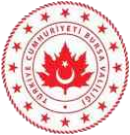 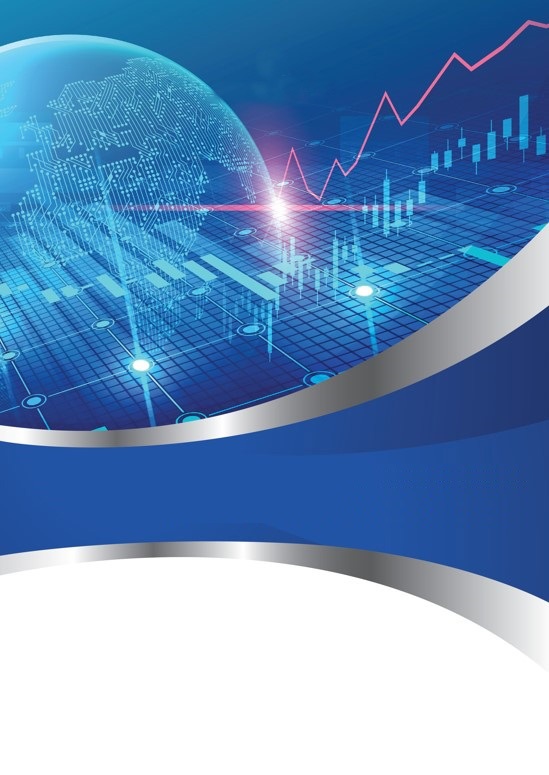 BU RAPOR, 10.07.2018 TARİHLİ VE 30474 SAYILI RESMİ GAZETEDE YAYIMLANAN 1 NO’LU CUMHURBAŞKANLIĞI KARARNAMESİNİN 273.MADDESİNİN 7. FIKRASI GEREĞİNCE HAZIRLANMIŞTIR.İçindekilerGenel Bilgiler    										     										     		İl Siyasi Haritası (Ek-5/a)		   							                                                                                       2023 Yılı ADNKS Sonuçları	(Ek-5/b)    			                                                   Kurum Bilgileri (Ek-5/c) 									     İstatistiki Veriler                  								     	                                                                                       Uludağ Gümrük ve Dış Ticaret Bölge Müdürlüğünün Yatırım ve Faaliyetlerinin Plan-Program Metinlerine Uygunluğu Analizi 	(Ek-5ç )				 	   	              	                                      			Ticaret BakanlığıUludağ Gümrük ve Dış Ticaret Bölge Müdürlüğü Yıllık Yatırım Faaliyetleri İcmal Raporu (Ek-3)  									   2023 Yılı Uludağ Gümrük ve Dış Ticaret Bölge Müdürlüğü Yatırımları	(Ek-3/a)  31/12/2023 Tarihi İtibariyle YİKOB’a Devredilen İş ve Aktarılan İcmal Tablosu (Ek-3/b)	                                              						                                                            									31/12/2023 Tarihi İtibariyle 2024 Yılına Devredilen İş ve Ödenek İcmali  (Ek-3/b)      										      Faaliyet Değerlendirme Rapor Tablosu (Ek-4) 						   				  İl Valisinin Uludağ Gümrük ve Dış Ticaret Bölge Müdürlüğü  Kamu Yatırımları ve Stratejik Plan ve Performans Programı Hedeflerine Yönelik Kurumsal Değerlendirmesi									   					 							I. GENEL BİLGİLERKURUMUN MİSYONU 	Sürdürülebilir ekonomik büyümeye ve toplumsal refaha katkı sağlamak amacıyla; ihracatçılarımızı ve girişimcilerimizi destekleyerek rekabet gücünü ve uluslararası ekonomik ve ticari işbirliğini artıracak, üretici ve tüketiciyi koruyacak etkin, hızlı ve insan odaklı ticaret ve gümrük politikaları oluşturarak yenilikçi ve katılımcı bir yaklaşımla gerçekleştirmek, uygulamak ve koordine etmek.KURUMUN VİZYONU	Ticaretin daha rekabetçi, hızlı ve güvenli olmasını sağlayarak, yüksek teknolojili ve yüksek katma değerli ihracatı teşvik ederek sürdürülebilir ekonomik büyümeye öncülük etmek.		                      EK - 5/aİl Siyasi Haritası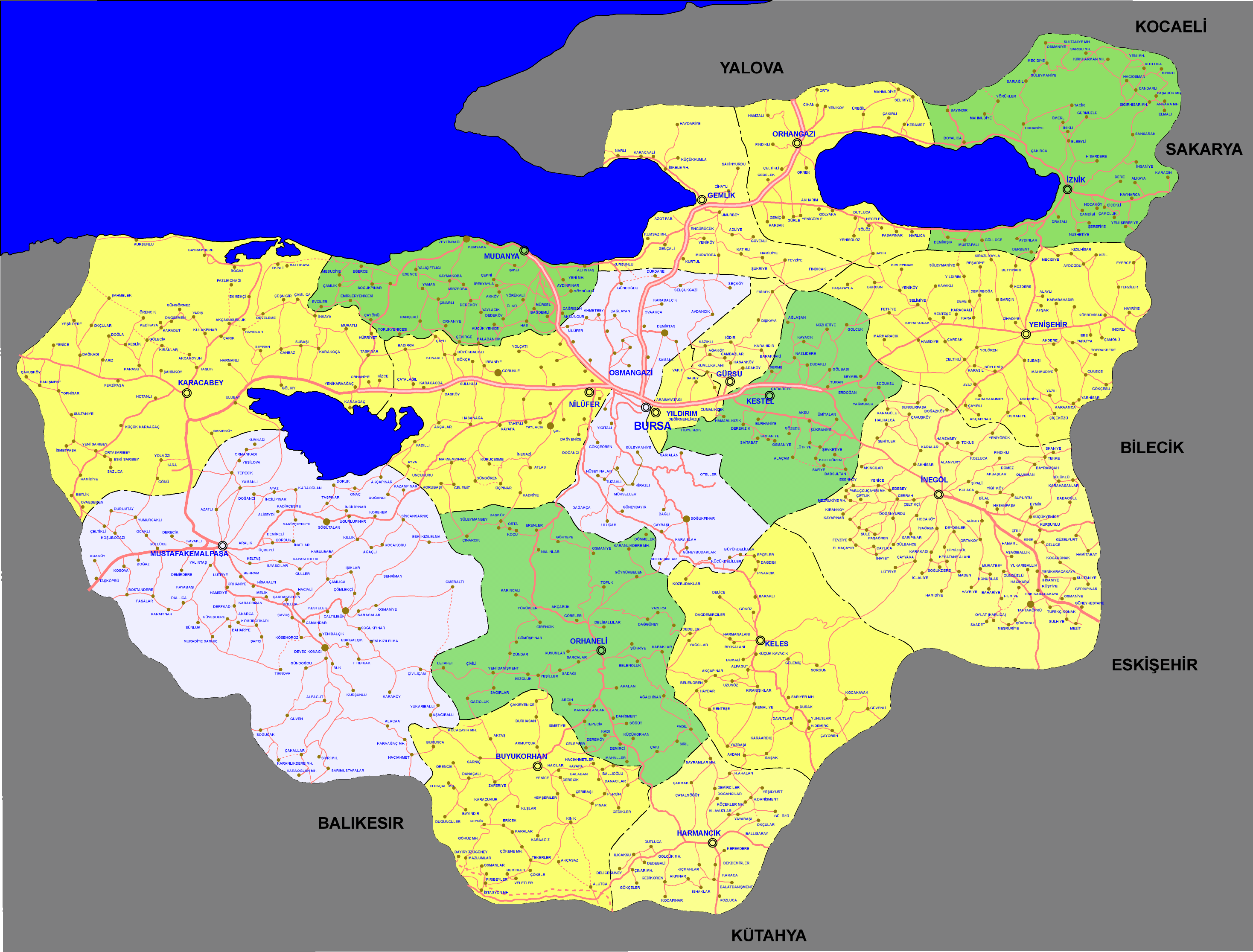 										EK - 5/b2023 Yılı ADNKS Sonuçları*6360 sayılı Kanun neticesinde oluşan mahallelerde dahil toplam mahalle sayısı verilecektir.** 2023 ve 2010 yılı nüfus verilerinde “Adrese dayalı Nüfus Kayıt Sistemi” verileri kullanılacak olup 2000 yılı nüfus verisinde “Genel Nüfus Sayımı” verileri kullanılacaktır.	EK – 5/cKurum Bilgileri LOJMANLARHİZMET BİNALARIARAÇ DURUMUPERSONEL DAĞILIMI(KADROLARINA GÖRE)PERSONEL DAĞILIMI (STATÜLERİNE GÖRE)İstatistiki Veriler*Tüm veriler Bursa ili sınırları içerisinde hizmet vermekte olan Birimler bazında düzenlenmiştir.*Tüm veriler Bursa ili sınırları içerisinde hizmet vermekte olan Birimler bazında düzenlenmiştir.*Tüm veriler Bursa ili sınırları içerisinde hizmet vermekte olan Birimler bazında düzenlenmiştir.*Tüm veriler Bursa ili sınırları içerisinde hizmet vermekte olan Birimler bazında düzenlenmiştir.*Tüm veriler Bursa ili sınırları içerisinde hizmet vermekte olan Birimler bazında düzenlenmiştir.*Tüm veriler Bursa ili sınırları içerisinde hizmet vermekte olan Birimler bazında düzenlenmiştir.*Tüm veriler Bursa ili sınırları içerisinde hizmet vermekte olan Birimler bazında düzenlenmiştir.*Tüm veriler Bursa ili sınırları içerisinde hizmet vermekte olan Birimler bazında düzenlenmiştir.*Tüm veriler Bursa ili sınırları içerisinde hizmet vermekte olan Birimler bazında düzenlenmiştir.DİĞER VERİLER*Sempozyum, panel, konferans vb.**CİMER ve kurum/kurulaşa verilen dilekçeler.						NİZCİLİKVEHABERLEŞMEEK – 5/çBAKANLIĞIKarayolları 6.Bölge MüdürlüğüII.TİCARET BAKANLIĞIULUDAĞ GÜMRÜK VE DIŞ TİCARET BÖLGE MÜDÜRLÜĞÜNÜN YATIRIM VE FAALİYETLERİNİN PLAN-PROGRAM METİNLERİNE UYGUNLUĞU ANALİZİYatırım İzleme ve Koordinasyon Başkanlığı ile İl Planlama ve Koordinasyon Müdürlüğü tarafından EK – 3 ve EK – 3/a formları koordineli olarak raporlanacak ve bu formlarda yılsonu “İl Koordinasyon Kurulu Toplantısı” verileri dikkate alınacaktır.																		EK – 3YILLIK YATIRIM FAALİYETLERİİCMAL RAPORU EK – 3/a		EK – 3/b31/12/2023 Tarihi İtibariyle YİKOB’a Devredilen İş ve Aktarılan Ödenek İcmal Tablosu31/12/2023 Tarihi İtibariyle 2024 Yılına Devredilen İş ve Ödenek İcmal TablosuEK – 4FAALİYET DEĞERLENDİRME RAPOR TABLOSU EK – 4FAALİYET DEĞERLENDİRME RAPOR TABLOSU EK – 4FAALİYET DEĞERLENDİRME RAPOR TABLOSU 							EK – 4FAALİYET DEĞERLENDİRME RAPOR TABLOSU EK – 4FAALİYET DEĞERLENDİRME RAPOR TABLOSU EK – 4FAALİYET DEĞERLENDİRME RAPOR TABLOSU EK – 4FAALİYET DEĞERLENDİRME RAPOR TABLOSU İl Valisinin Uludağ Gümrük ve Dış Ticaret Bölge Müdürlüğü Kamu Yatırımları ve Stratejik Plan ve Performans Programı Hedeflerine Yönelik Kurumsal Değerlendirmesi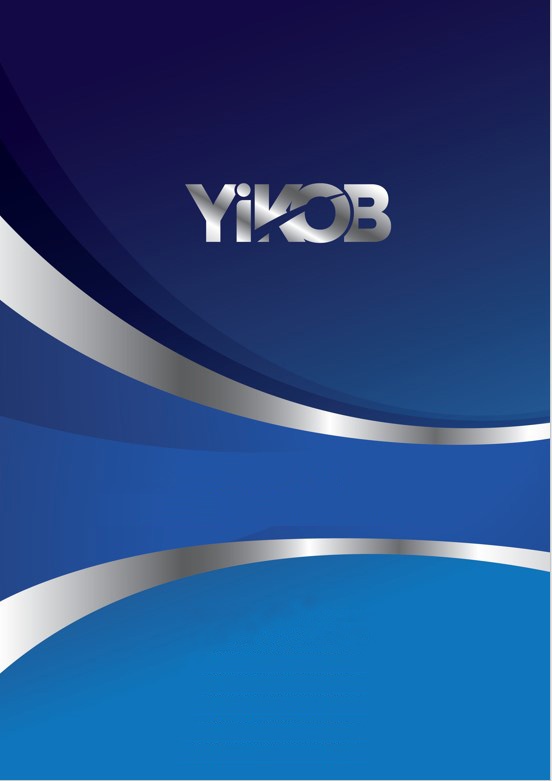 S.NOİLÇE ADIMAHALLE SAYISI*2023
NÜFUS2010
NÜFUS**2000
NÜFUS**1Büyükorhan2Gemlik3Gürsu4Harmancık5İnegöl6İznik7Karacabey8Keles9Kestel10Mudanya11Mustafakemalpaşa12Nilüfer13Orhaneli14Orhangazi15Osmangazi16Yenişehir17YıldırımTOPLAMTOPLAMKuruma aitLojman Sayısı ( adet)Lojman Sayısı ( adet)Lojman Sayısı ( adet)Lojman Sayısı ( adet)Kuruma aitÖzel TahsisliGörev TahsisliSıra TahsisliHizmet Tahsisliİl ToplamıİL GENEL TOPLAMBinalar SayısıGümrük Hizmet Binaları İL GENEL TOPLAMARAÇ CİNSİSayısıOtomobilMinibüsKamyonetKamyonİL GENEL TOPLAMKADROSUSayısıMemur (657)Sözleşmeli personelHizmet alımıİL GENEL TOPLAMKADROSUSAYISIBölge MüdürüBölge Müdür YardımcısıŞube MüdürüPersonel MüdürüHukuk Hizmetleri MüdürüAraştırmacıGümrük MüdürüTasfiye İşletme MüdürüLaboratuvar MüdürüGümrük Muhafaza Kaç.İst.MüdürüGümrük Müdür YardımcısıTasfiye İşletme Müdür YardımcısıBölge AmiriKısım AmiriŞefAvukatKimyagerMuayene MemuruMuhafaza MemuruKaptanGemi AdamıMakinistSözleşmeli Muhafaza MemuruDoktorMühendisBilgisayar İşletmeniMemur-V.H.K.İ.İcra MemuruAnbar MemurSatış MemuruVeznedarLaborantTeknikerTeknisyenTeknisyen YardımcısıŞoförKaloriferciKoruma Güvenlik Grv.Bekçi Hizmetli İşçiİdari Büro GörevlisiSözleşmeli Büro Personeliİdari Destek GörevlisiTicaret Denetmeni *Ticaret Denetmeni YardımcısıGeçici Görevli Personel **TOPLAMGümrük Beyanname VerileriGümrük Beyanname VerileriGümrük Beyanname VerileriGümrük Beyanname VerileriGümrük Beyanname VerileriGümrük Beyanname VerileriYılGiriş ÇıkışAntrepoTransitToplam202120222023Gümrüklerde Giriş ve Çıkış İşlemleriGümrüklerde Giriş ve Çıkış İşlemleriGümrüklerde Giriş ve Çıkış İşlemleriGümrüklerde Giriş ve Çıkış İşlemleriGümrüklerde Giriş ve Çıkış İşlemleriGümrüklerde Giriş ve Çıkış İşlemleriGümrüklerde Giriş ve Çıkış İşlemleriGümrüklerde Giriş ve Çıkış İşlemleriGümrüklerde Giriş ve Çıkış İşlemleriGümrüklerde Giriş ve Çıkış İşlemleriGümrüklerde Giriş ve Çıkış İşlemleriYılTırTırGemiGemiUçakUçakKonteynerKonteynerYolcuYolcuYılGelenGidenGelenGidenGelenGidenGelenGidenGelenGiden2021202220232022 YILIİTHALAT ($)İHRACAT ($)Bursa Gümrük MüdürlüğüGemlik Gümrük MüdürlüğüMudanya Gümrük Müdürlüğüİnegöl Gümrük MüdürlüğüGENEL TOPLAMTicaret istatistikleri (BURSA İLİ)Ticaret istatistikleri (BURSA İLİ)Ticaret istatistikleri (BURSA İLİ)Yılİthalat ($)İhracat ($)202120222023202120222023İhracatın İthalatı Karşılama Oranı (%)Toplam İthalat-Toplam İhracat Verileri (Uludağ Gümrük ve Dış Ticaret Bölge Müdürlüğü)Toplam İthalat-Toplam İhracat Verileri (Uludağ Gümrük ve Dış Ticaret Bölge Müdürlüğü)Toplam İthalat-Toplam İhracat Verileri (Uludağ Gümrük ve Dış Ticaret Bölge Müdürlüğü)Toplam İthalat-Toplam İhracat Verileri (Uludağ Gümrük ve Dış Ticaret Bölge Müdürlüğü)Toplam İthalat-Toplam İhracat Verileri (Uludağ Gümrük ve Dış Ticaret Bölge Müdürlüğü)Toplam İthalat-Toplam İhracat Verileri (Uludağ Gümrük ve Dış Ticaret Bölge Müdürlüğü)2021202220232021-2022FARK %2022-2023FARK %Toplam ithalat ($)Toplam İhracat ($) İhracatın İthalatı Karşılama Oranı (%)İthalat Sayısal Verileriİthalat Sayısal Verileriİthalat Sayısal Verileriİthalat Sayısal VerileriMüdürlük2022 ($)2023 ($)Değişim Oranı (%)Bursa Gümrük MüdürlüğüGemlik Gümrük MüdürlüğüMudanya Gümrük Müdürlüğüİnegöl Gümrük MüdürlüğüToplamİhracat Sayısal Verileriİhracat Sayısal Verileriİhracat Sayısal Verileriİhracat Sayısal VerileriMüdürlük2022 ($)2023 ($)Değişim Oranı (%)Bursa Gümrük MüdürlüğüGemlik Gümrük MüdürlüğüMudanya Gümrük Müdürlüğüİnegöl Gümrük MüdürlüğüToplamGümrük Vergisi Sayısal VerileriGümrük Vergisi Sayısal VerileriGümrük Vergisi Sayısal VerileriGümrük Vergisi Sayısal VerileriMüdürlük2022 ($)2023 ($)Değişim Oranı (%)Bursa Gümrük MüdürlüğüGemlik Gümrük MüdürlüğüMudanya Gümrük Müdürlüğüİnegöl Gümrük MüdürlüğüToplamKDV Sayısal VerileriKDV Sayısal VerileriKDV Sayısal VerileriKDV Sayısal VerileriMüdürlük2022 ($)2023 ($)Değişim Oranı (%)Bursa Gümrük MüdürlüğüGemlik Gümrük MüdürlüğüMudanya Gümrük Müdürlüğüİnegöl Gümrük MüdürlüğüToplamGelen-Giden Evrak Sayısı VerileriGelen-Giden Evrak Sayısı VerileriGelen-Giden Evrak Sayısı VerileriGelen-Giden Evrak Sayısı VerileriYıllarGelen EvrakGiden EvrakAçık Evrak202120222023Toplamİstatistiksel Veriler202120222023Bilgilendirme Faaliyetleri Sayısı * (Adet)Kurum/kuruluşa gelen şikayet sayısı **(Adet)BURSA İLİ 2023 YILI ULUDAĞ GÜMRÜK VE DIŞ TİCARET  BÖLGE MÜDÜRLÜĞÜ KURUMSAL YATIRIM DEĞERLENDİRMESİ (TL)BURSA İLİ 2023 YILI ULUDAĞ GÜMRÜK VE DIŞ TİCARET  BÖLGE MÜDÜRLÜĞÜ KURUMSAL YATIRIM DEĞERLENDİRMESİ (TL)BURSA İLİ 2023 YILI ULUDAĞ GÜMRÜK VE DIŞ TİCARET  BÖLGE MÜDÜRLÜĞÜ KURUMSAL YATIRIM DEĞERLENDİRMESİ (TL)Yatırımcı KuruluşYatırımcı KuruluşSektörüSektörüToplam Proje SayısıToplam Proje SayısıToplam Proje Bedeli (TL)Toplam Proje Bedeli (TL)PROJELERDE KULLANILANFİNASMAN KAYNAKLARI2023 Yılı Merkezi Bütçe TahsisiPROJELERDE KULLANILANFİNASMAN KAYNAKLARI2023 Yılı İç Kredi TutarıPROJELERDE KULLANILANFİNASMAN KAYNAKLARI2023 Yılı Dış Kredi TutarıPROJELERDE KULLANILANFİNASMAN KAYNAKLARI2023 Yılı Öz KaynakPROJELERDE KULLANILANFİNASMAN KAYNAKLARI2023 Yılı HibeÖnceki Yıllar Toplam Harcama Tutarı (TL)Önceki Yıllar Toplam Harcama Tutarı (TL)2023 Yıl İçi Harcama (TL)2023 Yıl İçi Harcama (TL)Toplam Harcama (TL)Toplam Harcama (TL)Biten Proje SayısıBiten Proje SayısıDevam Eden Proje SayısıDevam Eden Proje SayısıBaşlanmamış Proje SayısıBaşlanmamış Proje SayısıNakdi Gerçekleşme Oranı (%)Nakdi Gerçekleşme Oranı (%)Bursa İli Uludağ Gümrük ve Dış Ticaret Bölge Müdürlüğü 2023 Yılı Yatırımları (TL)Bursa İli Uludağ Gümrük ve Dış Ticaret Bölge Müdürlüğü 2023 Yılı Yatırımları (TL)Bursa İli Uludağ Gümrük ve Dış Ticaret Bölge Müdürlüğü 2023 Yılı Yatırımları (TL)Bursa İli Uludağ Gümrük ve Dış Ticaret Bölge Müdürlüğü 2023 Yılı Yatırımları (TL)Bursa İli Uludağ Gümrük ve Dış Ticaret Bölge Müdürlüğü 2023 Yılı Yatırımları (TL)Bursa İli Uludağ Gümrük ve Dış Ticaret Bölge Müdürlüğü 2023 Yılı Yatırımları (TL)Bursa İli Uludağ Gümrük ve Dış Ticaret Bölge Müdürlüğü 2023 Yılı Yatırımları (TL)Bursa İli Uludağ Gümrük ve Dış Ticaret Bölge Müdürlüğü 2023 Yılı Yatırımları (TL)Bursa İli Uludağ Gümrük ve Dış Ticaret Bölge Müdürlüğü 2023 Yılı Yatırımları (TL)Proje AdıProje Başlama YılıProje TutarıÖnceki Yıllar Harcaması2023 Yılı Ödeneği2023 Yılı Aktarılan Ödenek2023 Yılı HarcamasıFiziki Gerçekleşme (%)Nakdi Gerçekleşme (%)TOPLAM--------Ticaret Bakanlığı / Bursa İliTicaret Bakanlığı / Bursa İliTicaret Bakanlığı / Bursa İliTicaret Bakanlığı / Bursa İliTicaret Bakanlığı / Bursa İliTicaret Bakanlığı / Bursa İliTicaret Bakanlığı / Bursa İliNOBirimiBaşlanmamış Proje SayısıBaşlanmamış Proje Ödenek ToplamıDevam Eden Proje SayısıDevam Eden Proje Ödenek ToplamıMerkez Saymanlık Hesabına Aktarılan Tutar123TOPLAMTOPLAM-			Ticaret Bakanlığı / Bursa İli			Ticaret Bakanlığı / Bursa İli			Ticaret Bakanlığı / Bursa İli			Ticaret Bakanlığı / Bursa İli			Ticaret Bakanlığı / Bursa İli			Ticaret Bakanlığı / Bursa İli			Ticaret Bakanlığı / Bursa İliNOBirimi2023 Yılı Toplam Proje Sayısı2023 Yılı Proje Ödenek Toplamı2023 Yılı Biten Proje Sayısı2024 Yılında Devam Eden Proje Sayısı2024 Yılına Devreden Ödenek Toplamı123TOPLAMTOPLAMDeğerlendirme Raporuna Konu Birim: Değerlendirme Raporuna Konu Birim: Değerlendirme Raporuna Konu Birim: Değerlendirme Raporuna Konu Birim: Değerlendirme Raporuna Konu Birim: Değerlendirme Raporuna Konu Birim: Değerlendirme Raporuna Konu Birim: Değerlendirme Raporuna Konu Birim: Değerlendirme Raporuna Konu Birim: Uludağ Gümrük ve Dış Ticaret Bölge MüdürlüğüUludağ Gümrük ve Dış Ticaret Bölge MüdürlüğüUludağ Gümrük ve Dış Ticaret Bölge MüdürlüğüUludağ Gümrük ve Dış Ticaret Bölge MüdürlüğüUludağ Gümrük ve Dış Ticaret Bölge MüdürlüğüUludağ Gümrük ve Dış Ticaret Bölge MüdürlüğüUludağ Gümrük ve Dış Ticaret Bölge MüdürlüğüUludağ Gümrük ve Dış Ticaret Bölge MüdürlüğüUludağ Gümrük ve Dış Ticaret Bölge MüdürlüğüUludağ Gümrük ve Dış Ticaret Bölge MüdürlüğüUludağ Gümrük ve Dış Ticaret Bölge MüdürlüğüDeğerlendirmeye Konu Stratejik Plan ve Performans Programı:Değerlendirmeye Konu Stratejik Plan ve Performans Programı:Değerlendirmeye Konu Stratejik Plan ve Performans Programı:Değerlendirmeye Konu Stratejik Plan ve Performans Programı:Değerlendirmeye Konu Stratejik Plan ve Performans Programı:Değerlendirmeye Konu Stratejik Plan ve Performans Programı:Değerlendirmeye Konu Stratejik Plan ve Performans Programı:Değerlendirmeye Konu Stratejik Plan ve Performans Programı:Değerlendirmeye Konu Stratejik Plan ve Performans Programı:Ticaret Bakanlığı’nın 2019-2023 Stratejik Planı2023 Yılı Performans ProgramıTicaret Bakanlığı’nın 2019-2023 Stratejik Planı2023 Yılı Performans ProgramıTicaret Bakanlığı’nın 2019-2023 Stratejik Planı2023 Yılı Performans ProgramıTicaret Bakanlığı’nın 2019-2023 Stratejik Planı2023 Yılı Performans ProgramıTicaret Bakanlığı’nın 2019-2023 Stratejik Planı2023 Yılı Performans ProgramıTicaret Bakanlığı’nın 2019-2023 Stratejik Planı2023 Yılı Performans ProgramıTicaret Bakanlığı’nın 2019-2023 Stratejik Planı2023 Yılı Performans ProgramıTicaret Bakanlığı’nın 2019-2023 Stratejik Planı2023 Yılı Performans ProgramıTicaret Bakanlığı’nın 2019-2023 Stratejik Planı2023 Yılı Performans ProgramıTicaret Bakanlığı’nın 2019-2023 Stratejik Planı2023 Yılı Performans ProgramıTicaret Bakanlığı’nın 2019-2023 Stratejik Planı2023 Yılı Performans ProgramıStratejik Plan Nicel VerilerTema (Varsa)---Stratejik AmaçStratejik Amaç77HedefHedefHedef32Strateji (Varsa)Strateji (Varsa)Strateji (Varsa)979797Performans GöstergesiPerformans Göstergesi114Performans Prog. Nicel VerilerProgram33Alt ProgramAlt Program77FaaliyetFaaliyetFaaliyetFaaliyet28Performans GöstergesiPerformans GöstergesiPerformans GöstergesiPerformans GöstergesiPerformans Göstergesi7777ProgramKAYIT DIŞI EKONOMİYLE MÜCADELEKAYIT DIŞI EKONOMİYLE MÜCADELEKAYIT DIŞI EKONOMİYLE MÜCADELEKAYIT DIŞI EKONOMİYLE MÜCADELEKAYIT DIŞI EKONOMİYLE MÜCADELEKAYIT DIŞI EKONOMİYLE MÜCADELEKAYIT DIŞI EKONOMİYLE MÜCADELEKAYIT DIŞI EKONOMİYLE MÜCADELEKAYIT DIŞI EKONOMİYLE MÜCADELEKAYIT DIŞI EKONOMİYLE MÜCADELEKAYIT DIŞI EKONOMİYLE MÜCADELEKAYIT DIŞI EKONOMİYLE MÜCADELEKAYIT DIŞI EKONOMİYLE MÜCADELEKAYIT DIŞI EKONOMİYLE MÜCADELEKAYIT DIŞI EKONOMİYLE MÜCADELEKAYIT DIŞI EKONOMİYLE MÜCADELEKAYIT DIŞI EKONOMİYLE MÜCADELEKAYIT DIŞI EKONOMİYLE MÜCADELEKAYIT DIŞI EKONOMİYLE MÜCADELEAlt Program adı / HedefiGÜMRÜK MUHAFAZA HİZMETLERİGümrüklü yer ve sahalarda kamu düzeninin bozulmasını önleyecek tedbirleri almak, kaçakçılıkla mücadele etmek.GÜMRÜK MUHAFAZA HİZMETLERİGümrüklü yer ve sahalarda kamu düzeninin bozulmasını önleyecek tedbirleri almak, kaçakçılıkla mücadele etmek.GÜMRÜK MUHAFAZA HİZMETLERİGümrüklü yer ve sahalarda kamu düzeninin bozulmasını önleyecek tedbirleri almak, kaçakçılıkla mücadele etmek.GÜMRÜK MUHAFAZA HİZMETLERİGümrüklü yer ve sahalarda kamu düzeninin bozulmasını önleyecek tedbirleri almak, kaçakçılıkla mücadele etmek.GÜMRÜK MUHAFAZA HİZMETLERİGümrüklü yer ve sahalarda kamu düzeninin bozulmasını önleyecek tedbirleri almak, kaçakçılıkla mücadele etmek.GÜMRÜK MUHAFAZA HİZMETLERİGümrüklü yer ve sahalarda kamu düzeninin bozulmasını önleyecek tedbirleri almak, kaçakçılıkla mücadele etmek.GÜMRÜK MUHAFAZA HİZMETLERİGümrüklü yer ve sahalarda kamu düzeninin bozulmasını önleyecek tedbirleri almak, kaçakçılıkla mücadele etmek.GÜMRÜK MUHAFAZA HİZMETLERİGümrüklü yer ve sahalarda kamu düzeninin bozulmasını önleyecek tedbirleri almak, kaçakçılıkla mücadele etmek.GÜMRÜK MUHAFAZA HİZMETLERİGümrüklü yer ve sahalarda kamu düzeninin bozulmasını önleyecek tedbirleri almak, kaçakçılıkla mücadele etmek.GÜMRÜK MUHAFAZA HİZMETLERİGümrüklü yer ve sahalarda kamu düzeninin bozulmasını önleyecek tedbirleri almak, kaçakçılıkla mücadele etmek.GÜMRÜK MUHAFAZA HİZMETLERİGümrüklü yer ve sahalarda kamu düzeninin bozulmasını önleyecek tedbirleri almak, kaçakçılıkla mücadele etmek.GÜMRÜK MUHAFAZA HİZMETLERİGümrüklü yer ve sahalarda kamu düzeninin bozulmasını önleyecek tedbirleri almak, kaçakçılıkla mücadele etmek.GÜMRÜK MUHAFAZA HİZMETLERİGümrüklü yer ve sahalarda kamu düzeninin bozulmasını önleyecek tedbirleri almak, kaçakçılıkla mücadele etmek.GÜMRÜK MUHAFAZA HİZMETLERİGümrüklü yer ve sahalarda kamu düzeninin bozulmasını önleyecek tedbirleri almak, kaçakçılıkla mücadele etmek.GÜMRÜK MUHAFAZA HİZMETLERİGümrüklü yer ve sahalarda kamu düzeninin bozulmasını önleyecek tedbirleri almak, kaçakçılıkla mücadele etmek.GÜMRÜK MUHAFAZA HİZMETLERİGümrüklü yer ve sahalarda kamu düzeninin bozulmasını önleyecek tedbirleri almak, kaçakçılıkla mücadele etmek.GÜMRÜK MUHAFAZA HİZMETLERİGümrüklü yer ve sahalarda kamu düzeninin bozulmasını önleyecek tedbirleri almak, kaçakçılıkla mücadele etmek.GÜMRÜK MUHAFAZA HİZMETLERİGümrüklü yer ve sahalarda kamu düzeninin bozulmasını önleyecek tedbirleri almak, kaçakçılıkla mücadele etmek.GÜMRÜK MUHAFAZA HİZMETLERİGümrüklü yer ve sahalarda kamu düzeninin bozulmasını önleyecek tedbirleri almak, kaçakçılıkla mücadele etmek.Performans GöstergesiPG1-Detektör köpek sayısı (kümülatif)(Adet)(250)PG2-Kaçak eşya bazında uzmanlaşmış veri analiz ekip sayısı (kümülatif)(Adet)(30)PG3-Kaçakçılıkla mücadeleye yönelik teknik sistem ve ekipman sayısı (kümülatif)(Adet)(1.429)PG4-Uluslararası alanda yürütülen operasyon ve işbirliği sayısı (Adet)(68)PG5-Yıllık denetim sayısı (Adet )(3.669)PG1-Detektör köpek sayısı (kümülatif)(Adet)(250)PG2-Kaçak eşya bazında uzmanlaşmış veri analiz ekip sayısı (kümülatif)(Adet)(30)PG3-Kaçakçılıkla mücadeleye yönelik teknik sistem ve ekipman sayısı (kümülatif)(Adet)(1.429)PG4-Uluslararası alanda yürütülen operasyon ve işbirliği sayısı (Adet)(68)PG5-Yıllık denetim sayısı (Adet )(3.669)PG1-Detektör köpek sayısı (kümülatif)(Adet)(250)PG2-Kaçak eşya bazında uzmanlaşmış veri analiz ekip sayısı (kümülatif)(Adet)(30)PG3-Kaçakçılıkla mücadeleye yönelik teknik sistem ve ekipman sayısı (kümülatif)(Adet)(1.429)PG4-Uluslararası alanda yürütülen operasyon ve işbirliği sayısı (Adet)(68)PG5-Yıllık denetim sayısı (Adet )(3.669)PG1-Detektör köpek sayısı (kümülatif)(Adet)(250)PG2-Kaçak eşya bazında uzmanlaşmış veri analiz ekip sayısı (kümülatif)(Adet)(30)PG3-Kaçakçılıkla mücadeleye yönelik teknik sistem ve ekipman sayısı (kümülatif)(Adet)(1.429)PG4-Uluslararası alanda yürütülen operasyon ve işbirliği sayısı (Adet)(68)PG5-Yıllık denetim sayısı (Adet )(3.669)PG1-Detektör köpek sayısı (kümülatif)(Adet)(250)PG2-Kaçak eşya bazında uzmanlaşmış veri analiz ekip sayısı (kümülatif)(Adet)(30)PG3-Kaçakçılıkla mücadeleye yönelik teknik sistem ve ekipman sayısı (kümülatif)(Adet)(1.429)PG4-Uluslararası alanda yürütülen operasyon ve işbirliği sayısı (Adet)(68)PG5-Yıllık denetim sayısı (Adet )(3.669)PG1-Detektör köpek sayısı (kümülatif)(Adet)(250)PG2-Kaçak eşya bazında uzmanlaşmış veri analiz ekip sayısı (kümülatif)(Adet)(30)PG3-Kaçakçılıkla mücadeleye yönelik teknik sistem ve ekipman sayısı (kümülatif)(Adet)(1.429)PG4-Uluslararası alanda yürütülen operasyon ve işbirliği sayısı (Adet)(68)PG5-Yıllık denetim sayısı (Adet )(3.669)PG1-Detektör köpek sayısı (kümülatif)(Adet)(250)PG2-Kaçak eşya bazında uzmanlaşmış veri analiz ekip sayısı (kümülatif)(Adet)(30)PG3-Kaçakçılıkla mücadeleye yönelik teknik sistem ve ekipman sayısı (kümülatif)(Adet)(1.429)PG4-Uluslararası alanda yürütülen operasyon ve işbirliği sayısı (Adet)(68)PG5-Yıllık denetim sayısı (Adet )(3.669)PG1-Detektör köpek sayısı (kümülatif)(Adet)(250)PG2-Kaçak eşya bazında uzmanlaşmış veri analiz ekip sayısı (kümülatif)(Adet)(30)PG3-Kaçakçılıkla mücadeleye yönelik teknik sistem ve ekipman sayısı (kümülatif)(Adet)(1.429)PG4-Uluslararası alanda yürütülen operasyon ve işbirliği sayısı (Adet)(68)PG5-Yıllık denetim sayısı (Adet )(3.669)PG1-Detektör köpek sayısı (kümülatif)(Adet)(250)PG2-Kaçak eşya bazında uzmanlaşmış veri analiz ekip sayısı (kümülatif)(Adet)(30)PG3-Kaçakçılıkla mücadeleye yönelik teknik sistem ve ekipman sayısı (kümülatif)(Adet)(1.429)PG4-Uluslararası alanda yürütülen operasyon ve işbirliği sayısı (Adet)(68)PG5-Yıllık denetim sayısı (Adet )(3.669)PG1-Detektör köpek sayısı (kümülatif)(Adet)(250)PG2-Kaçak eşya bazında uzmanlaşmış veri analiz ekip sayısı (kümülatif)(Adet)(30)PG3-Kaçakçılıkla mücadeleye yönelik teknik sistem ve ekipman sayısı (kümülatif)(Adet)(1.429)PG4-Uluslararası alanda yürütülen operasyon ve işbirliği sayısı (Adet)(68)PG5-Yıllık denetim sayısı (Adet )(3.669)PG1-Detektör köpek sayısı (kümülatif)(Adet)(250)PG2-Kaçak eşya bazında uzmanlaşmış veri analiz ekip sayısı (kümülatif)(Adet)(30)PG3-Kaçakçılıkla mücadeleye yönelik teknik sistem ve ekipman sayısı (kümülatif)(Adet)(1.429)PG4-Uluslararası alanda yürütülen operasyon ve işbirliği sayısı (Adet)(68)PG5-Yıllık denetim sayısı (Adet )(3.669)PG1-Detektör köpek sayısı (kümülatif)(Adet)(250)PG2-Kaçak eşya bazında uzmanlaşmış veri analiz ekip sayısı (kümülatif)(Adet)(30)PG3-Kaçakçılıkla mücadeleye yönelik teknik sistem ve ekipman sayısı (kümülatif)(Adet)(1.429)PG4-Uluslararası alanda yürütülen operasyon ve işbirliği sayısı (Adet)(68)PG5-Yıllık denetim sayısı (Adet )(3.669)PG1-Detektör köpek sayısı (kümülatif)(Adet)(250)PG2-Kaçak eşya bazında uzmanlaşmış veri analiz ekip sayısı (kümülatif)(Adet)(30)PG3-Kaçakçılıkla mücadeleye yönelik teknik sistem ve ekipman sayısı (kümülatif)(Adet)(1.429)PG4-Uluslararası alanda yürütülen operasyon ve işbirliği sayısı (Adet)(68)PG5-Yıllık denetim sayısı (Adet )(3.669)PG1-Detektör köpek sayısı (kümülatif)(Adet)(250)PG2-Kaçak eşya bazında uzmanlaşmış veri analiz ekip sayısı (kümülatif)(Adet)(30)PG3-Kaçakçılıkla mücadeleye yönelik teknik sistem ve ekipman sayısı (kümülatif)(Adet)(1.429)PG4-Uluslararası alanda yürütülen operasyon ve işbirliği sayısı (Adet)(68)PG5-Yıllık denetim sayısı (Adet )(3.669)PG1-Detektör köpek sayısı (kümülatif)(Adet)(250)PG2-Kaçak eşya bazında uzmanlaşmış veri analiz ekip sayısı (kümülatif)(Adet)(30)PG3-Kaçakçılıkla mücadeleye yönelik teknik sistem ve ekipman sayısı (kümülatif)(Adet)(1.429)PG4-Uluslararası alanda yürütülen operasyon ve işbirliği sayısı (Adet)(68)PG5-Yıllık denetim sayısı (Adet )(3.669)PG1-Detektör köpek sayısı (kümülatif)(Adet)(250)PG2-Kaçak eşya bazında uzmanlaşmış veri analiz ekip sayısı (kümülatif)(Adet)(30)PG3-Kaçakçılıkla mücadeleye yönelik teknik sistem ve ekipman sayısı (kümülatif)(Adet)(1.429)PG4-Uluslararası alanda yürütülen operasyon ve işbirliği sayısı (Adet)(68)PG5-Yıllık denetim sayısı (Adet )(3.669)PG1-Detektör köpek sayısı (kümülatif)(Adet)(250)PG2-Kaçak eşya bazında uzmanlaşmış veri analiz ekip sayısı (kümülatif)(Adet)(30)PG3-Kaçakçılıkla mücadeleye yönelik teknik sistem ve ekipman sayısı (kümülatif)(Adet)(1.429)PG4-Uluslararası alanda yürütülen operasyon ve işbirliği sayısı (Adet)(68)PG5-Yıllık denetim sayısı (Adet )(3.669)PG1-Detektör köpek sayısı (kümülatif)(Adet)(250)PG2-Kaçak eşya bazında uzmanlaşmış veri analiz ekip sayısı (kümülatif)(Adet)(30)PG3-Kaçakçılıkla mücadeleye yönelik teknik sistem ve ekipman sayısı (kümülatif)(Adet)(1.429)PG4-Uluslararası alanda yürütülen operasyon ve işbirliği sayısı (Adet)(68)PG5-Yıllık denetim sayısı (Adet )(3.669)PG1-Detektör köpek sayısı (kümülatif)(Adet)(250)PG2-Kaçak eşya bazında uzmanlaşmış veri analiz ekip sayısı (kümülatif)(Adet)(30)PG3-Kaçakçılıkla mücadeleye yönelik teknik sistem ve ekipman sayısı (kümülatif)(Adet)(1.429)PG4-Uluslararası alanda yürütülen operasyon ve işbirliği sayısı (Adet)(68)PG5-Yıllık denetim sayısı (Adet )(3.669)FaaliyetF1-Gümrük Kaçakçılığıyla MücadeleF1-Gümrük Kaçakçılığıyla MücadeleF1-Gümrük Kaçakçılığıyla MücadeleF1-Gümrük Kaçakçılığıyla MücadeleF1-Gümrük Kaçakçılığıyla MücadeleF1-Gümrük Kaçakçılığıyla MücadeleF1-Gümrük Kaçakçılığıyla MücadeleF1-Gümrük Kaçakçılığıyla MücadeleF1-Gümrük Kaçakçılığıyla MücadeleF1-Gümrük Kaçakçılığıyla MücadeleF1-Gümrük Kaçakçılığıyla MücadeleF1-Gümrük Kaçakçılığıyla MücadeleF1-Gümrük Kaçakçılığıyla MücadeleF1-Gümrük Kaçakçılığıyla MücadeleF1-Gümrük Kaçakçılığıyla MücadeleF1-Gümrük Kaçakçılığıyla MücadeleF1-Gümrük Kaçakçılığıyla MücadeleF1-Gümrük Kaçakçılığıyla MücadeleF1-Gümrük Kaçakçılığıyla MücadelePerformans Göstergesi Gerçekleşme Durumu (İl Düzeyinde)Performans Göstergesi Gerçekleşme Durumu (İl Düzeyinde)Performans Göstergesi Gerçekleşme Durumu (İl Düzeyinde)Performans Göstergesi Gerçekleşme Durumu (İl Düzeyinde)Performans Göstergesi Gerçekleşme Durumu (İl Düzeyinde)Performans Göstergesi Gerçekleşme Durumu (İl Düzeyinde)Performans Göstergesi Gerçekleşme Durumu (İl Düzeyinde)Performans Göstergesi Gerçekleşme Durumu (İl Düzeyinde)Performans Göstergesi Gerçekleşme Durumu (İl Düzeyinde)Performans Göstergesi Gerçekleşme Durumu (İl Düzeyinde)Performans Göstergesi Gerçekleşme Durumu (İl Düzeyinde)Performans Göstergesi Gerçekleşme Durumu (İl Düzeyinde)Performans Göstergesi Gerçekleşme Durumu (İl Düzeyinde)Performans Göstergesi Gerçekleşme Durumu (İl Düzeyinde)Performans Göstergesi Gerçekleşme Durumu (İl Düzeyinde)Performans Göstergesi Gerçekleşme Durumu (İl Düzeyinde)Performans Göstergesi Gerçekleşme Durumu (İl Düzeyinde)Performans Göstergesi Gerçekleşme Durumu (İl Düzeyinde)Performans Göstergesi Gerçekleşme Durumu (İl Düzeyinde)Performans Göstergesi Gerçekleşme Durumu (İl Düzeyinde)PG1PG2PG3PG4PG5Yürütülen Faaliyetlere İlişkin Bilgi (İl Düzeyinde)Yürütülen Faaliyetlere İlişkin Bilgi (İl Düzeyinde)Yürütülen Faaliyetlere İlişkin Bilgi (İl Düzeyinde)Yürütülen Faaliyetlere İlişkin Bilgi (İl Düzeyinde)Yürütülen Faaliyetlere İlişkin Bilgi (İl Düzeyinde)Yürütülen Faaliyetlere İlişkin Bilgi (İl Düzeyinde)Yürütülen Faaliyetlere İlişkin Bilgi (İl Düzeyinde)Yürütülen Faaliyetlere İlişkin Bilgi (İl Düzeyinde)Yürütülen Faaliyetlere İlişkin Bilgi (İl Düzeyinde)Yürütülen Faaliyetlere İlişkin Bilgi (İl Düzeyinde)Yürütülen Faaliyetlere İlişkin Bilgi (İl Düzeyinde)Yürütülen Faaliyetlere İlişkin Bilgi (İl Düzeyinde)Yürütülen Faaliyetlere İlişkin Bilgi (İl Düzeyinde)Yürütülen Faaliyetlere İlişkin Bilgi (İl Düzeyinde)Yürütülen Faaliyetlere İlişkin Bilgi (İl Düzeyinde)Ödenek ve Harcama Durumu (TL)Ödenek ve Harcama Durumu (TL)Ödenek ve Harcama Durumu (TL)Ödenek ve Harcama Durumu (TL)Ödenek ve Harcama Durumu (TL)F1Ödenek :Harcama:Ödenek :Harcama:Ödenek :Harcama:Ödenek :Harcama:Değerlendirme Raporuna Konu Birim: Değerlendirme Raporuna Konu Birim: Değerlendirme Raporuna Konu Birim: Değerlendirme Raporuna Konu Birim: Değerlendirme Raporuna Konu Birim: Değerlendirme Raporuna Konu Birim: Değerlendirme Raporuna Konu Birim: Değerlendirme Raporuna Konu Birim: Değerlendirme Raporuna Konu Birim: Uludağ Gümrük ve Dış Ticaret Bölge MüdürlüğüUludağ Gümrük ve Dış Ticaret Bölge MüdürlüğüUludağ Gümrük ve Dış Ticaret Bölge MüdürlüğüUludağ Gümrük ve Dış Ticaret Bölge MüdürlüğüUludağ Gümrük ve Dış Ticaret Bölge MüdürlüğüUludağ Gümrük ve Dış Ticaret Bölge MüdürlüğüUludağ Gümrük ve Dış Ticaret Bölge MüdürlüğüUludağ Gümrük ve Dış Ticaret Bölge MüdürlüğüUludağ Gümrük ve Dış Ticaret Bölge MüdürlüğüUludağ Gümrük ve Dış Ticaret Bölge MüdürlüğüUludağ Gümrük ve Dış Ticaret Bölge MüdürlüğüDeğerlendirmeye Konu Stratejik Plan ve Performans Programı:Değerlendirmeye Konu Stratejik Plan ve Performans Programı:Değerlendirmeye Konu Stratejik Plan ve Performans Programı:Değerlendirmeye Konu Stratejik Plan ve Performans Programı:Değerlendirmeye Konu Stratejik Plan ve Performans Programı:Değerlendirmeye Konu Stratejik Plan ve Performans Programı:Değerlendirmeye Konu Stratejik Plan ve Performans Programı:Değerlendirmeye Konu Stratejik Plan ve Performans Programı:Değerlendirmeye Konu Stratejik Plan ve Performans Programı:Ticaret Bakanlığı’nın 2019-2023 Stratejik Planı2023 Yılı Performans ProgramıTicaret Bakanlığı’nın 2019-2023 Stratejik Planı2023 Yılı Performans ProgramıTicaret Bakanlığı’nın 2019-2023 Stratejik Planı2023 Yılı Performans ProgramıTicaret Bakanlığı’nın 2019-2023 Stratejik Planı2023 Yılı Performans ProgramıTicaret Bakanlığı’nın 2019-2023 Stratejik Planı2023 Yılı Performans ProgramıTicaret Bakanlığı’nın 2019-2023 Stratejik Planı2023 Yılı Performans ProgramıTicaret Bakanlığı’nın 2019-2023 Stratejik Planı2023 Yılı Performans ProgramıTicaret Bakanlığı’nın 2019-2023 Stratejik Planı2023 Yılı Performans ProgramıTicaret Bakanlığı’nın 2019-2023 Stratejik Planı2023 Yılı Performans ProgramıTicaret Bakanlığı’nın 2019-2023 Stratejik Planı2023 Yılı Performans ProgramıTicaret Bakanlığı’nın 2019-2023 Stratejik Planı2023 Yılı Performans ProgramıStratejik Plan Nicel VerilerTema (Varsa)---Stratejik AmaçStratejik Amaç77HedefHedefHedef32Strateji (Varsa)Strateji (Varsa)Strateji (Varsa)979797Performans GöstergesiPerformans Göstergesi114Performans Prog. Nicel VerilerProgram33Alt ProgramAlt Program77FaaliyetFaaliyetFaaliyetFaaliyet28Performans GöstergesiPerformans GöstergesiPerformans GöstergesiPerformans GöstergesiPerformans Göstergesi7777ProgramTİCARETİN DÜZENLENMESİ, GELİŞTİRİLMESİ VE KOLAYLAŞTIRILMASITİCARETİN DÜZENLENMESİ, GELİŞTİRİLMESİ VE KOLAYLAŞTIRILMASITİCARETİN DÜZENLENMESİ, GELİŞTİRİLMESİ VE KOLAYLAŞTIRILMASITİCARETİN DÜZENLENMESİ, GELİŞTİRİLMESİ VE KOLAYLAŞTIRILMASITİCARETİN DÜZENLENMESİ, GELİŞTİRİLMESİ VE KOLAYLAŞTIRILMASITİCARETİN DÜZENLENMESİ, GELİŞTİRİLMESİ VE KOLAYLAŞTIRILMASITİCARETİN DÜZENLENMESİ, GELİŞTİRİLMESİ VE KOLAYLAŞTIRILMASITİCARETİN DÜZENLENMESİ, GELİŞTİRİLMESİ VE KOLAYLAŞTIRILMASITİCARETİN DÜZENLENMESİ, GELİŞTİRİLMESİ VE KOLAYLAŞTIRILMASITİCARETİN DÜZENLENMESİ, GELİŞTİRİLMESİ VE KOLAYLAŞTIRILMASITİCARETİN DÜZENLENMESİ, GELİŞTİRİLMESİ VE KOLAYLAŞTIRILMASITİCARETİN DÜZENLENMESİ, GELİŞTİRİLMESİ VE KOLAYLAŞTIRILMASITİCARETİN DÜZENLENMESİ, GELİŞTİRİLMESİ VE KOLAYLAŞTIRILMASITİCARETİN DÜZENLENMESİ, GELİŞTİRİLMESİ VE KOLAYLAŞTIRILMASITİCARETİN DÜZENLENMESİ, GELİŞTİRİLMESİ VE KOLAYLAŞTIRILMASITİCARETİN DÜZENLENMESİ, GELİŞTİRİLMESİ VE KOLAYLAŞTIRILMASITİCARETİN DÜZENLENMESİ, GELİŞTİRİLMESİ VE KOLAYLAŞTIRILMASITİCARETİN DÜZENLENMESİ, GELİŞTİRİLMESİ VE KOLAYLAŞTIRILMASITİCARETİN DÜZENLENMESİ, GELİŞTİRİLMESİ VE KOLAYLAŞTIRILMASIAlt Program adı / HedefiDIŞ TİCARETİN DÜZENLENMESİ VE GELİŞTİRİLMESİDış ticarete yönelik ekonomik faaliyetlerin yapılandırılması ve güçlendirilmesi için gerekli tedbirleri almak, uygulamak ve bu kapsamda etkin dış ticaret politikası geliştirmek ve sürdürmek amacıyla uluslararası çalışmalar yapmak, gerekli koordinasyonu sağlamak.DIŞ TİCARETİN DÜZENLENMESİ VE GELİŞTİRİLMESİDış ticarete yönelik ekonomik faaliyetlerin yapılandırılması ve güçlendirilmesi için gerekli tedbirleri almak, uygulamak ve bu kapsamda etkin dış ticaret politikası geliştirmek ve sürdürmek amacıyla uluslararası çalışmalar yapmak, gerekli koordinasyonu sağlamak.DIŞ TİCARETİN DÜZENLENMESİ VE GELİŞTİRİLMESİDış ticarete yönelik ekonomik faaliyetlerin yapılandırılması ve güçlendirilmesi için gerekli tedbirleri almak, uygulamak ve bu kapsamda etkin dış ticaret politikası geliştirmek ve sürdürmek amacıyla uluslararası çalışmalar yapmak, gerekli koordinasyonu sağlamak.DIŞ TİCARETİN DÜZENLENMESİ VE GELİŞTİRİLMESİDış ticarete yönelik ekonomik faaliyetlerin yapılandırılması ve güçlendirilmesi için gerekli tedbirleri almak, uygulamak ve bu kapsamda etkin dış ticaret politikası geliştirmek ve sürdürmek amacıyla uluslararası çalışmalar yapmak, gerekli koordinasyonu sağlamak.DIŞ TİCARETİN DÜZENLENMESİ VE GELİŞTİRİLMESİDış ticarete yönelik ekonomik faaliyetlerin yapılandırılması ve güçlendirilmesi için gerekli tedbirleri almak, uygulamak ve bu kapsamda etkin dış ticaret politikası geliştirmek ve sürdürmek amacıyla uluslararası çalışmalar yapmak, gerekli koordinasyonu sağlamak.DIŞ TİCARETİN DÜZENLENMESİ VE GELİŞTİRİLMESİDış ticarete yönelik ekonomik faaliyetlerin yapılandırılması ve güçlendirilmesi için gerekli tedbirleri almak, uygulamak ve bu kapsamda etkin dış ticaret politikası geliştirmek ve sürdürmek amacıyla uluslararası çalışmalar yapmak, gerekli koordinasyonu sağlamak.DIŞ TİCARETİN DÜZENLENMESİ VE GELİŞTİRİLMESİDış ticarete yönelik ekonomik faaliyetlerin yapılandırılması ve güçlendirilmesi için gerekli tedbirleri almak, uygulamak ve bu kapsamda etkin dış ticaret politikası geliştirmek ve sürdürmek amacıyla uluslararası çalışmalar yapmak, gerekli koordinasyonu sağlamak.DIŞ TİCARETİN DÜZENLENMESİ VE GELİŞTİRİLMESİDış ticarete yönelik ekonomik faaliyetlerin yapılandırılması ve güçlendirilmesi için gerekli tedbirleri almak, uygulamak ve bu kapsamda etkin dış ticaret politikası geliştirmek ve sürdürmek amacıyla uluslararası çalışmalar yapmak, gerekli koordinasyonu sağlamak.DIŞ TİCARETİN DÜZENLENMESİ VE GELİŞTİRİLMESİDış ticarete yönelik ekonomik faaliyetlerin yapılandırılması ve güçlendirilmesi için gerekli tedbirleri almak, uygulamak ve bu kapsamda etkin dış ticaret politikası geliştirmek ve sürdürmek amacıyla uluslararası çalışmalar yapmak, gerekli koordinasyonu sağlamak.DIŞ TİCARETİN DÜZENLENMESİ VE GELİŞTİRİLMESİDış ticarete yönelik ekonomik faaliyetlerin yapılandırılması ve güçlendirilmesi için gerekli tedbirleri almak, uygulamak ve bu kapsamda etkin dış ticaret politikası geliştirmek ve sürdürmek amacıyla uluslararası çalışmalar yapmak, gerekli koordinasyonu sağlamak.DIŞ TİCARETİN DÜZENLENMESİ VE GELİŞTİRİLMESİDış ticarete yönelik ekonomik faaliyetlerin yapılandırılması ve güçlendirilmesi için gerekli tedbirleri almak, uygulamak ve bu kapsamda etkin dış ticaret politikası geliştirmek ve sürdürmek amacıyla uluslararası çalışmalar yapmak, gerekli koordinasyonu sağlamak.DIŞ TİCARETİN DÜZENLENMESİ VE GELİŞTİRİLMESİDış ticarete yönelik ekonomik faaliyetlerin yapılandırılması ve güçlendirilmesi için gerekli tedbirleri almak, uygulamak ve bu kapsamda etkin dış ticaret politikası geliştirmek ve sürdürmek amacıyla uluslararası çalışmalar yapmak, gerekli koordinasyonu sağlamak.DIŞ TİCARETİN DÜZENLENMESİ VE GELİŞTİRİLMESİDış ticarete yönelik ekonomik faaliyetlerin yapılandırılması ve güçlendirilmesi için gerekli tedbirleri almak, uygulamak ve bu kapsamda etkin dış ticaret politikası geliştirmek ve sürdürmek amacıyla uluslararası çalışmalar yapmak, gerekli koordinasyonu sağlamak.DIŞ TİCARETİN DÜZENLENMESİ VE GELİŞTİRİLMESİDış ticarete yönelik ekonomik faaliyetlerin yapılandırılması ve güçlendirilmesi için gerekli tedbirleri almak, uygulamak ve bu kapsamda etkin dış ticaret politikası geliştirmek ve sürdürmek amacıyla uluslararası çalışmalar yapmak, gerekli koordinasyonu sağlamak.DIŞ TİCARETİN DÜZENLENMESİ VE GELİŞTİRİLMESİDış ticarete yönelik ekonomik faaliyetlerin yapılandırılması ve güçlendirilmesi için gerekli tedbirleri almak, uygulamak ve bu kapsamda etkin dış ticaret politikası geliştirmek ve sürdürmek amacıyla uluslararası çalışmalar yapmak, gerekli koordinasyonu sağlamak.DIŞ TİCARETİN DÜZENLENMESİ VE GELİŞTİRİLMESİDış ticarete yönelik ekonomik faaliyetlerin yapılandırılması ve güçlendirilmesi için gerekli tedbirleri almak, uygulamak ve bu kapsamda etkin dış ticaret politikası geliştirmek ve sürdürmek amacıyla uluslararası çalışmalar yapmak, gerekli koordinasyonu sağlamak.DIŞ TİCARETİN DÜZENLENMESİ VE GELİŞTİRİLMESİDış ticarete yönelik ekonomik faaliyetlerin yapılandırılması ve güçlendirilmesi için gerekli tedbirleri almak, uygulamak ve bu kapsamda etkin dış ticaret politikası geliştirmek ve sürdürmek amacıyla uluslararası çalışmalar yapmak, gerekli koordinasyonu sağlamak.DIŞ TİCARETİN DÜZENLENMESİ VE GELİŞTİRİLMESİDış ticarete yönelik ekonomik faaliyetlerin yapılandırılması ve güçlendirilmesi için gerekli tedbirleri almak, uygulamak ve bu kapsamda etkin dış ticaret politikası geliştirmek ve sürdürmek amacıyla uluslararası çalışmalar yapmak, gerekli koordinasyonu sağlamak.DIŞ TİCARETİN DÜZENLENMESİ VE GELİŞTİRİLMESİDış ticarete yönelik ekonomik faaliyetlerin yapılandırılması ve güçlendirilmesi için gerekli tedbirleri almak, uygulamak ve bu kapsamda etkin dış ticaret politikası geliştirmek ve sürdürmek amacıyla uluslararası çalışmalar yapmak, gerekli koordinasyonu sağlamak.Performans Göstergesi1- İthalatta korunma önlemleri sayısı (kümülatif)(Adet)(31)2- Ar-ge konulu ruhsatlar kapsamında yapılan ticaret hacmi (Milyar Dolar)(0,09)3- Damping ve sübvansiyon soruşturmaları sayısı (kümülatif)(Adet)(142)4- Düzenlenen üst düzey ikili, bölgesel, çoklu ve çok taraflı temas ve faaliyetler ile kurumsal toplantıların sayısı (Adet)(200)5- İhraç ürünlerimizin EXPO, fuar, sergi, seminer, kongre, konferans gibi platformlarda tanıtılmasına yönelik etkinlik sayısı (Adet)(1)6-İmzalanan ticaret, ekonomik, teknik işbirliği anlaşmaları ile tercihli ticaret ile hizmet ticareti anlaşmalarının sayısı (Adet)(1)7- Önlemlerin etkisiz kılınmasına karşı önlemlerin sayısı (kümülatif)(Adet)(41)8- Serbest bölgelerdeki arge konulu ruhsat sayısı (kümülatif)(Adet)(35)9- Serbest bölgelerdeki üretim ruhsatı sayısının toplam ruhsat sayısına oranı (Yüzde)(% 40)10- Serbest bölgelerden yurtdışına yapılan satışların toplam serbest bölge ticaret hacmi içerisindeki payı (Yüzde)(% 40)11- Serbest bölgelerin tanıtımı amacıyla yurt içi ve dışında düzenlenen veya iştirak edilen etkinlik sayısı (Adet)(14)12-TL ile yapılan ihracatın toplam ihracat içindeki payı (Yüzde)(% 4,5)13-Ülke ve pazarlar özelinde uygulamaya geçirilecek eylem planları sayısı (kümülatif) (Adet)(10)14-Yeni akdedilen veya güncellenen serbest ticaret anlaşması sayısı (Adet)(1)1- İthalatta korunma önlemleri sayısı (kümülatif)(Adet)(31)2- Ar-ge konulu ruhsatlar kapsamında yapılan ticaret hacmi (Milyar Dolar)(0,09)3- Damping ve sübvansiyon soruşturmaları sayısı (kümülatif)(Adet)(142)4- Düzenlenen üst düzey ikili, bölgesel, çoklu ve çok taraflı temas ve faaliyetler ile kurumsal toplantıların sayısı (Adet)(200)5- İhraç ürünlerimizin EXPO, fuar, sergi, seminer, kongre, konferans gibi platformlarda tanıtılmasına yönelik etkinlik sayısı (Adet)(1)6-İmzalanan ticaret, ekonomik, teknik işbirliği anlaşmaları ile tercihli ticaret ile hizmet ticareti anlaşmalarının sayısı (Adet)(1)7- Önlemlerin etkisiz kılınmasına karşı önlemlerin sayısı (kümülatif)(Adet)(41)8- Serbest bölgelerdeki arge konulu ruhsat sayısı (kümülatif)(Adet)(35)9- Serbest bölgelerdeki üretim ruhsatı sayısının toplam ruhsat sayısına oranı (Yüzde)(% 40)10- Serbest bölgelerden yurtdışına yapılan satışların toplam serbest bölge ticaret hacmi içerisindeki payı (Yüzde)(% 40)11- Serbest bölgelerin tanıtımı amacıyla yurt içi ve dışında düzenlenen veya iştirak edilen etkinlik sayısı (Adet)(14)12-TL ile yapılan ihracatın toplam ihracat içindeki payı (Yüzde)(% 4,5)13-Ülke ve pazarlar özelinde uygulamaya geçirilecek eylem planları sayısı (kümülatif) (Adet)(10)14-Yeni akdedilen veya güncellenen serbest ticaret anlaşması sayısı (Adet)(1)1- İthalatta korunma önlemleri sayısı (kümülatif)(Adet)(31)2- Ar-ge konulu ruhsatlar kapsamında yapılan ticaret hacmi (Milyar Dolar)(0,09)3- Damping ve sübvansiyon soruşturmaları sayısı (kümülatif)(Adet)(142)4- Düzenlenen üst düzey ikili, bölgesel, çoklu ve çok taraflı temas ve faaliyetler ile kurumsal toplantıların sayısı (Adet)(200)5- İhraç ürünlerimizin EXPO, fuar, sergi, seminer, kongre, konferans gibi platformlarda tanıtılmasına yönelik etkinlik sayısı (Adet)(1)6-İmzalanan ticaret, ekonomik, teknik işbirliği anlaşmaları ile tercihli ticaret ile hizmet ticareti anlaşmalarının sayısı (Adet)(1)7- Önlemlerin etkisiz kılınmasına karşı önlemlerin sayısı (kümülatif)(Adet)(41)8- Serbest bölgelerdeki arge konulu ruhsat sayısı (kümülatif)(Adet)(35)9- Serbest bölgelerdeki üretim ruhsatı sayısının toplam ruhsat sayısına oranı (Yüzde)(% 40)10- Serbest bölgelerden yurtdışına yapılan satışların toplam serbest bölge ticaret hacmi içerisindeki payı (Yüzde)(% 40)11- Serbest bölgelerin tanıtımı amacıyla yurt içi ve dışında düzenlenen veya iştirak edilen etkinlik sayısı (Adet)(14)12-TL ile yapılan ihracatın toplam ihracat içindeki payı (Yüzde)(% 4,5)13-Ülke ve pazarlar özelinde uygulamaya geçirilecek eylem planları sayısı (kümülatif) (Adet)(10)14-Yeni akdedilen veya güncellenen serbest ticaret anlaşması sayısı (Adet)(1)1- İthalatta korunma önlemleri sayısı (kümülatif)(Adet)(31)2- Ar-ge konulu ruhsatlar kapsamında yapılan ticaret hacmi (Milyar Dolar)(0,09)3- Damping ve sübvansiyon soruşturmaları sayısı (kümülatif)(Adet)(142)4- Düzenlenen üst düzey ikili, bölgesel, çoklu ve çok taraflı temas ve faaliyetler ile kurumsal toplantıların sayısı (Adet)(200)5- İhraç ürünlerimizin EXPO, fuar, sergi, seminer, kongre, konferans gibi platformlarda tanıtılmasına yönelik etkinlik sayısı (Adet)(1)6-İmzalanan ticaret, ekonomik, teknik işbirliği anlaşmaları ile tercihli ticaret ile hizmet ticareti anlaşmalarının sayısı (Adet)(1)7- Önlemlerin etkisiz kılınmasına karşı önlemlerin sayısı (kümülatif)(Adet)(41)8- Serbest bölgelerdeki arge konulu ruhsat sayısı (kümülatif)(Adet)(35)9- Serbest bölgelerdeki üretim ruhsatı sayısının toplam ruhsat sayısına oranı (Yüzde)(% 40)10- Serbest bölgelerden yurtdışına yapılan satışların toplam serbest bölge ticaret hacmi içerisindeki payı (Yüzde)(% 40)11- Serbest bölgelerin tanıtımı amacıyla yurt içi ve dışında düzenlenen veya iştirak edilen etkinlik sayısı (Adet)(14)12-TL ile yapılan ihracatın toplam ihracat içindeki payı (Yüzde)(% 4,5)13-Ülke ve pazarlar özelinde uygulamaya geçirilecek eylem planları sayısı (kümülatif) (Adet)(10)14-Yeni akdedilen veya güncellenen serbest ticaret anlaşması sayısı (Adet)(1)1- İthalatta korunma önlemleri sayısı (kümülatif)(Adet)(31)2- Ar-ge konulu ruhsatlar kapsamında yapılan ticaret hacmi (Milyar Dolar)(0,09)3- Damping ve sübvansiyon soruşturmaları sayısı (kümülatif)(Adet)(142)4- Düzenlenen üst düzey ikili, bölgesel, çoklu ve çok taraflı temas ve faaliyetler ile kurumsal toplantıların sayısı (Adet)(200)5- İhraç ürünlerimizin EXPO, fuar, sergi, seminer, kongre, konferans gibi platformlarda tanıtılmasına yönelik etkinlik sayısı (Adet)(1)6-İmzalanan ticaret, ekonomik, teknik işbirliği anlaşmaları ile tercihli ticaret ile hizmet ticareti anlaşmalarının sayısı (Adet)(1)7- Önlemlerin etkisiz kılınmasına karşı önlemlerin sayısı (kümülatif)(Adet)(41)8- Serbest bölgelerdeki arge konulu ruhsat sayısı (kümülatif)(Adet)(35)9- Serbest bölgelerdeki üretim ruhsatı sayısının toplam ruhsat sayısına oranı (Yüzde)(% 40)10- Serbest bölgelerden yurtdışına yapılan satışların toplam serbest bölge ticaret hacmi içerisindeki payı (Yüzde)(% 40)11- Serbest bölgelerin tanıtımı amacıyla yurt içi ve dışında düzenlenen veya iştirak edilen etkinlik sayısı (Adet)(14)12-TL ile yapılan ihracatın toplam ihracat içindeki payı (Yüzde)(% 4,5)13-Ülke ve pazarlar özelinde uygulamaya geçirilecek eylem planları sayısı (kümülatif) (Adet)(10)14-Yeni akdedilen veya güncellenen serbest ticaret anlaşması sayısı (Adet)(1)1- İthalatta korunma önlemleri sayısı (kümülatif)(Adet)(31)2- Ar-ge konulu ruhsatlar kapsamında yapılan ticaret hacmi (Milyar Dolar)(0,09)3- Damping ve sübvansiyon soruşturmaları sayısı (kümülatif)(Adet)(142)4- Düzenlenen üst düzey ikili, bölgesel, çoklu ve çok taraflı temas ve faaliyetler ile kurumsal toplantıların sayısı (Adet)(200)5- İhraç ürünlerimizin EXPO, fuar, sergi, seminer, kongre, konferans gibi platformlarda tanıtılmasına yönelik etkinlik sayısı (Adet)(1)6-İmzalanan ticaret, ekonomik, teknik işbirliği anlaşmaları ile tercihli ticaret ile hizmet ticareti anlaşmalarının sayısı (Adet)(1)7- Önlemlerin etkisiz kılınmasına karşı önlemlerin sayısı (kümülatif)(Adet)(41)8- Serbest bölgelerdeki arge konulu ruhsat sayısı (kümülatif)(Adet)(35)9- Serbest bölgelerdeki üretim ruhsatı sayısının toplam ruhsat sayısına oranı (Yüzde)(% 40)10- Serbest bölgelerden yurtdışına yapılan satışların toplam serbest bölge ticaret hacmi içerisindeki payı (Yüzde)(% 40)11- Serbest bölgelerin tanıtımı amacıyla yurt içi ve dışında düzenlenen veya iştirak edilen etkinlik sayısı (Adet)(14)12-TL ile yapılan ihracatın toplam ihracat içindeki payı (Yüzde)(% 4,5)13-Ülke ve pazarlar özelinde uygulamaya geçirilecek eylem planları sayısı (kümülatif) (Adet)(10)14-Yeni akdedilen veya güncellenen serbest ticaret anlaşması sayısı (Adet)(1)1- İthalatta korunma önlemleri sayısı (kümülatif)(Adet)(31)2- Ar-ge konulu ruhsatlar kapsamında yapılan ticaret hacmi (Milyar Dolar)(0,09)3- Damping ve sübvansiyon soruşturmaları sayısı (kümülatif)(Adet)(142)4- Düzenlenen üst düzey ikili, bölgesel, çoklu ve çok taraflı temas ve faaliyetler ile kurumsal toplantıların sayısı (Adet)(200)5- İhraç ürünlerimizin EXPO, fuar, sergi, seminer, kongre, konferans gibi platformlarda tanıtılmasına yönelik etkinlik sayısı (Adet)(1)6-İmzalanan ticaret, ekonomik, teknik işbirliği anlaşmaları ile tercihli ticaret ile hizmet ticareti anlaşmalarının sayısı (Adet)(1)7- Önlemlerin etkisiz kılınmasına karşı önlemlerin sayısı (kümülatif)(Adet)(41)8- Serbest bölgelerdeki arge konulu ruhsat sayısı (kümülatif)(Adet)(35)9- Serbest bölgelerdeki üretim ruhsatı sayısının toplam ruhsat sayısına oranı (Yüzde)(% 40)10- Serbest bölgelerden yurtdışına yapılan satışların toplam serbest bölge ticaret hacmi içerisindeki payı (Yüzde)(% 40)11- Serbest bölgelerin tanıtımı amacıyla yurt içi ve dışında düzenlenen veya iştirak edilen etkinlik sayısı (Adet)(14)12-TL ile yapılan ihracatın toplam ihracat içindeki payı (Yüzde)(% 4,5)13-Ülke ve pazarlar özelinde uygulamaya geçirilecek eylem planları sayısı (kümülatif) (Adet)(10)14-Yeni akdedilen veya güncellenen serbest ticaret anlaşması sayısı (Adet)(1)1- İthalatta korunma önlemleri sayısı (kümülatif)(Adet)(31)2- Ar-ge konulu ruhsatlar kapsamında yapılan ticaret hacmi (Milyar Dolar)(0,09)3- Damping ve sübvansiyon soruşturmaları sayısı (kümülatif)(Adet)(142)4- Düzenlenen üst düzey ikili, bölgesel, çoklu ve çok taraflı temas ve faaliyetler ile kurumsal toplantıların sayısı (Adet)(200)5- İhraç ürünlerimizin EXPO, fuar, sergi, seminer, kongre, konferans gibi platformlarda tanıtılmasına yönelik etkinlik sayısı (Adet)(1)6-İmzalanan ticaret, ekonomik, teknik işbirliği anlaşmaları ile tercihli ticaret ile hizmet ticareti anlaşmalarının sayısı (Adet)(1)7- Önlemlerin etkisiz kılınmasına karşı önlemlerin sayısı (kümülatif)(Adet)(41)8- Serbest bölgelerdeki arge konulu ruhsat sayısı (kümülatif)(Adet)(35)9- Serbest bölgelerdeki üretim ruhsatı sayısının toplam ruhsat sayısına oranı (Yüzde)(% 40)10- Serbest bölgelerden yurtdışına yapılan satışların toplam serbest bölge ticaret hacmi içerisindeki payı (Yüzde)(% 40)11- Serbest bölgelerin tanıtımı amacıyla yurt içi ve dışında düzenlenen veya iştirak edilen etkinlik sayısı (Adet)(14)12-TL ile yapılan ihracatın toplam ihracat içindeki payı (Yüzde)(% 4,5)13-Ülke ve pazarlar özelinde uygulamaya geçirilecek eylem planları sayısı (kümülatif) (Adet)(10)14-Yeni akdedilen veya güncellenen serbest ticaret anlaşması sayısı (Adet)(1)1- İthalatta korunma önlemleri sayısı (kümülatif)(Adet)(31)2- Ar-ge konulu ruhsatlar kapsamında yapılan ticaret hacmi (Milyar Dolar)(0,09)3- Damping ve sübvansiyon soruşturmaları sayısı (kümülatif)(Adet)(142)4- Düzenlenen üst düzey ikili, bölgesel, çoklu ve çok taraflı temas ve faaliyetler ile kurumsal toplantıların sayısı (Adet)(200)5- İhraç ürünlerimizin EXPO, fuar, sergi, seminer, kongre, konferans gibi platformlarda tanıtılmasına yönelik etkinlik sayısı (Adet)(1)6-İmzalanan ticaret, ekonomik, teknik işbirliği anlaşmaları ile tercihli ticaret ile hizmet ticareti anlaşmalarının sayısı (Adet)(1)7- Önlemlerin etkisiz kılınmasına karşı önlemlerin sayısı (kümülatif)(Adet)(41)8- Serbest bölgelerdeki arge konulu ruhsat sayısı (kümülatif)(Adet)(35)9- Serbest bölgelerdeki üretim ruhsatı sayısının toplam ruhsat sayısına oranı (Yüzde)(% 40)10- Serbest bölgelerden yurtdışına yapılan satışların toplam serbest bölge ticaret hacmi içerisindeki payı (Yüzde)(% 40)11- Serbest bölgelerin tanıtımı amacıyla yurt içi ve dışında düzenlenen veya iştirak edilen etkinlik sayısı (Adet)(14)12-TL ile yapılan ihracatın toplam ihracat içindeki payı (Yüzde)(% 4,5)13-Ülke ve pazarlar özelinde uygulamaya geçirilecek eylem planları sayısı (kümülatif) (Adet)(10)14-Yeni akdedilen veya güncellenen serbest ticaret anlaşması sayısı (Adet)(1)1- İthalatta korunma önlemleri sayısı (kümülatif)(Adet)(31)2- Ar-ge konulu ruhsatlar kapsamında yapılan ticaret hacmi (Milyar Dolar)(0,09)3- Damping ve sübvansiyon soruşturmaları sayısı (kümülatif)(Adet)(142)4- Düzenlenen üst düzey ikili, bölgesel, çoklu ve çok taraflı temas ve faaliyetler ile kurumsal toplantıların sayısı (Adet)(200)5- İhraç ürünlerimizin EXPO, fuar, sergi, seminer, kongre, konferans gibi platformlarda tanıtılmasına yönelik etkinlik sayısı (Adet)(1)6-İmzalanan ticaret, ekonomik, teknik işbirliği anlaşmaları ile tercihli ticaret ile hizmet ticareti anlaşmalarının sayısı (Adet)(1)7- Önlemlerin etkisiz kılınmasına karşı önlemlerin sayısı (kümülatif)(Adet)(41)8- Serbest bölgelerdeki arge konulu ruhsat sayısı (kümülatif)(Adet)(35)9- Serbest bölgelerdeki üretim ruhsatı sayısının toplam ruhsat sayısına oranı (Yüzde)(% 40)10- Serbest bölgelerden yurtdışına yapılan satışların toplam serbest bölge ticaret hacmi içerisindeki payı (Yüzde)(% 40)11- Serbest bölgelerin tanıtımı amacıyla yurt içi ve dışında düzenlenen veya iştirak edilen etkinlik sayısı (Adet)(14)12-TL ile yapılan ihracatın toplam ihracat içindeki payı (Yüzde)(% 4,5)13-Ülke ve pazarlar özelinde uygulamaya geçirilecek eylem planları sayısı (kümülatif) (Adet)(10)14-Yeni akdedilen veya güncellenen serbest ticaret anlaşması sayısı (Adet)(1)1- İthalatta korunma önlemleri sayısı (kümülatif)(Adet)(31)2- Ar-ge konulu ruhsatlar kapsamında yapılan ticaret hacmi (Milyar Dolar)(0,09)3- Damping ve sübvansiyon soruşturmaları sayısı (kümülatif)(Adet)(142)4- Düzenlenen üst düzey ikili, bölgesel, çoklu ve çok taraflı temas ve faaliyetler ile kurumsal toplantıların sayısı (Adet)(200)5- İhraç ürünlerimizin EXPO, fuar, sergi, seminer, kongre, konferans gibi platformlarda tanıtılmasına yönelik etkinlik sayısı (Adet)(1)6-İmzalanan ticaret, ekonomik, teknik işbirliği anlaşmaları ile tercihli ticaret ile hizmet ticareti anlaşmalarının sayısı (Adet)(1)7- Önlemlerin etkisiz kılınmasına karşı önlemlerin sayısı (kümülatif)(Adet)(41)8- Serbest bölgelerdeki arge konulu ruhsat sayısı (kümülatif)(Adet)(35)9- Serbest bölgelerdeki üretim ruhsatı sayısının toplam ruhsat sayısına oranı (Yüzde)(% 40)10- Serbest bölgelerden yurtdışına yapılan satışların toplam serbest bölge ticaret hacmi içerisindeki payı (Yüzde)(% 40)11- Serbest bölgelerin tanıtımı amacıyla yurt içi ve dışında düzenlenen veya iştirak edilen etkinlik sayısı (Adet)(14)12-TL ile yapılan ihracatın toplam ihracat içindeki payı (Yüzde)(% 4,5)13-Ülke ve pazarlar özelinde uygulamaya geçirilecek eylem planları sayısı (kümülatif) (Adet)(10)14-Yeni akdedilen veya güncellenen serbest ticaret anlaşması sayısı (Adet)(1)1- İthalatta korunma önlemleri sayısı (kümülatif)(Adet)(31)2- Ar-ge konulu ruhsatlar kapsamında yapılan ticaret hacmi (Milyar Dolar)(0,09)3- Damping ve sübvansiyon soruşturmaları sayısı (kümülatif)(Adet)(142)4- Düzenlenen üst düzey ikili, bölgesel, çoklu ve çok taraflı temas ve faaliyetler ile kurumsal toplantıların sayısı (Adet)(200)5- İhraç ürünlerimizin EXPO, fuar, sergi, seminer, kongre, konferans gibi platformlarda tanıtılmasına yönelik etkinlik sayısı (Adet)(1)6-İmzalanan ticaret, ekonomik, teknik işbirliği anlaşmaları ile tercihli ticaret ile hizmet ticareti anlaşmalarının sayısı (Adet)(1)7- Önlemlerin etkisiz kılınmasına karşı önlemlerin sayısı (kümülatif)(Adet)(41)8- Serbest bölgelerdeki arge konulu ruhsat sayısı (kümülatif)(Adet)(35)9- Serbest bölgelerdeki üretim ruhsatı sayısının toplam ruhsat sayısına oranı (Yüzde)(% 40)10- Serbest bölgelerden yurtdışına yapılan satışların toplam serbest bölge ticaret hacmi içerisindeki payı (Yüzde)(% 40)11- Serbest bölgelerin tanıtımı amacıyla yurt içi ve dışında düzenlenen veya iştirak edilen etkinlik sayısı (Adet)(14)12-TL ile yapılan ihracatın toplam ihracat içindeki payı (Yüzde)(% 4,5)13-Ülke ve pazarlar özelinde uygulamaya geçirilecek eylem planları sayısı (kümülatif) (Adet)(10)14-Yeni akdedilen veya güncellenen serbest ticaret anlaşması sayısı (Adet)(1)1- İthalatta korunma önlemleri sayısı (kümülatif)(Adet)(31)2- Ar-ge konulu ruhsatlar kapsamında yapılan ticaret hacmi (Milyar Dolar)(0,09)3- Damping ve sübvansiyon soruşturmaları sayısı (kümülatif)(Adet)(142)4- Düzenlenen üst düzey ikili, bölgesel, çoklu ve çok taraflı temas ve faaliyetler ile kurumsal toplantıların sayısı (Adet)(200)5- İhraç ürünlerimizin EXPO, fuar, sergi, seminer, kongre, konferans gibi platformlarda tanıtılmasına yönelik etkinlik sayısı (Adet)(1)6-İmzalanan ticaret, ekonomik, teknik işbirliği anlaşmaları ile tercihli ticaret ile hizmet ticareti anlaşmalarının sayısı (Adet)(1)7- Önlemlerin etkisiz kılınmasına karşı önlemlerin sayısı (kümülatif)(Adet)(41)8- Serbest bölgelerdeki arge konulu ruhsat sayısı (kümülatif)(Adet)(35)9- Serbest bölgelerdeki üretim ruhsatı sayısının toplam ruhsat sayısına oranı (Yüzde)(% 40)10- Serbest bölgelerden yurtdışına yapılan satışların toplam serbest bölge ticaret hacmi içerisindeki payı (Yüzde)(% 40)11- Serbest bölgelerin tanıtımı amacıyla yurt içi ve dışında düzenlenen veya iştirak edilen etkinlik sayısı (Adet)(14)12-TL ile yapılan ihracatın toplam ihracat içindeki payı (Yüzde)(% 4,5)13-Ülke ve pazarlar özelinde uygulamaya geçirilecek eylem planları sayısı (kümülatif) (Adet)(10)14-Yeni akdedilen veya güncellenen serbest ticaret anlaşması sayısı (Adet)(1)1- İthalatta korunma önlemleri sayısı (kümülatif)(Adet)(31)2- Ar-ge konulu ruhsatlar kapsamında yapılan ticaret hacmi (Milyar Dolar)(0,09)3- Damping ve sübvansiyon soruşturmaları sayısı (kümülatif)(Adet)(142)4- Düzenlenen üst düzey ikili, bölgesel, çoklu ve çok taraflı temas ve faaliyetler ile kurumsal toplantıların sayısı (Adet)(200)5- İhraç ürünlerimizin EXPO, fuar, sergi, seminer, kongre, konferans gibi platformlarda tanıtılmasına yönelik etkinlik sayısı (Adet)(1)6-İmzalanan ticaret, ekonomik, teknik işbirliği anlaşmaları ile tercihli ticaret ile hizmet ticareti anlaşmalarının sayısı (Adet)(1)7- Önlemlerin etkisiz kılınmasına karşı önlemlerin sayısı (kümülatif)(Adet)(41)8- Serbest bölgelerdeki arge konulu ruhsat sayısı (kümülatif)(Adet)(35)9- Serbest bölgelerdeki üretim ruhsatı sayısının toplam ruhsat sayısına oranı (Yüzde)(% 40)10- Serbest bölgelerden yurtdışına yapılan satışların toplam serbest bölge ticaret hacmi içerisindeki payı (Yüzde)(% 40)11- Serbest bölgelerin tanıtımı amacıyla yurt içi ve dışında düzenlenen veya iştirak edilen etkinlik sayısı (Adet)(14)12-TL ile yapılan ihracatın toplam ihracat içindeki payı (Yüzde)(% 4,5)13-Ülke ve pazarlar özelinde uygulamaya geçirilecek eylem planları sayısı (kümülatif) (Adet)(10)14-Yeni akdedilen veya güncellenen serbest ticaret anlaşması sayısı (Adet)(1)1- İthalatta korunma önlemleri sayısı (kümülatif)(Adet)(31)2- Ar-ge konulu ruhsatlar kapsamında yapılan ticaret hacmi (Milyar Dolar)(0,09)3- Damping ve sübvansiyon soruşturmaları sayısı (kümülatif)(Adet)(142)4- Düzenlenen üst düzey ikili, bölgesel, çoklu ve çok taraflı temas ve faaliyetler ile kurumsal toplantıların sayısı (Adet)(200)5- İhraç ürünlerimizin EXPO, fuar, sergi, seminer, kongre, konferans gibi platformlarda tanıtılmasına yönelik etkinlik sayısı (Adet)(1)6-İmzalanan ticaret, ekonomik, teknik işbirliği anlaşmaları ile tercihli ticaret ile hizmet ticareti anlaşmalarının sayısı (Adet)(1)7- Önlemlerin etkisiz kılınmasına karşı önlemlerin sayısı (kümülatif)(Adet)(41)8- Serbest bölgelerdeki arge konulu ruhsat sayısı (kümülatif)(Adet)(35)9- Serbest bölgelerdeki üretim ruhsatı sayısının toplam ruhsat sayısına oranı (Yüzde)(% 40)10- Serbest bölgelerden yurtdışına yapılan satışların toplam serbest bölge ticaret hacmi içerisindeki payı (Yüzde)(% 40)11- Serbest bölgelerin tanıtımı amacıyla yurt içi ve dışında düzenlenen veya iştirak edilen etkinlik sayısı (Adet)(14)12-TL ile yapılan ihracatın toplam ihracat içindeki payı (Yüzde)(% 4,5)13-Ülke ve pazarlar özelinde uygulamaya geçirilecek eylem planları sayısı (kümülatif) (Adet)(10)14-Yeni akdedilen veya güncellenen serbest ticaret anlaşması sayısı (Adet)(1)1- İthalatta korunma önlemleri sayısı (kümülatif)(Adet)(31)2- Ar-ge konulu ruhsatlar kapsamında yapılan ticaret hacmi (Milyar Dolar)(0,09)3- Damping ve sübvansiyon soruşturmaları sayısı (kümülatif)(Adet)(142)4- Düzenlenen üst düzey ikili, bölgesel, çoklu ve çok taraflı temas ve faaliyetler ile kurumsal toplantıların sayısı (Adet)(200)5- İhraç ürünlerimizin EXPO, fuar, sergi, seminer, kongre, konferans gibi platformlarda tanıtılmasına yönelik etkinlik sayısı (Adet)(1)6-İmzalanan ticaret, ekonomik, teknik işbirliği anlaşmaları ile tercihli ticaret ile hizmet ticareti anlaşmalarının sayısı (Adet)(1)7- Önlemlerin etkisiz kılınmasına karşı önlemlerin sayısı (kümülatif)(Adet)(41)8- Serbest bölgelerdeki arge konulu ruhsat sayısı (kümülatif)(Adet)(35)9- Serbest bölgelerdeki üretim ruhsatı sayısının toplam ruhsat sayısına oranı (Yüzde)(% 40)10- Serbest bölgelerden yurtdışına yapılan satışların toplam serbest bölge ticaret hacmi içerisindeki payı (Yüzde)(% 40)11- Serbest bölgelerin tanıtımı amacıyla yurt içi ve dışında düzenlenen veya iştirak edilen etkinlik sayısı (Adet)(14)12-TL ile yapılan ihracatın toplam ihracat içindeki payı (Yüzde)(% 4,5)13-Ülke ve pazarlar özelinde uygulamaya geçirilecek eylem planları sayısı (kümülatif) (Adet)(10)14-Yeni akdedilen veya güncellenen serbest ticaret anlaşması sayısı (Adet)(1)1- İthalatta korunma önlemleri sayısı (kümülatif)(Adet)(31)2- Ar-ge konulu ruhsatlar kapsamında yapılan ticaret hacmi (Milyar Dolar)(0,09)3- Damping ve sübvansiyon soruşturmaları sayısı (kümülatif)(Adet)(142)4- Düzenlenen üst düzey ikili, bölgesel, çoklu ve çok taraflı temas ve faaliyetler ile kurumsal toplantıların sayısı (Adet)(200)5- İhraç ürünlerimizin EXPO, fuar, sergi, seminer, kongre, konferans gibi platformlarda tanıtılmasına yönelik etkinlik sayısı (Adet)(1)6-İmzalanan ticaret, ekonomik, teknik işbirliği anlaşmaları ile tercihli ticaret ile hizmet ticareti anlaşmalarının sayısı (Adet)(1)7- Önlemlerin etkisiz kılınmasına karşı önlemlerin sayısı (kümülatif)(Adet)(41)8- Serbest bölgelerdeki arge konulu ruhsat sayısı (kümülatif)(Adet)(35)9- Serbest bölgelerdeki üretim ruhsatı sayısının toplam ruhsat sayısına oranı (Yüzde)(% 40)10- Serbest bölgelerden yurtdışına yapılan satışların toplam serbest bölge ticaret hacmi içerisindeki payı (Yüzde)(% 40)11- Serbest bölgelerin tanıtımı amacıyla yurt içi ve dışında düzenlenen veya iştirak edilen etkinlik sayısı (Adet)(14)12-TL ile yapılan ihracatın toplam ihracat içindeki payı (Yüzde)(% 4,5)13-Ülke ve pazarlar özelinde uygulamaya geçirilecek eylem planları sayısı (kümülatif) (Adet)(10)14-Yeni akdedilen veya güncellenen serbest ticaret anlaşması sayısı (Adet)(1)1- İthalatta korunma önlemleri sayısı (kümülatif)(Adet)(31)2- Ar-ge konulu ruhsatlar kapsamında yapılan ticaret hacmi (Milyar Dolar)(0,09)3- Damping ve sübvansiyon soruşturmaları sayısı (kümülatif)(Adet)(142)4- Düzenlenen üst düzey ikili, bölgesel, çoklu ve çok taraflı temas ve faaliyetler ile kurumsal toplantıların sayısı (Adet)(200)5- İhraç ürünlerimizin EXPO, fuar, sergi, seminer, kongre, konferans gibi platformlarda tanıtılmasına yönelik etkinlik sayısı (Adet)(1)6-İmzalanan ticaret, ekonomik, teknik işbirliği anlaşmaları ile tercihli ticaret ile hizmet ticareti anlaşmalarının sayısı (Adet)(1)7- Önlemlerin etkisiz kılınmasına karşı önlemlerin sayısı (kümülatif)(Adet)(41)8- Serbest bölgelerdeki arge konulu ruhsat sayısı (kümülatif)(Adet)(35)9- Serbest bölgelerdeki üretim ruhsatı sayısının toplam ruhsat sayısına oranı (Yüzde)(% 40)10- Serbest bölgelerden yurtdışına yapılan satışların toplam serbest bölge ticaret hacmi içerisindeki payı (Yüzde)(% 40)11- Serbest bölgelerin tanıtımı amacıyla yurt içi ve dışında düzenlenen veya iştirak edilen etkinlik sayısı (Adet)(14)12-TL ile yapılan ihracatın toplam ihracat içindeki payı (Yüzde)(% 4,5)13-Ülke ve pazarlar özelinde uygulamaya geçirilecek eylem planları sayısı (kümülatif) (Adet)(10)14-Yeni akdedilen veya güncellenen serbest ticaret anlaşması sayısı (Adet)(1)1- İthalatta korunma önlemleri sayısı (kümülatif)(Adet)(31)2- Ar-ge konulu ruhsatlar kapsamında yapılan ticaret hacmi (Milyar Dolar)(0,09)3- Damping ve sübvansiyon soruşturmaları sayısı (kümülatif)(Adet)(142)4- Düzenlenen üst düzey ikili, bölgesel, çoklu ve çok taraflı temas ve faaliyetler ile kurumsal toplantıların sayısı (Adet)(200)5- İhraç ürünlerimizin EXPO, fuar, sergi, seminer, kongre, konferans gibi platformlarda tanıtılmasına yönelik etkinlik sayısı (Adet)(1)6-İmzalanan ticaret, ekonomik, teknik işbirliği anlaşmaları ile tercihli ticaret ile hizmet ticareti anlaşmalarının sayısı (Adet)(1)7- Önlemlerin etkisiz kılınmasına karşı önlemlerin sayısı (kümülatif)(Adet)(41)8- Serbest bölgelerdeki arge konulu ruhsat sayısı (kümülatif)(Adet)(35)9- Serbest bölgelerdeki üretim ruhsatı sayısının toplam ruhsat sayısına oranı (Yüzde)(% 40)10- Serbest bölgelerden yurtdışına yapılan satışların toplam serbest bölge ticaret hacmi içerisindeki payı (Yüzde)(% 40)11- Serbest bölgelerin tanıtımı amacıyla yurt içi ve dışında düzenlenen veya iştirak edilen etkinlik sayısı (Adet)(14)12-TL ile yapılan ihracatın toplam ihracat içindeki payı (Yüzde)(% 4,5)13-Ülke ve pazarlar özelinde uygulamaya geçirilecek eylem planları sayısı (kümülatif) (Adet)(10)14-Yeni akdedilen veya güncellenen serbest ticaret anlaşması sayısı (Adet)(1)Faaliyet1-İhracatın Düzenlenmesi ve Geliştirilmesi2-İthalatın Düzenlenmesi3-Serbest Bölgeler4-Ticaret Araştırmaları5-Uluslararası Hizmet Ticareti6-Uluslararası Ticari Anlaşmalar ve İşbirliği1-İhracatın Düzenlenmesi ve Geliştirilmesi2-İthalatın Düzenlenmesi3-Serbest Bölgeler4-Ticaret Araştırmaları5-Uluslararası Hizmet Ticareti6-Uluslararası Ticari Anlaşmalar ve İşbirliği1-İhracatın Düzenlenmesi ve Geliştirilmesi2-İthalatın Düzenlenmesi3-Serbest Bölgeler4-Ticaret Araştırmaları5-Uluslararası Hizmet Ticareti6-Uluslararası Ticari Anlaşmalar ve İşbirliği1-İhracatın Düzenlenmesi ve Geliştirilmesi2-İthalatın Düzenlenmesi3-Serbest Bölgeler4-Ticaret Araştırmaları5-Uluslararası Hizmet Ticareti6-Uluslararası Ticari Anlaşmalar ve İşbirliği1-İhracatın Düzenlenmesi ve Geliştirilmesi2-İthalatın Düzenlenmesi3-Serbest Bölgeler4-Ticaret Araştırmaları5-Uluslararası Hizmet Ticareti6-Uluslararası Ticari Anlaşmalar ve İşbirliği1-İhracatın Düzenlenmesi ve Geliştirilmesi2-İthalatın Düzenlenmesi3-Serbest Bölgeler4-Ticaret Araştırmaları5-Uluslararası Hizmet Ticareti6-Uluslararası Ticari Anlaşmalar ve İşbirliği1-İhracatın Düzenlenmesi ve Geliştirilmesi2-İthalatın Düzenlenmesi3-Serbest Bölgeler4-Ticaret Araştırmaları5-Uluslararası Hizmet Ticareti6-Uluslararası Ticari Anlaşmalar ve İşbirliği1-İhracatın Düzenlenmesi ve Geliştirilmesi2-İthalatın Düzenlenmesi3-Serbest Bölgeler4-Ticaret Araştırmaları5-Uluslararası Hizmet Ticareti6-Uluslararası Ticari Anlaşmalar ve İşbirliği1-İhracatın Düzenlenmesi ve Geliştirilmesi2-İthalatın Düzenlenmesi3-Serbest Bölgeler4-Ticaret Araştırmaları5-Uluslararası Hizmet Ticareti6-Uluslararası Ticari Anlaşmalar ve İşbirliği1-İhracatın Düzenlenmesi ve Geliştirilmesi2-İthalatın Düzenlenmesi3-Serbest Bölgeler4-Ticaret Araştırmaları5-Uluslararası Hizmet Ticareti6-Uluslararası Ticari Anlaşmalar ve İşbirliği1-İhracatın Düzenlenmesi ve Geliştirilmesi2-İthalatın Düzenlenmesi3-Serbest Bölgeler4-Ticaret Araştırmaları5-Uluslararası Hizmet Ticareti6-Uluslararası Ticari Anlaşmalar ve İşbirliği1-İhracatın Düzenlenmesi ve Geliştirilmesi2-İthalatın Düzenlenmesi3-Serbest Bölgeler4-Ticaret Araştırmaları5-Uluslararası Hizmet Ticareti6-Uluslararası Ticari Anlaşmalar ve İşbirliği1-İhracatın Düzenlenmesi ve Geliştirilmesi2-İthalatın Düzenlenmesi3-Serbest Bölgeler4-Ticaret Araştırmaları5-Uluslararası Hizmet Ticareti6-Uluslararası Ticari Anlaşmalar ve İşbirliği1-İhracatın Düzenlenmesi ve Geliştirilmesi2-İthalatın Düzenlenmesi3-Serbest Bölgeler4-Ticaret Araştırmaları5-Uluslararası Hizmet Ticareti6-Uluslararası Ticari Anlaşmalar ve İşbirliği1-İhracatın Düzenlenmesi ve Geliştirilmesi2-İthalatın Düzenlenmesi3-Serbest Bölgeler4-Ticaret Araştırmaları5-Uluslararası Hizmet Ticareti6-Uluslararası Ticari Anlaşmalar ve İşbirliği1-İhracatın Düzenlenmesi ve Geliştirilmesi2-İthalatın Düzenlenmesi3-Serbest Bölgeler4-Ticaret Araştırmaları5-Uluslararası Hizmet Ticareti6-Uluslararası Ticari Anlaşmalar ve İşbirliği1-İhracatın Düzenlenmesi ve Geliştirilmesi2-İthalatın Düzenlenmesi3-Serbest Bölgeler4-Ticaret Araştırmaları5-Uluslararası Hizmet Ticareti6-Uluslararası Ticari Anlaşmalar ve İşbirliği1-İhracatın Düzenlenmesi ve Geliştirilmesi2-İthalatın Düzenlenmesi3-Serbest Bölgeler4-Ticaret Araştırmaları5-Uluslararası Hizmet Ticareti6-Uluslararası Ticari Anlaşmalar ve İşbirliği1-İhracatın Düzenlenmesi ve Geliştirilmesi2-İthalatın Düzenlenmesi3-Serbest Bölgeler4-Ticaret Araştırmaları5-Uluslararası Hizmet Ticareti6-Uluslararası Ticari Anlaşmalar ve İşbirliğiPerformans Göstergesi Gerçekleşme Durumu (İl Düzeyinde)Performans Göstergesi Gerçekleşme Durumu (İl Düzeyinde)Performans Göstergesi Gerçekleşme Durumu (İl Düzeyinde)Performans Göstergesi Gerçekleşme Durumu (İl Düzeyinde)Performans Göstergesi Gerçekleşme Durumu (İl Düzeyinde)Performans Göstergesi Gerçekleşme Durumu (İl Düzeyinde)Performans Göstergesi Gerçekleşme Durumu (İl Düzeyinde)Performans Göstergesi Gerçekleşme Durumu (İl Düzeyinde)Performans Göstergesi Gerçekleşme Durumu (İl Düzeyinde)Performans Göstergesi Gerçekleşme Durumu (İl Düzeyinde)Performans Göstergesi Gerçekleşme Durumu (İl Düzeyinde)Performans Göstergesi Gerçekleşme Durumu (İl Düzeyinde)Performans Göstergesi Gerçekleşme Durumu (İl Düzeyinde)Performans Göstergesi Gerçekleşme Durumu (İl Düzeyinde)Performans Göstergesi Gerçekleşme Durumu (İl Düzeyinde)Performans Göstergesi Gerçekleşme Durumu (İl Düzeyinde)Performans Göstergesi Gerçekleşme Durumu (İl Düzeyinde)Performans Göstergesi Gerçekleşme Durumu (İl Düzeyinde)Performans Göstergesi Gerçekleşme Durumu (İl Düzeyinde)Performans Göstergesi Gerçekleşme Durumu (İl Düzeyinde)PG1PG2PG3PG4PG5PG6PG7PG8PG9PG10PG11PG12PG13PG14Yürütülen Faaliyetlere İlişkin Bilgi (İl Düzeyinde)Yürütülen Faaliyetlere İlişkin Bilgi (İl Düzeyinde)Yürütülen Faaliyetlere İlişkin Bilgi (İl Düzeyinde)Yürütülen Faaliyetlere İlişkin Bilgi (İl Düzeyinde)Yürütülen Faaliyetlere İlişkin Bilgi (İl Düzeyinde)Yürütülen Faaliyetlere İlişkin Bilgi (İl Düzeyinde)Yürütülen Faaliyetlere İlişkin Bilgi (İl Düzeyinde)Yürütülen Faaliyetlere İlişkin Bilgi (İl Düzeyinde)Yürütülen Faaliyetlere İlişkin Bilgi (İl Düzeyinde)Yürütülen Faaliyetlere İlişkin Bilgi (İl Düzeyinde)Yürütülen Faaliyetlere İlişkin Bilgi (İl Düzeyinde)Yürütülen Faaliyetlere İlişkin Bilgi (İl Düzeyinde)Yürütülen Faaliyetlere İlişkin Bilgi (İl Düzeyinde)Yürütülen Faaliyetlere İlişkin Bilgi (İl Düzeyinde)Yürütülen Faaliyetlere İlişkin Bilgi (İl Düzeyinde)Ödenek ve Harcama Durumu (TL)Ödenek ve Harcama Durumu (TL)Ödenek ve Harcama Durumu (TL)Ödenek ve Harcama Durumu (TL)Ödenek ve Harcama Durumu (TL)F1Ödenek :Harcama:Ödenek :Harcama:Ödenek :Harcama:Ödenek :Harcama:F2Ödenek :Harcama:Ödenek :Harcama:Ödenek :Harcama:Ödenek :Harcama:F3Ödenek :Harcama:Ödenek :Harcama:Ödenek :Harcama:Ödenek :Harcama:F4Ödenek :Harcama:Ödenek :Harcama:Ödenek :Harcama:Ödenek :Harcama:F5Ödenek :Harcama:Ödenek :Harcama:Ödenek :Harcama:Ödenek :Harcama:F6Ödenek :Harcama:Ödenek :Harcama:Ödenek :Harcama:Ödenek :Harcama:Değerlendirme Raporuna Konu Birim: Değerlendirme Raporuna Konu Birim: Değerlendirme Raporuna Konu Birim: Değerlendirme Raporuna Konu Birim: Değerlendirme Raporuna Konu Birim: Değerlendirme Raporuna Konu Birim: Değerlendirme Raporuna Konu Birim: Değerlendirme Raporuna Konu Birim: Değerlendirme Raporuna Konu Birim: Uludağ Gümrük ve Dış Ticaret Bölge MüdürlüğüUludağ Gümrük ve Dış Ticaret Bölge MüdürlüğüUludağ Gümrük ve Dış Ticaret Bölge MüdürlüğüUludağ Gümrük ve Dış Ticaret Bölge MüdürlüğüUludağ Gümrük ve Dış Ticaret Bölge MüdürlüğüUludağ Gümrük ve Dış Ticaret Bölge MüdürlüğüUludağ Gümrük ve Dış Ticaret Bölge MüdürlüğüUludağ Gümrük ve Dış Ticaret Bölge MüdürlüğüUludağ Gümrük ve Dış Ticaret Bölge MüdürlüğüUludağ Gümrük ve Dış Ticaret Bölge MüdürlüğüUludağ Gümrük ve Dış Ticaret Bölge MüdürlüğüDeğerlendirmeye Konu Stratejik Plan ve Performans Programı:Değerlendirmeye Konu Stratejik Plan ve Performans Programı:Değerlendirmeye Konu Stratejik Plan ve Performans Programı:Değerlendirmeye Konu Stratejik Plan ve Performans Programı:Değerlendirmeye Konu Stratejik Plan ve Performans Programı:Değerlendirmeye Konu Stratejik Plan ve Performans Programı:Değerlendirmeye Konu Stratejik Plan ve Performans Programı:Değerlendirmeye Konu Stratejik Plan ve Performans Programı:Değerlendirmeye Konu Stratejik Plan ve Performans Programı:Ticaret Bakanlığı’nın 2019-2023 Stratejik Planı2023 Yılı Performans ProgramıTicaret Bakanlığı’nın 2019-2023 Stratejik Planı2023 Yılı Performans ProgramıTicaret Bakanlığı’nın 2019-2023 Stratejik Planı2023 Yılı Performans ProgramıTicaret Bakanlığı’nın 2019-2023 Stratejik Planı2023 Yılı Performans ProgramıTicaret Bakanlığı’nın 2019-2023 Stratejik Planı2023 Yılı Performans ProgramıTicaret Bakanlığı’nın 2019-2023 Stratejik Planı2023 Yılı Performans ProgramıTicaret Bakanlığı’nın 2019-2023 Stratejik Planı2023 Yılı Performans ProgramıTicaret Bakanlığı’nın 2019-2023 Stratejik Planı2023 Yılı Performans ProgramıTicaret Bakanlığı’nın 2019-2023 Stratejik Planı2023 Yılı Performans ProgramıTicaret Bakanlığı’nın 2019-2023 Stratejik Planı2023 Yılı Performans ProgramıTicaret Bakanlığı’nın 2019-2023 Stratejik Planı2023 Yılı Performans ProgramıStratejik Plan Nicel VerilerTema (Varsa)---Stratejik AmaçStratejik Amaç77HedefHedefHedef32Strateji (Varsa)Strateji (Varsa)Strateji (Varsa)979797Performans GöstergesiPerformans Göstergesi114Performans Prog. Nicel VerilerProgram33Alt ProgramAlt Program77FaaliyetFaaliyetFaaliyetFaaliyet28Performans GöstergesiPerformans GöstergesiPerformans GöstergesiPerformans GöstergesiPerformans Göstergesi7777ProgramTİCARETİN DÜZENLENMESİ, GELİŞTİRİLMESİ VE KOLAYLAŞTIRILMASITİCARETİN DÜZENLENMESİ, GELİŞTİRİLMESİ VE KOLAYLAŞTIRILMASITİCARETİN DÜZENLENMESİ, GELİŞTİRİLMESİ VE KOLAYLAŞTIRILMASITİCARETİN DÜZENLENMESİ, GELİŞTİRİLMESİ VE KOLAYLAŞTIRILMASITİCARETİN DÜZENLENMESİ, GELİŞTİRİLMESİ VE KOLAYLAŞTIRILMASITİCARETİN DÜZENLENMESİ, GELİŞTİRİLMESİ VE KOLAYLAŞTIRILMASITİCARETİN DÜZENLENMESİ, GELİŞTİRİLMESİ VE KOLAYLAŞTIRILMASITİCARETİN DÜZENLENMESİ, GELİŞTİRİLMESİ VE KOLAYLAŞTIRILMASITİCARETİN DÜZENLENMESİ, GELİŞTİRİLMESİ VE KOLAYLAŞTIRILMASITİCARETİN DÜZENLENMESİ, GELİŞTİRİLMESİ VE KOLAYLAŞTIRILMASITİCARETİN DÜZENLENMESİ, GELİŞTİRİLMESİ VE KOLAYLAŞTIRILMASITİCARETİN DÜZENLENMESİ, GELİŞTİRİLMESİ VE KOLAYLAŞTIRILMASITİCARETİN DÜZENLENMESİ, GELİŞTİRİLMESİ VE KOLAYLAŞTIRILMASITİCARETİN DÜZENLENMESİ, GELİŞTİRİLMESİ VE KOLAYLAŞTIRILMASITİCARETİN DÜZENLENMESİ, GELİŞTİRİLMESİ VE KOLAYLAŞTIRILMASITİCARETİN DÜZENLENMESİ, GELİŞTİRİLMESİ VE KOLAYLAŞTIRILMASITİCARETİN DÜZENLENMESİ, GELİŞTİRİLMESİ VE KOLAYLAŞTIRILMASITİCARETİN DÜZENLENMESİ, GELİŞTİRİLMESİ VE KOLAYLAŞTIRILMASITİCARETİN DÜZENLENMESİ, GELİŞTİRİLMESİ VE KOLAYLAŞTIRILMASIAlt Program adı / HedefiGÜMRÜK HİZMETLERİGümrük işlemleri ticaret erbabı için daha hızlı ve kolay yapılır hale getirilecektir.GÜMRÜK HİZMETLERİGümrük işlemleri ticaret erbabı için daha hızlı ve kolay yapılır hale getirilecektir.GÜMRÜK HİZMETLERİGümrük işlemleri ticaret erbabı için daha hızlı ve kolay yapılır hale getirilecektir.GÜMRÜK HİZMETLERİGümrük işlemleri ticaret erbabı için daha hızlı ve kolay yapılır hale getirilecektir.GÜMRÜK HİZMETLERİGümrük işlemleri ticaret erbabı için daha hızlı ve kolay yapılır hale getirilecektir.GÜMRÜK HİZMETLERİGümrük işlemleri ticaret erbabı için daha hızlı ve kolay yapılır hale getirilecektir.GÜMRÜK HİZMETLERİGümrük işlemleri ticaret erbabı için daha hızlı ve kolay yapılır hale getirilecektir.GÜMRÜK HİZMETLERİGümrük işlemleri ticaret erbabı için daha hızlı ve kolay yapılır hale getirilecektir.GÜMRÜK HİZMETLERİGümrük işlemleri ticaret erbabı için daha hızlı ve kolay yapılır hale getirilecektir.GÜMRÜK HİZMETLERİGümrük işlemleri ticaret erbabı için daha hızlı ve kolay yapılır hale getirilecektir.GÜMRÜK HİZMETLERİGümrük işlemleri ticaret erbabı için daha hızlı ve kolay yapılır hale getirilecektir.GÜMRÜK HİZMETLERİGümrük işlemleri ticaret erbabı için daha hızlı ve kolay yapılır hale getirilecektir.GÜMRÜK HİZMETLERİGümrük işlemleri ticaret erbabı için daha hızlı ve kolay yapılır hale getirilecektir.GÜMRÜK HİZMETLERİGümrük işlemleri ticaret erbabı için daha hızlı ve kolay yapılır hale getirilecektir.GÜMRÜK HİZMETLERİGümrük işlemleri ticaret erbabı için daha hızlı ve kolay yapılır hale getirilecektir.GÜMRÜK HİZMETLERİGümrük işlemleri ticaret erbabı için daha hızlı ve kolay yapılır hale getirilecektir.GÜMRÜK HİZMETLERİGümrük işlemleri ticaret erbabı için daha hızlı ve kolay yapılır hale getirilecektir.GÜMRÜK HİZMETLERİGümrük işlemleri ticaret erbabı için daha hızlı ve kolay yapılır hale getirilecektir.GÜMRÜK HİZMETLERİGümrük işlemleri ticaret erbabı için daha hızlı ve kolay yapılır hale getirilecektir.Performans Göstergesi1- Elektronik ortama aktarılan gümrük hizmetlerine ilişkin belge sayısı (kümülatif) (Adet)(198)2- Elektronik ortama aktarılan gümrük hizmetlerine ilişkin uygulama sayısı (kümülatif)(Adet)(23)3- İhracatta yükün deniz limanlarında gümrük gözetiminde ortalama bekleme süresi(Gün) (1,9)4- İhracatta yükün kara kapılarında gümrük gözetiminde ortalama bekleme süresi (Saat)(3,6)5- İkili düzeyde ihracat ve transit veri değişimi anlaşma ve protokol sayısı (Adet)(1)6- İlk 4 saatte gümrüklemesi tamamlanan ihracat beyannamesi oranı (Yüzde)(% 90)7- İlk 8 saate gümrüklemesi tamamlanan ithalat beyannamesi oranı (Yüzde) (% 50)8- İthalatta yükün deniz limanlarında gümrük gözetiminde ortalama bekleme süresi (Gün)(3,8)9- İthalatta yükün kara kapılarında gümrük gözetiminde ortalama bekleme süresi (Saat)(7,1)10- Planlı sonradan kontrole tabi tutulan firma sayısındaki artış oranı (Yüzde)(% 3)11- Yetkilendirilmiş yükümlü statüsü sahibi firma sayısı (kümülatif)(Adet)(675)1- Elektronik ortama aktarılan gümrük hizmetlerine ilişkin belge sayısı (kümülatif) (Adet)(198)2- Elektronik ortama aktarılan gümrük hizmetlerine ilişkin uygulama sayısı (kümülatif)(Adet)(23)3- İhracatta yükün deniz limanlarında gümrük gözetiminde ortalama bekleme süresi(Gün) (1,9)4- İhracatta yükün kara kapılarında gümrük gözetiminde ortalama bekleme süresi (Saat)(3,6)5- İkili düzeyde ihracat ve transit veri değişimi anlaşma ve protokol sayısı (Adet)(1)6- İlk 4 saatte gümrüklemesi tamamlanan ihracat beyannamesi oranı (Yüzde)(% 90)7- İlk 8 saate gümrüklemesi tamamlanan ithalat beyannamesi oranı (Yüzde) (% 50)8- İthalatta yükün deniz limanlarında gümrük gözetiminde ortalama bekleme süresi (Gün)(3,8)9- İthalatta yükün kara kapılarında gümrük gözetiminde ortalama bekleme süresi (Saat)(7,1)10- Planlı sonradan kontrole tabi tutulan firma sayısındaki artış oranı (Yüzde)(% 3)11- Yetkilendirilmiş yükümlü statüsü sahibi firma sayısı (kümülatif)(Adet)(675)1- Elektronik ortama aktarılan gümrük hizmetlerine ilişkin belge sayısı (kümülatif) (Adet)(198)2- Elektronik ortama aktarılan gümrük hizmetlerine ilişkin uygulama sayısı (kümülatif)(Adet)(23)3- İhracatta yükün deniz limanlarında gümrük gözetiminde ortalama bekleme süresi(Gün) (1,9)4- İhracatta yükün kara kapılarında gümrük gözetiminde ortalama bekleme süresi (Saat)(3,6)5- İkili düzeyde ihracat ve transit veri değişimi anlaşma ve protokol sayısı (Adet)(1)6- İlk 4 saatte gümrüklemesi tamamlanan ihracat beyannamesi oranı (Yüzde)(% 90)7- İlk 8 saate gümrüklemesi tamamlanan ithalat beyannamesi oranı (Yüzde) (% 50)8- İthalatta yükün deniz limanlarında gümrük gözetiminde ortalama bekleme süresi (Gün)(3,8)9- İthalatta yükün kara kapılarında gümrük gözetiminde ortalama bekleme süresi (Saat)(7,1)10- Planlı sonradan kontrole tabi tutulan firma sayısındaki artış oranı (Yüzde)(% 3)11- Yetkilendirilmiş yükümlü statüsü sahibi firma sayısı (kümülatif)(Adet)(675)1- Elektronik ortama aktarılan gümrük hizmetlerine ilişkin belge sayısı (kümülatif) (Adet)(198)2- Elektronik ortama aktarılan gümrük hizmetlerine ilişkin uygulama sayısı (kümülatif)(Adet)(23)3- İhracatta yükün deniz limanlarında gümrük gözetiminde ortalama bekleme süresi(Gün) (1,9)4- İhracatta yükün kara kapılarında gümrük gözetiminde ortalama bekleme süresi (Saat)(3,6)5- İkili düzeyde ihracat ve transit veri değişimi anlaşma ve protokol sayısı (Adet)(1)6- İlk 4 saatte gümrüklemesi tamamlanan ihracat beyannamesi oranı (Yüzde)(% 90)7- İlk 8 saate gümrüklemesi tamamlanan ithalat beyannamesi oranı (Yüzde) (% 50)8- İthalatta yükün deniz limanlarında gümrük gözetiminde ortalama bekleme süresi (Gün)(3,8)9- İthalatta yükün kara kapılarında gümrük gözetiminde ortalama bekleme süresi (Saat)(7,1)10- Planlı sonradan kontrole tabi tutulan firma sayısındaki artış oranı (Yüzde)(% 3)11- Yetkilendirilmiş yükümlü statüsü sahibi firma sayısı (kümülatif)(Adet)(675)1- Elektronik ortama aktarılan gümrük hizmetlerine ilişkin belge sayısı (kümülatif) (Adet)(198)2- Elektronik ortama aktarılan gümrük hizmetlerine ilişkin uygulama sayısı (kümülatif)(Adet)(23)3- İhracatta yükün deniz limanlarında gümrük gözetiminde ortalama bekleme süresi(Gün) (1,9)4- İhracatta yükün kara kapılarında gümrük gözetiminde ortalama bekleme süresi (Saat)(3,6)5- İkili düzeyde ihracat ve transit veri değişimi anlaşma ve protokol sayısı (Adet)(1)6- İlk 4 saatte gümrüklemesi tamamlanan ihracat beyannamesi oranı (Yüzde)(% 90)7- İlk 8 saate gümrüklemesi tamamlanan ithalat beyannamesi oranı (Yüzde) (% 50)8- İthalatta yükün deniz limanlarında gümrük gözetiminde ortalama bekleme süresi (Gün)(3,8)9- İthalatta yükün kara kapılarında gümrük gözetiminde ortalama bekleme süresi (Saat)(7,1)10- Planlı sonradan kontrole tabi tutulan firma sayısındaki artış oranı (Yüzde)(% 3)11- Yetkilendirilmiş yükümlü statüsü sahibi firma sayısı (kümülatif)(Adet)(675)1- Elektronik ortama aktarılan gümrük hizmetlerine ilişkin belge sayısı (kümülatif) (Adet)(198)2- Elektronik ortama aktarılan gümrük hizmetlerine ilişkin uygulama sayısı (kümülatif)(Adet)(23)3- İhracatta yükün deniz limanlarında gümrük gözetiminde ortalama bekleme süresi(Gün) (1,9)4- İhracatta yükün kara kapılarında gümrük gözetiminde ortalama bekleme süresi (Saat)(3,6)5- İkili düzeyde ihracat ve transit veri değişimi anlaşma ve protokol sayısı (Adet)(1)6- İlk 4 saatte gümrüklemesi tamamlanan ihracat beyannamesi oranı (Yüzde)(% 90)7- İlk 8 saate gümrüklemesi tamamlanan ithalat beyannamesi oranı (Yüzde) (% 50)8- İthalatta yükün deniz limanlarında gümrük gözetiminde ortalama bekleme süresi (Gün)(3,8)9- İthalatta yükün kara kapılarında gümrük gözetiminde ortalama bekleme süresi (Saat)(7,1)10- Planlı sonradan kontrole tabi tutulan firma sayısındaki artış oranı (Yüzde)(% 3)11- Yetkilendirilmiş yükümlü statüsü sahibi firma sayısı (kümülatif)(Adet)(675)1- Elektronik ortama aktarılan gümrük hizmetlerine ilişkin belge sayısı (kümülatif) (Adet)(198)2- Elektronik ortama aktarılan gümrük hizmetlerine ilişkin uygulama sayısı (kümülatif)(Adet)(23)3- İhracatta yükün deniz limanlarında gümrük gözetiminde ortalama bekleme süresi(Gün) (1,9)4- İhracatta yükün kara kapılarında gümrük gözetiminde ortalama bekleme süresi (Saat)(3,6)5- İkili düzeyde ihracat ve transit veri değişimi anlaşma ve protokol sayısı (Adet)(1)6- İlk 4 saatte gümrüklemesi tamamlanan ihracat beyannamesi oranı (Yüzde)(% 90)7- İlk 8 saate gümrüklemesi tamamlanan ithalat beyannamesi oranı (Yüzde) (% 50)8- İthalatta yükün deniz limanlarında gümrük gözetiminde ortalama bekleme süresi (Gün)(3,8)9- İthalatta yükün kara kapılarında gümrük gözetiminde ortalama bekleme süresi (Saat)(7,1)10- Planlı sonradan kontrole tabi tutulan firma sayısındaki artış oranı (Yüzde)(% 3)11- Yetkilendirilmiş yükümlü statüsü sahibi firma sayısı (kümülatif)(Adet)(675)1- Elektronik ortama aktarılan gümrük hizmetlerine ilişkin belge sayısı (kümülatif) (Adet)(198)2- Elektronik ortama aktarılan gümrük hizmetlerine ilişkin uygulama sayısı (kümülatif)(Adet)(23)3- İhracatta yükün deniz limanlarında gümrük gözetiminde ortalama bekleme süresi(Gün) (1,9)4- İhracatta yükün kara kapılarında gümrük gözetiminde ortalama bekleme süresi (Saat)(3,6)5- İkili düzeyde ihracat ve transit veri değişimi anlaşma ve protokol sayısı (Adet)(1)6- İlk 4 saatte gümrüklemesi tamamlanan ihracat beyannamesi oranı (Yüzde)(% 90)7- İlk 8 saate gümrüklemesi tamamlanan ithalat beyannamesi oranı (Yüzde) (% 50)8- İthalatta yükün deniz limanlarında gümrük gözetiminde ortalama bekleme süresi (Gün)(3,8)9- İthalatta yükün kara kapılarında gümrük gözetiminde ortalama bekleme süresi (Saat)(7,1)10- Planlı sonradan kontrole tabi tutulan firma sayısındaki artış oranı (Yüzde)(% 3)11- Yetkilendirilmiş yükümlü statüsü sahibi firma sayısı (kümülatif)(Adet)(675)1- Elektronik ortama aktarılan gümrük hizmetlerine ilişkin belge sayısı (kümülatif) (Adet)(198)2- Elektronik ortama aktarılan gümrük hizmetlerine ilişkin uygulama sayısı (kümülatif)(Adet)(23)3- İhracatta yükün deniz limanlarında gümrük gözetiminde ortalama bekleme süresi(Gün) (1,9)4- İhracatta yükün kara kapılarında gümrük gözetiminde ortalama bekleme süresi (Saat)(3,6)5- İkili düzeyde ihracat ve transit veri değişimi anlaşma ve protokol sayısı (Adet)(1)6- İlk 4 saatte gümrüklemesi tamamlanan ihracat beyannamesi oranı (Yüzde)(% 90)7- İlk 8 saate gümrüklemesi tamamlanan ithalat beyannamesi oranı (Yüzde) (% 50)8- İthalatta yükün deniz limanlarında gümrük gözetiminde ortalama bekleme süresi (Gün)(3,8)9- İthalatta yükün kara kapılarında gümrük gözetiminde ortalama bekleme süresi (Saat)(7,1)10- Planlı sonradan kontrole tabi tutulan firma sayısındaki artış oranı (Yüzde)(% 3)11- Yetkilendirilmiş yükümlü statüsü sahibi firma sayısı (kümülatif)(Adet)(675)1- Elektronik ortama aktarılan gümrük hizmetlerine ilişkin belge sayısı (kümülatif) (Adet)(198)2- Elektronik ortama aktarılan gümrük hizmetlerine ilişkin uygulama sayısı (kümülatif)(Adet)(23)3- İhracatta yükün deniz limanlarında gümrük gözetiminde ortalama bekleme süresi(Gün) (1,9)4- İhracatta yükün kara kapılarında gümrük gözetiminde ortalama bekleme süresi (Saat)(3,6)5- İkili düzeyde ihracat ve transit veri değişimi anlaşma ve protokol sayısı (Adet)(1)6- İlk 4 saatte gümrüklemesi tamamlanan ihracat beyannamesi oranı (Yüzde)(% 90)7- İlk 8 saate gümrüklemesi tamamlanan ithalat beyannamesi oranı (Yüzde) (% 50)8- İthalatta yükün deniz limanlarında gümrük gözetiminde ortalama bekleme süresi (Gün)(3,8)9- İthalatta yükün kara kapılarında gümrük gözetiminde ortalama bekleme süresi (Saat)(7,1)10- Planlı sonradan kontrole tabi tutulan firma sayısındaki artış oranı (Yüzde)(% 3)11- Yetkilendirilmiş yükümlü statüsü sahibi firma sayısı (kümülatif)(Adet)(675)1- Elektronik ortama aktarılan gümrük hizmetlerine ilişkin belge sayısı (kümülatif) (Adet)(198)2- Elektronik ortama aktarılan gümrük hizmetlerine ilişkin uygulama sayısı (kümülatif)(Adet)(23)3- İhracatta yükün deniz limanlarında gümrük gözetiminde ortalama bekleme süresi(Gün) (1,9)4- İhracatta yükün kara kapılarında gümrük gözetiminde ortalama bekleme süresi (Saat)(3,6)5- İkili düzeyde ihracat ve transit veri değişimi anlaşma ve protokol sayısı (Adet)(1)6- İlk 4 saatte gümrüklemesi tamamlanan ihracat beyannamesi oranı (Yüzde)(% 90)7- İlk 8 saate gümrüklemesi tamamlanan ithalat beyannamesi oranı (Yüzde) (% 50)8- İthalatta yükün deniz limanlarında gümrük gözetiminde ortalama bekleme süresi (Gün)(3,8)9- İthalatta yükün kara kapılarında gümrük gözetiminde ortalama bekleme süresi (Saat)(7,1)10- Planlı sonradan kontrole tabi tutulan firma sayısındaki artış oranı (Yüzde)(% 3)11- Yetkilendirilmiş yükümlü statüsü sahibi firma sayısı (kümülatif)(Adet)(675)1- Elektronik ortama aktarılan gümrük hizmetlerine ilişkin belge sayısı (kümülatif) (Adet)(198)2- Elektronik ortama aktarılan gümrük hizmetlerine ilişkin uygulama sayısı (kümülatif)(Adet)(23)3- İhracatta yükün deniz limanlarında gümrük gözetiminde ortalama bekleme süresi(Gün) (1,9)4- İhracatta yükün kara kapılarında gümrük gözetiminde ortalama bekleme süresi (Saat)(3,6)5- İkili düzeyde ihracat ve transit veri değişimi anlaşma ve protokol sayısı (Adet)(1)6- İlk 4 saatte gümrüklemesi tamamlanan ihracat beyannamesi oranı (Yüzde)(% 90)7- İlk 8 saate gümrüklemesi tamamlanan ithalat beyannamesi oranı (Yüzde) (% 50)8- İthalatta yükün deniz limanlarında gümrük gözetiminde ortalama bekleme süresi (Gün)(3,8)9- İthalatta yükün kara kapılarında gümrük gözetiminde ortalama bekleme süresi (Saat)(7,1)10- Planlı sonradan kontrole tabi tutulan firma sayısındaki artış oranı (Yüzde)(% 3)11- Yetkilendirilmiş yükümlü statüsü sahibi firma sayısı (kümülatif)(Adet)(675)1- Elektronik ortama aktarılan gümrük hizmetlerine ilişkin belge sayısı (kümülatif) (Adet)(198)2- Elektronik ortama aktarılan gümrük hizmetlerine ilişkin uygulama sayısı (kümülatif)(Adet)(23)3- İhracatta yükün deniz limanlarında gümrük gözetiminde ortalama bekleme süresi(Gün) (1,9)4- İhracatta yükün kara kapılarında gümrük gözetiminde ortalama bekleme süresi (Saat)(3,6)5- İkili düzeyde ihracat ve transit veri değişimi anlaşma ve protokol sayısı (Adet)(1)6- İlk 4 saatte gümrüklemesi tamamlanan ihracat beyannamesi oranı (Yüzde)(% 90)7- İlk 8 saate gümrüklemesi tamamlanan ithalat beyannamesi oranı (Yüzde) (% 50)8- İthalatta yükün deniz limanlarında gümrük gözetiminde ortalama bekleme süresi (Gün)(3,8)9- İthalatta yükün kara kapılarında gümrük gözetiminde ortalama bekleme süresi (Saat)(7,1)10- Planlı sonradan kontrole tabi tutulan firma sayısındaki artış oranı (Yüzde)(% 3)11- Yetkilendirilmiş yükümlü statüsü sahibi firma sayısı (kümülatif)(Adet)(675)1- Elektronik ortama aktarılan gümrük hizmetlerine ilişkin belge sayısı (kümülatif) (Adet)(198)2- Elektronik ortama aktarılan gümrük hizmetlerine ilişkin uygulama sayısı (kümülatif)(Adet)(23)3- İhracatta yükün deniz limanlarında gümrük gözetiminde ortalama bekleme süresi(Gün) (1,9)4- İhracatta yükün kara kapılarında gümrük gözetiminde ortalama bekleme süresi (Saat)(3,6)5- İkili düzeyde ihracat ve transit veri değişimi anlaşma ve protokol sayısı (Adet)(1)6- İlk 4 saatte gümrüklemesi tamamlanan ihracat beyannamesi oranı (Yüzde)(% 90)7- İlk 8 saate gümrüklemesi tamamlanan ithalat beyannamesi oranı (Yüzde) (% 50)8- İthalatta yükün deniz limanlarında gümrük gözetiminde ortalama bekleme süresi (Gün)(3,8)9- İthalatta yükün kara kapılarında gümrük gözetiminde ortalama bekleme süresi (Saat)(7,1)10- Planlı sonradan kontrole tabi tutulan firma sayısındaki artış oranı (Yüzde)(% 3)11- Yetkilendirilmiş yükümlü statüsü sahibi firma sayısı (kümülatif)(Adet)(675)1- Elektronik ortama aktarılan gümrük hizmetlerine ilişkin belge sayısı (kümülatif) (Adet)(198)2- Elektronik ortama aktarılan gümrük hizmetlerine ilişkin uygulama sayısı (kümülatif)(Adet)(23)3- İhracatta yükün deniz limanlarında gümrük gözetiminde ortalama bekleme süresi(Gün) (1,9)4- İhracatta yükün kara kapılarında gümrük gözetiminde ortalama bekleme süresi (Saat)(3,6)5- İkili düzeyde ihracat ve transit veri değişimi anlaşma ve protokol sayısı (Adet)(1)6- İlk 4 saatte gümrüklemesi tamamlanan ihracat beyannamesi oranı (Yüzde)(% 90)7- İlk 8 saate gümrüklemesi tamamlanan ithalat beyannamesi oranı (Yüzde) (% 50)8- İthalatta yükün deniz limanlarında gümrük gözetiminde ortalama bekleme süresi (Gün)(3,8)9- İthalatta yükün kara kapılarında gümrük gözetiminde ortalama bekleme süresi (Saat)(7,1)10- Planlı sonradan kontrole tabi tutulan firma sayısındaki artış oranı (Yüzde)(% 3)11- Yetkilendirilmiş yükümlü statüsü sahibi firma sayısı (kümülatif)(Adet)(675)1- Elektronik ortama aktarılan gümrük hizmetlerine ilişkin belge sayısı (kümülatif) (Adet)(198)2- Elektronik ortama aktarılan gümrük hizmetlerine ilişkin uygulama sayısı (kümülatif)(Adet)(23)3- İhracatta yükün deniz limanlarında gümrük gözetiminde ortalama bekleme süresi(Gün) (1,9)4- İhracatta yükün kara kapılarında gümrük gözetiminde ortalama bekleme süresi (Saat)(3,6)5- İkili düzeyde ihracat ve transit veri değişimi anlaşma ve protokol sayısı (Adet)(1)6- İlk 4 saatte gümrüklemesi tamamlanan ihracat beyannamesi oranı (Yüzde)(% 90)7- İlk 8 saate gümrüklemesi tamamlanan ithalat beyannamesi oranı (Yüzde) (% 50)8- İthalatta yükün deniz limanlarında gümrük gözetiminde ortalama bekleme süresi (Gün)(3,8)9- İthalatta yükün kara kapılarında gümrük gözetiminde ortalama bekleme süresi (Saat)(7,1)10- Planlı sonradan kontrole tabi tutulan firma sayısındaki artış oranı (Yüzde)(% 3)11- Yetkilendirilmiş yükümlü statüsü sahibi firma sayısı (kümülatif)(Adet)(675)1- Elektronik ortama aktarılan gümrük hizmetlerine ilişkin belge sayısı (kümülatif) (Adet)(198)2- Elektronik ortama aktarılan gümrük hizmetlerine ilişkin uygulama sayısı (kümülatif)(Adet)(23)3- İhracatta yükün deniz limanlarında gümrük gözetiminde ortalama bekleme süresi(Gün) (1,9)4- İhracatta yükün kara kapılarında gümrük gözetiminde ortalama bekleme süresi (Saat)(3,6)5- İkili düzeyde ihracat ve transit veri değişimi anlaşma ve protokol sayısı (Adet)(1)6- İlk 4 saatte gümrüklemesi tamamlanan ihracat beyannamesi oranı (Yüzde)(% 90)7- İlk 8 saate gümrüklemesi tamamlanan ithalat beyannamesi oranı (Yüzde) (% 50)8- İthalatta yükün deniz limanlarında gümrük gözetiminde ortalama bekleme süresi (Gün)(3,8)9- İthalatta yükün kara kapılarında gümrük gözetiminde ortalama bekleme süresi (Saat)(7,1)10- Planlı sonradan kontrole tabi tutulan firma sayısındaki artış oranı (Yüzde)(% 3)11- Yetkilendirilmiş yükümlü statüsü sahibi firma sayısı (kümülatif)(Adet)(675)1- Elektronik ortama aktarılan gümrük hizmetlerine ilişkin belge sayısı (kümülatif) (Adet)(198)2- Elektronik ortama aktarılan gümrük hizmetlerine ilişkin uygulama sayısı (kümülatif)(Adet)(23)3- İhracatta yükün deniz limanlarında gümrük gözetiminde ortalama bekleme süresi(Gün) (1,9)4- İhracatta yükün kara kapılarında gümrük gözetiminde ortalama bekleme süresi (Saat)(3,6)5- İkili düzeyde ihracat ve transit veri değişimi anlaşma ve protokol sayısı (Adet)(1)6- İlk 4 saatte gümrüklemesi tamamlanan ihracat beyannamesi oranı (Yüzde)(% 90)7- İlk 8 saate gümrüklemesi tamamlanan ithalat beyannamesi oranı (Yüzde) (% 50)8- İthalatta yükün deniz limanlarında gümrük gözetiminde ortalama bekleme süresi (Gün)(3,8)9- İthalatta yükün kara kapılarında gümrük gözetiminde ortalama bekleme süresi (Saat)(7,1)10- Planlı sonradan kontrole tabi tutulan firma sayısındaki artış oranı (Yüzde)(% 3)11- Yetkilendirilmiş yükümlü statüsü sahibi firma sayısı (kümülatif)(Adet)(675)1- Elektronik ortama aktarılan gümrük hizmetlerine ilişkin belge sayısı (kümülatif) (Adet)(198)2- Elektronik ortama aktarılan gümrük hizmetlerine ilişkin uygulama sayısı (kümülatif)(Adet)(23)3- İhracatta yükün deniz limanlarında gümrük gözetiminde ortalama bekleme süresi(Gün) (1,9)4- İhracatta yükün kara kapılarında gümrük gözetiminde ortalama bekleme süresi (Saat)(3,6)5- İkili düzeyde ihracat ve transit veri değişimi anlaşma ve protokol sayısı (Adet)(1)6- İlk 4 saatte gümrüklemesi tamamlanan ihracat beyannamesi oranı (Yüzde)(% 90)7- İlk 8 saate gümrüklemesi tamamlanan ithalat beyannamesi oranı (Yüzde) (% 50)8- İthalatta yükün deniz limanlarında gümrük gözetiminde ortalama bekleme süresi (Gün)(3,8)9- İthalatta yükün kara kapılarında gümrük gözetiminde ortalama bekleme süresi (Saat)(7,1)10- Planlı sonradan kontrole tabi tutulan firma sayısındaki artış oranı (Yüzde)(% 3)11- Yetkilendirilmiş yükümlü statüsü sahibi firma sayısı (kümülatif)(Adet)(675)Faaliyet1-Gümrük Hizmetlerinde Risk Analizi2-Gümrük İşlemleri1-Gümrük Hizmetlerinde Risk Analizi2-Gümrük İşlemleri1-Gümrük Hizmetlerinde Risk Analizi2-Gümrük İşlemleri1-Gümrük Hizmetlerinde Risk Analizi2-Gümrük İşlemleri1-Gümrük Hizmetlerinde Risk Analizi2-Gümrük İşlemleri1-Gümrük Hizmetlerinde Risk Analizi2-Gümrük İşlemleri1-Gümrük Hizmetlerinde Risk Analizi2-Gümrük İşlemleri1-Gümrük Hizmetlerinde Risk Analizi2-Gümrük İşlemleri1-Gümrük Hizmetlerinde Risk Analizi2-Gümrük İşlemleri1-Gümrük Hizmetlerinde Risk Analizi2-Gümrük İşlemleri1-Gümrük Hizmetlerinde Risk Analizi2-Gümrük İşlemleri1-Gümrük Hizmetlerinde Risk Analizi2-Gümrük İşlemleri1-Gümrük Hizmetlerinde Risk Analizi2-Gümrük İşlemleri1-Gümrük Hizmetlerinde Risk Analizi2-Gümrük İşlemleri1-Gümrük Hizmetlerinde Risk Analizi2-Gümrük İşlemleri1-Gümrük Hizmetlerinde Risk Analizi2-Gümrük İşlemleri1-Gümrük Hizmetlerinde Risk Analizi2-Gümrük İşlemleri1-Gümrük Hizmetlerinde Risk Analizi2-Gümrük İşlemleri1-Gümrük Hizmetlerinde Risk Analizi2-Gümrük İşlemleriPerformans Göstergesi Gerçekleşme Durumu (İl Düzeyinde)Performans Göstergesi Gerçekleşme Durumu (İl Düzeyinde)Performans Göstergesi Gerçekleşme Durumu (İl Düzeyinde)Performans Göstergesi Gerçekleşme Durumu (İl Düzeyinde)Performans Göstergesi Gerçekleşme Durumu (İl Düzeyinde)Performans Göstergesi Gerçekleşme Durumu (İl Düzeyinde)Performans Göstergesi Gerçekleşme Durumu (İl Düzeyinde)Performans Göstergesi Gerçekleşme Durumu (İl Düzeyinde)Performans Göstergesi Gerçekleşme Durumu (İl Düzeyinde)Performans Göstergesi Gerçekleşme Durumu (İl Düzeyinde)Performans Göstergesi Gerçekleşme Durumu (İl Düzeyinde)Performans Göstergesi Gerçekleşme Durumu (İl Düzeyinde)Performans Göstergesi Gerçekleşme Durumu (İl Düzeyinde)Performans Göstergesi Gerçekleşme Durumu (İl Düzeyinde)Performans Göstergesi Gerçekleşme Durumu (İl Düzeyinde)Performans Göstergesi Gerçekleşme Durumu (İl Düzeyinde)Performans Göstergesi Gerçekleşme Durumu (İl Düzeyinde)Performans Göstergesi Gerçekleşme Durumu (İl Düzeyinde)Performans Göstergesi Gerçekleşme Durumu (İl Düzeyinde)Performans Göstergesi Gerçekleşme Durumu (İl Düzeyinde)PG1PG2PG3PG4PG5PG6PG7PG8PG9PG10PG11Yürütülen Faaliyetlere İlişkin Bilgi (İl Düzeyinde)Yürütülen Faaliyetlere İlişkin Bilgi (İl Düzeyinde)Yürütülen Faaliyetlere İlişkin Bilgi (İl Düzeyinde)Yürütülen Faaliyetlere İlişkin Bilgi (İl Düzeyinde)Yürütülen Faaliyetlere İlişkin Bilgi (İl Düzeyinde)Yürütülen Faaliyetlere İlişkin Bilgi (İl Düzeyinde)Yürütülen Faaliyetlere İlişkin Bilgi (İl Düzeyinde)Yürütülen Faaliyetlere İlişkin Bilgi (İl Düzeyinde)Yürütülen Faaliyetlere İlişkin Bilgi (İl Düzeyinde)Yürütülen Faaliyetlere İlişkin Bilgi (İl Düzeyinde)Yürütülen Faaliyetlere İlişkin Bilgi (İl Düzeyinde)Yürütülen Faaliyetlere İlişkin Bilgi (İl Düzeyinde)Yürütülen Faaliyetlere İlişkin Bilgi (İl Düzeyinde)Yürütülen Faaliyetlere İlişkin Bilgi (İl Düzeyinde)Yürütülen Faaliyetlere İlişkin Bilgi (İl Düzeyinde)Ödenek ve Harcama Durumu (TL)Ödenek ve Harcama Durumu (TL)Ödenek ve Harcama Durumu (TL)Ödenek ve Harcama Durumu (TL)Ödenek ve Harcama Durumu (TL)F1Ödenek:Harcama:Ödenek:Harcama:Ödenek:Harcama:Ödenek:Harcama:F2Ödenek:Harcama:Ödenek:Harcama:Ödenek:Harcama:Ödenek:Harcama:Değerlendirme Raporuna Konu Birim: Değerlendirme Raporuna Konu Birim: Değerlendirme Raporuna Konu Birim: Değerlendirme Raporuna Konu Birim: Değerlendirme Raporuna Konu Birim: Değerlendirme Raporuna Konu Birim: Değerlendirme Raporuna Konu Birim: Değerlendirme Raporuna Konu Birim: Değerlendirme Raporuna Konu Birim: Uludağ Gümrük ve Dış Ticaret Bölge MüdürlüğüUludağ Gümrük ve Dış Ticaret Bölge MüdürlüğüUludağ Gümrük ve Dış Ticaret Bölge MüdürlüğüUludağ Gümrük ve Dış Ticaret Bölge MüdürlüğüUludağ Gümrük ve Dış Ticaret Bölge MüdürlüğüUludağ Gümrük ve Dış Ticaret Bölge MüdürlüğüUludağ Gümrük ve Dış Ticaret Bölge MüdürlüğüUludağ Gümrük ve Dış Ticaret Bölge MüdürlüğüUludağ Gümrük ve Dış Ticaret Bölge MüdürlüğüUludağ Gümrük ve Dış Ticaret Bölge MüdürlüğüUludağ Gümrük ve Dış Ticaret Bölge MüdürlüğüDeğerlendirmeye Konu Stratejik Plan ve Performans Programı:Değerlendirmeye Konu Stratejik Plan ve Performans Programı:Değerlendirmeye Konu Stratejik Plan ve Performans Programı:Değerlendirmeye Konu Stratejik Plan ve Performans Programı:Değerlendirmeye Konu Stratejik Plan ve Performans Programı:Değerlendirmeye Konu Stratejik Plan ve Performans Programı:Değerlendirmeye Konu Stratejik Plan ve Performans Programı:Değerlendirmeye Konu Stratejik Plan ve Performans Programı:Değerlendirmeye Konu Stratejik Plan ve Performans Programı:Ticaret Bakanlığı’nın 2019-2023 Stratejik Planı2023 Yılı Performans ProgramıTicaret Bakanlığı’nın 2019-2023 Stratejik Planı2023 Yılı Performans ProgramıTicaret Bakanlığı’nın 2019-2023 Stratejik Planı2023 Yılı Performans ProgramıTicaret Bakanlığı’nın 2019-2023 Stratejik Planı2023 Yılı Performans ProgramıTicaret Bakanlığı’nın 2019-2023 Stratejik Planı2023 Yılı Performans ProgramıTicaret Bakanlığı’nın 2019-2023 Stratejik Planı2023 Yılı Performans ProgramıTicaret Bakanlığı’nın 2019-2023 Stratejik Planı2023 Yılı Performans ProgramıTicaret Bakanlığı’nın 2019-2023 Stratejik Planı2023 Yılı Performans ProgramıTicaret Bakanlığı’nın 2019-2023 Stratejik Planı2023 Yılı Performans ProgramıTicaret Bakanlığı’nın 2019-2023 Stratejik Planı2023 Yılı Performans ProgramıTicaret Bakanlığı’nın 2019-2023 Stratejik Planı2023 Yılı Performans ProgramıStratejik Plan Nicel VerilerTema (Varsa)---Stratejik AmaçStratejik Amaç77HedefHedefHedef32Strateji (Varsa)Strateji (Varsa)Strateji (Varsa)979797Performans GöstergesiPerformans Göstergesi114Performans Prog. Nicel VerilerProgram33Alt ProgramAlt Program77FaaliyetFaaliyetFaaliyetFaaliyet28Performans GöstergesiPerformans GöstergesiPerformans GöstergesiPerformans GöstergesiPerformans Göstergesi7777ProgramTİCARETİN DÜZENLENMESİ, GELİŞTİRİLMESİ VE KOLAYLAŞTIRILMASITİCARETİN DÜZENLENMESİ, GELİŞTİRİLMESİ VE KOLAYLAŞTIRILMASITİCARETİN DÜZENLENMESİ, GELİŞTİRİLMESİ VE KOLAYLAŞTIRILMASITİCARETİN DÜZENLENMESİ, GELİŞTİRİLMESİ VE KOLAYLAŞTIRILMASITİCARETİN DÜZENLENMESİ, GELİŞTİRİLMESİ VE KOLAYLAŞTIRILMASITİCARETİN DÜZENLENMESİ, GELİŞTİRİLMESİ VE KOLAYLAŞTIRILMASITİCARETİN DÜZENLENMESİ, GELİŞTİRİLMESİ VE KOLAYLAŞTIRILMASITİCARETİN DÜZENLENMESİ, GELİŞTİRİLMESİ VE KOLAYLAŞTIRILMASITİCARETİN DÜZENLENMESİ, GELİŞTİRİLMESİ VE KOLAYLAŞTIRILMASITİCARETİN DÜZENLENMESİ, GELİŞTİRİLMESİ VE KOLAYLAŞTIRILMASITİCARETİN DÜZENLENMESİ, GELİŞTİRİLMESİ VE KOLAYLAŞTIRILMASITİCARETİN DÜZENLENMESİ, GELİŞTİRİLMESİ VE KOLAYLAŞTIRILMASITİCARETİN DÜZENLENMESİ, GELİŞTİRİLMESİ VE KOLAYLAŞTIRILMASITİCARETİN DÜZENLENMESİ, GELİŞTİRİLMESİ VE KOLAYLAŞTIRILMASITİCARETİN DÜZENLENMESİ, GELİŞTİRİLMESİ VE KOLAYLAŞTIRILMASITİCARETİN DÜZENLENMESİ, GELİŞTİRİLMESİ VE KOLAYLAŞTIRILMASITİCARETİN DÜZENLENMESİ, GELİŞTİRİLMESİ VE KOLAYLAŞTIRILMASITİCARETİN DÜZENLENMESİ, GELİŞTİRİLMESİ VE KOLAYLAŞTIRILMASITİCARETİN DÜZENLENMESİ, GELİŞTİRİLMESİ VE KOLAYLAŞTIRILMASIAlt Program adı / HedefiİÇ TİCARETİN DÜZENLENMESİ VE GELİŞTİRİLMESİİç ticarete yönelik ekonomik faaliyetlerin teşvik edilmesini, bu kapsamda gerekli düzenlemeler yapılması ve uygulanmasını, esnaf sanatkârlar ile kooperatifçiliğin geliştirilmesini sağlamak, gerekli ticari araştırmaları yapmak.İÇ TİCARETİN DÜZENLENMESİ VE GELİŞTİRİLMESİİç ticarete yönelik ekonomik faaliyetlerin teşvik edilmesini, bu kapsamda gerekli düzenlemeler yapılması ve uygulanmasını, esnaf sanatkârlar ile kooperatifçiliğin geliştirilmesini sağlamak, gerekli ticari araştırmaları yapmak.İÇ TİCARETİN DÜZENLENMESİ VE GELİŞTİRİLMESİİç ticarete yönelik ekonomik faaliyetlerin teşvik edilmesini, bu kapsamda gerekli düzenlemeler yapılması ve uygulanmasını, esnaf sanatkârlar ile kooperatifçiliğin geliştirilmesini sağlamak, gerekli ticari araştırmaları yapmak.İÇ TİCARETİN DÜZENLENMESİ VE GELİŞTİRİLMESİİç ticarete yönelik ekonomik faaliyetlerin teşvik edilmesini, bu kapsamda gerekli düzenlemeler yapılması ve uygulanmasını, esnaf sanatkârlar ile kooperatifçiliğin geliştirilmesini sağlamak, gerekli ticari araştırmaları yapmak.İÇ TİCARETİN DÜZENLENMESİ VE GELİŞTİRİLMESİİç ticarete yönelik ekonomik faaliyetlerin teşvik edilmesini, bu kapsamda gerekli düzenlemeler yapılması ve uygulanmasını, esnaf sanatkârlar ile kooperatifçiliğin geliştirilmesini sağlamak, gerekli ticari araştırmaları yapmak.İÇ TİCARETİN DÜZENLENMESİ VE GELİŞTİRİLMESİİç ticarete yönelik ekonomik faaliyetlerin teşvik edilmesini, bu kapsamda gerekli düzenlemeler yapılması ve uygulanmasını, esnaf sanatkârlar ile kooperatifçiliğin geliştirilmesini sağlamak, gerekli ticari araştırmaları yapmak.İÇ TİCARETİN DÜZENLENMESİ VE GELİŞTİRİLMESİİç ticarete yönelik ekonomik faaliyetlerin teşvik edilmesini, bu kapsamda gerekli düzenlemeler yapılması ve uygulanmasını, esnaf sanatkârlar ile kooperatifçiliğin geliştirilmesini sağlamak, gerekli ticari araştırmaları yapmak.İÇ TİCARETİN DÜZENLENMESİ VE GELİŞTİRİLMESİİç ticarete yönelik ekonomik faaliyetlerin teşvik edilmesini, bu kapsamda gerekli düzenlemeler yapılması ve uygulanmasını, esnaf sanatkârlar ile kooperatifçiliğin geliştirilmesini sağlamak, gerekli ticari araştırmaları yapmak.İÇ TİCARETİN DÜZENLENMESİ VE GELİŞTİRİLMESİİç ticarete yönelik ekonomik faaliyetlerin teşvik edilmesini, bu kapsamda gerekli düzenlemeler yapılması ve uygulanmasını, esnaf sanatkârlar ile kooperatifçiliğin geliştirilmesini sağlamak, gerekli ticari araştırmaları yapmak.İÇ TİCARETİN DÜZENLENMESİ VE GELİŞTİRİLMESİİç ticarete yönelik ekonomik faaliyetlerin teşvik edilmesini, bu kapsamda gerekli düzenlemeler yapılması ve uygulanmasını, esnaf sanatkârlar ile kooperatifçiliğin geliştirilmesini sağlamak, gerekli ticari araştırmaları yapmak.İÇ TİCARETİN DÜZENLENMESİ VE GELİŞTİRİLMESİİç ticarete yönelik ekonomik faaliyetlerin teşvik edilmesini, bu kapsamda gerekli düzenlemeler yapılması ve uygulanmasını, esnaf sanatkârlar ile kooperatifçiliğin geliştirilmesini sağlamak, gerekli ticari araştırmaları yapmak.İÇ TİCARETİN DÜZENLENMESİ VE GELİŞTİRİLMESİİç ticarete yönelik ekonomik faaliyetlerin teşvik edilmesini, bu kapsamda gerekli düzenlemeler yapılması ve uygulanmasını, esnaf sanatkârlar ile kooperatifçiliğin geliştirilmesini sağlamak, gerekli ticari araştırmaları yapmak.İÇ TİCARETİN DÜZENLENMESİ VE GELİŞTİRİLMESİİç ticarete yönelik ekonomik faaliyetlerin teşvik edilmesini, bu kapsamda gerekli düzenlemeler yapılması ve uygulanmasını, esnaf sanatkârlar ile kooperatifçiliğin geliştirilmesini sağlamak, gerekli ticari araştırmaları yapmak.İÇ TİCARETİN DÜZENLENMESİ VE GELİŞTİRİLMESİİç ticarete yönelik ekonomik faaliyetlerin teşvik edilmesini, bu kapsamda gerekli düzenlemeler yapılması ve uygulanmasını, esnaf sanatkârlar ile kooperatifçiliğin geliştirilmesini sağlamak, gerekli ticari araştırmaları yapmak.İÇ TİCARETİN DÜZENLENMESİ VE GELİŞTİRİLMESİİç ticarete yönelik ekonomik faaliyetlerin teşvik edilmesini, bu kapsamda gerekli düzenlemeler yapılması ve uygulanmasını, esnaf sanatkârlar ile kooperatifçiliğin geliştirilmesini sağlamak, gerekli ticari araştırmaları yapmak.İÇ TİCARETİN DÜZENLENMESİ VE GELİŞTİRİLMESİİç ticarete yönelik ekonomik faaliyetlerin teşvik edilmesini, bu kapsamda gerekli düzenlemeler yapılması ve uygulanmasını, esnaf sanatkârlar ile kooperatifçiliğin geliştirilmesini sağlamak, gerekli ticari araştırmaları yapmak.İÇ TİCARETİN DÜZENLENMESİ VE GELİŞTİRİLMESİİç ticarete yönelik ekonomik faaliyetlerin teşvik edilmesini, bu kapsamda gerekli düzenlemeler yapılması ve uygulanmasını, esnaf sanatkârlar ile kooperatifçiliğin geliştirilmesini sağlamak, gerekli ticari araştırmaları yapmak.İÇ TİCARETİN DÜZENLENMESİ VE GELİŞTİRİLMESİİç ticarete yönelik ekonomik faaliyetlerin teşvik edilmesini, bu kapsamda gerekli düzenlemeler yapılması ve uygulanmasını, esnaf sanatkârlar ile kooperatifçiliğin geliştirilmesini sağlamak, gerekli ticari araştırmaları yapmak.İÇ TİCARETİN DÜZENLENMESİ VE GELİŞTİRİLMESİİç ticarete yönelik ekonomik faaliyetlerin teşvik edilmesini, bu kapsamda gerekli düzenlemeler yapılması ve uygulanmasını, esnaf sanatkârlar ile kooperatifçiliğin geliştirilmesini sağlamak, gerekli ticari araştırmaları yapmak.Performans Göstergesi1-Bir önceki yıla göre esnaf işletmesi sayısındaki artış oranı (Yüzde)(% 3)2-E-ticaret işlem hacmi (Milyar TL)(1.230)3- Esnaf ve sanatkârların kullandığı hazine destekli kredi miktarı (Milyon TL)(80.000)4- Faal olan kooperatif sayısı (Adet)(13.000)5- Güven damgası alan eticaret sitesi sayısı (Adet)(100)6- Hal kayıt sistemi mobil uygulamasının indirme sayısı (Adet)(250.000)7- İhracat yapan esnaf ve sanatkâr sayısındaki artış oranı (Yüzde)(% 10)8- Kadın kooperatifleri sayısı (kümülatif)(Sayı)(950)9- Kooperatif kuruluş başvurularının ortalama cevaplandırılma süresi (Gün)(5)10- Kooperatifçilik eğitimi verilen kadın girişimci sayısı (Sayı)(1.000)11- Kooperatiflerin Desteklenmesi Programı (KOOP-DES) kapsamında sağlanan destek tutarı (Milyon TL)(30)12- Kooperatiflerin Desteklenmesi Programı (KOOP-DES) kapsamında sağlanan desteklerden yararlandırılan kooperatif sayısı (Adet)(170)13- Kurulan kooperatif sayısı (Adet) (85)14-Lisanslı depo sayısı (kümülatif)(175)15-Perakende Bilgi Sisteminin tamamlanma oranı (Yüzde)(% 100)16- Perakende pazarında eticaretin oranı (Yüzde)(% 20)17-Üretici örgütlerinin pazar payı (kümülatif) (Yüzde)(% 2)1-Bir önceki yıla göre esnaf işletmesi sayısındaki artış oranı (Yüzde)(% 3)2-E-ticaret işlem hacmi (Milyar TL)(1.230)3- Esnaf ve sanatkârların kullandığı hazine destekli kredi miktarı (Milyon TL)(80.000)4- Faal olan kooperatif sayısı (Adet)(13.000)5- Güven damgası alan eticaret sitesi sayısı (Adet)(100)6- Hal kayıt sistemi mobil uygulamasının indirme sayısı (Adet)(250.000)7- İhracat yapan esnaf ve sanatkâr sayısındaki artış oranı (Yüzde)(% 10)8- Kadın kooperatifleri sayısı (kümülatif)(Sayı)(950)9- Kooperatif kuruluş başvurularının ortalama cevaplandırılma süresi (Gün)(5)10- Kooperatifçilik eğitimi verilen kadın girişimci sayısı (Sayı)(1.000)11- Kooperatiflerin Desteklenmesi Programı (KOOP-DES) kapsamında sağlanan destek tutarı (Milyon TL)(30)12- Kooperatiflerin Desteklenmesi Programı (KOOP-DES) kapsamında sağlanan desteklerden yararlandırılan kooperatif sayısı (Adet)(170)13- Kurulan kooperatif sayısı (Adet) (85)14-Lisanslı depo sayısı (kümülatif)(175)15-Perakende Bilgi Sisteminin tamamlanma oranı (Yüzde)(% 100)16- Perakende pazarında eticaretin oranı (Yüzde)(% 20)17-Üretici örgütlerinin pazar payı (kümülatif) (Yüzde)(% 2)1-Bir önceki yıla göre esnaf işletmesi sayısındaki artış oranı (Yüzde)(% 3)2-E-ticaret işlem hacmi (Milyar TL)(1.230)3- Esnaf ve sanatkârların kullandığı hazine destekli kredi miktarı (Milyon TL)(80.000)4- Faal olan kooperatif sayısı (Adet)(13.000)5- Güven damgası alan eticaret sitesi sayısı (Adet)(100)6- Hal kayıt sistemi mobil uygulamasının indirme sayısı (Adet)(250.000)7- İhracat yapan esnaf ve sanatkâr sayısındaki artış oranı (Yüzde)(% 10)8- Kadın kooperatifleri sayısı (kümülatif)(Sayı)(950)9- Kooperatif kuruluş başvurularının ortalama cevaplandırılma süresi (Gün)(5)10- Kooperatifçilik eğitimi verilen kadın girişimci sayısı (Sayı)(1.000)11- Kooperatiflerin Desteklenmesi Programı (KOOP-DES) kapsamında sağlanan destek tutarı (Milyon TL)(30)12- Kooperatiflerin Desteklenmesi Programı (KOOP-DES) kapsamında sağlanan desteklerden yararlandırılan kooperatif sayısı (Adet)(170)13- Kurulan kooperatif sayısı (Adet) (85)14-Lisanslı depo sayısı (kümülatif)(175)15-Perakende Bilgi Sisteminin tamamlanma oranı (Yüzde)(% 100)16- Perakende pazarında eticaretin oranı (Yüzde)(% 20)17-Üretici örgütlerinin pazar payı (kümülatif) (Yüzde)(% 2)1-Bir önceki yıla göre esnaf işletmesi sayısındaki artış oranı (Yüzde)(% 3)2-E-ticaret işlem hacmi (Milyar TL)(1.230)3- Esnaf ve sanatkârların kullandığı hazine destekli kredi miktarı (Milyon TL)(80.000)4- Faal olan kooperatif sayısı (Adet)(13.000)5- Güven damgası alan eticaret sitesi sayısı (Adet)(100)6- Hal kayıt sistemi mobil uygulamasının indirme sayısı (Adet)(250.000)7- İhracat yapan esnaf ve sanatkâr sayısındaki artış oranı (Yüzde)(% 10)8- Kadın kooperatifleri sayısı (kümülatif)(Sayı)(950)9- Kooperatif kuruluş başvurularının ortalama cevaplandırılma süresi (Gün)(5)10- Kooperatifçilik eğitimi verilen kadın girişimci sayısı (Sayı)(1.000)11- Kooperatiflerin Desteklenmesi Programı (KOOP-DES) kapsamında sağlanan destek tutarı (Milyon TL)(30)12- Kooperatiflerin Desteklenmesi Programı (KOOP-DES) kapsamında sağlanan desteklerden yararlandırılan kooperatif sayısı (Adet)(170)13- Kurulan kooperatif sayısı (Adet) (85)14-Lisanslı depo sayısı (kümülatif)(175)15-Perakende Bilgi Sisteminin tamamlanma oranı (Yüzde)(% 100)16- Perakende pazarında eticaretin oranı (Yüzde)(% 20)17-Üretici örgütlerinin pazar payı (kümülatif) (Yüzde)(% 2)1-Bir önceki yıla göre esnaf işletmesi sayısındaki artış oranı (Yüzde)(% 3)2-E-ticaret işlem hacmi (Milyar TL)(1.230)3- Esnaf ve sanatkârların kullandığı hazine destekli kredi miktarı (Milyon TL)(80.000)4- Faal olan kooperatif sayısı (Adet)(13.000)5- Güven damgası alan eticaret sitesi sayısı (Adet)(100)6- Hal kayıt sistemi mobil uygulamasının indirme sayısı (Adet)(250.000)7- İhracat yapan esnaf ve sanatkâr sayısındaki artış oranı (Yüzde)(% 10)8- Kadın kooperatifleri sayısı (kümülatif)(Sayı)(950)9- Kooperatif kuruluş başvurularının ortalama cevaplandırılma süresi (Gün)(5)10- Kooperatifçilik eğitimi verilen kadın girişimci sayısı (Sayı)(1.000)11- Kooperatiflerin Desteklenmesi Programı (KOOP-DES) kapsamında sağlanan destek tutarı (Milyon TL)(30)12- Kooperatiflerin Desteklenmesi Programı (KOOP-DES) kapsamında sağlanan desteklerden yararlandırılan kooperatif sayısı (Adet)(170)13- Kurulan kooperatif sayısı (Adet) (85)14-Lisanslı depo sayısı (kümülatif)(175)15-Perakende Bilgi Sisteminin tamamlanma oranı (Yüzde)(% 100)16- Perakende pazarında eticaretin oranı (Yüzde)(% 20)17-Üretici örgütlerinin pazar payı (kümülatif) (Yüzde)(% 2)1-Bir önceki yıla göre esnaf işletmesi sayısındaki artış oranı (Yüzde)(% 3)2-E-ticaret işlem hacmi (Milyar TL)(1.230)3- Esnaf ve sanatkârların kullandığı hazine destekli kredi miktarı (Milyon TL)(80.000)4- Faal olan kooperatif sayısı (Adet)(13.000)5- Güven damgası alan eticaret sitesi sayısı (Adet)(100)6- Hal kayıt sistemi mobil uygulamasının indirme sayısı (Adet)(250.000)7- İhracat yapan esnaf ve sanatkâr sayısındaki artış oranı (Yüzde)(% 10)8- Kadın kooperatifleri sayısı (kümülatif)(Sayı)(950)9- Kooperatif kuruluş başvurularının ortalama cevaplandırılma süresi (Gün)(5)10- Kooperatifçilik eğitimi verilen kadın girişimci sayısı (Sayı)(1.000)11- Kooperatiflerin Desteklenmesi Programı (KOOP-DES) kapsamında sağlanan destek tutarı (Milyon TL)(30)12- Kooperatiflerin Desteklenmesi Programı (KOOP-DES) kapsamında sağlanan desteklerden yararlandırılan kooperatif sayısı (Adet)(170)13- Kurulan kooperatif sayısı (Adet) (85)14-Lisanslı depo sayısı (kümülatif)(175)15-Perakende Bilgi Sisteminin tamamlanma oranı (Yüzde)(% 100)16- Perakende pazarında eticaretin oranı (Yüzde)(% 20)17-Üretici örgütlerinin pazar payı (kümülatif) (Yüzde)(% 2)1-Bir önceki yıla göre esnaf işletmesi sayısındaki artış oranı (Yüzde)(% 3)2-E-ticaret işlem hacmi (Milyar TL)(1.230)3- Esnaf ve sanatkârların kullandığı hazine destekli kredi miktarı (Milyon TL)(80.000)4- Faal olan kooperatif sayısı (Adet)(13.000)5- Güven damgası alan eticaret sitesi sayısı (Adet)(100)6- Hal kayıt sistemi mobil uygulamasının indirme sayısı (Adet)(250.000)7- İhracat yapan esnaf ve sanatkâr sayısındaki artış oranı (Yüzde)(% 10)8- Kadın kooperatifleri sayısı (kümülatif)(Sayı)(950)9- Kooperatif kuruluş başvurularının ortalama cevaplandırılma süresi (Gün)(5)10- Kooperatifçilik eğitimi verilen kadın girişimci sayısı (Sayı)(1.000)11- Kooperatiflerin Desteklenmesi Programı (KOOP-DES) kapsamında sağlanan destek tutarı (Milyon TL)(30)12- Kooperatiflerin Desteklenmesi Programı (KOOP-DES) kapsamında sağlanan desteklerden yararlandırılan kooperatif sayısı (Adet)(170)13- Kurulan kooperatif sayısı (Adet) (85)14-Lisanslı depo sayısı (kümülatif)(175)15-Perakende Bilgi Sisteminin tamamlanma oranı (Yüzde)(% 100)16- Perakende pazarında eticaretin oranı (Yüzde)(% 20)17-Üretici örgütlerinin pazar payı (kümülatif) (Yüzde)(% 2)1-Bir önceki yıla göre esnaf işletmesi sayısındaki artış oranı (Yüzde)(% 3)2-E-ticaret işlem hacmi (Milyar TL)(1.230)3- Esnaf ve sanatkârların kullandığı hazine destekli kredi miktarı (Milyon TL)(80.000)4- Faal olan kooperatif sayısı (Adet)(13.000)5- Güven damgası alan eticaret sitesi sayısı (Adet)(100)6- Hal kayıt sistemi mobil uygulamasının indirme sayısı (Adet)(250.000)7- İhracat yapan esnaf ve sanatkâr sayısındaki artış oranı (Yüzde)(% 10)8- Kadın kooperatifleri sayısı (kümülatif)(Sayı)(950)9- Kooperatif kuruluş başvurularının ortalama cevaplandırılma süresi (Gün)(5)10- Kooperatifçilik eğitimi verilen kadın girişimci sayısı (Sayı)(1.000)11- Kooperatiflerin Desteklenmesi Programı (KOOP-DES) kapsamında sağlanan destek tutarı (Milyon TL)(30)12- Kooperatiflerin Desteklenmesi Programı (KOOP-DES) kapsamında sağlanan desteklerden yararlandırılan kooperatif sayısı (Adet)(170)13- Kurulan kooperatif sayısı (Adet) (85)14-Lisanslı depo sayısı (kümülatif)(175)15-Perakende Bilgi Sisteminin tamamlanma oranı (Yüzde)(% 100)16- Perakende pazarında eticaretin oranı (Yüzde)(% 20)17-Üretici örgütlerinin pazar payı (kümülatif) (Yüzde)(% 2)1-Bir önceki yıla göre esnaf işletmesi sayısındaki artış oranı (Yüzde)(% 3)2-E-ticaret işlem hacmi (Milyar TL)(1.230)3- Esnaf ve sanatkârların kullandığı hazine destekli kredi miktarı (Milyon TL)(80.000)4- Faal olan kooperatif sayısı (Adet)(13.000)5- Güven damgası alan eticaret sitesi sayısı (Adet)(100)6- Hal kayıt sistemi mobil uygulamasının indirme sayısı (Adet)(250.000)7- İhracat yapan esnaf ve sanatkâr sayısındaki artış oranı (Yüzde)(% 10)8- Kadın kooperatifleri sayısı (kümülatif)(Sayı)(950)9- Kooperatif kuruluş başvurularının ortalama cevaplandırılma süresi (Gün)(5)10- Kooperatifçilik eğitimi verilen kadın girişimci sayısı (Sayı)(1.000)11- Kooperatiflerin Desteklenmesi Programı (KOOP-DES) kapsamında sağlanan destek tutarı (Milyon TL)(30)12- Kooperatiflerin Desteklenmesi Programı (KOOP-DES) kapsamında sağlanan desteklerden yararlandırılan kooperatif sayısı (Adet)(170)13- Kurulan kooperatif sayısı (Adet) (85)14-Lisanslı depo sayısı (kümülatif)(175)15-Perakende Bilgi Sisteminin tamamlanma oranı (Yüzde)(% 100)16- Perakende pazarında eticaretin oranı (Yüzde)(% 20)17-Üretici örgütlerinin pazar payı (kümülatif) (Yüzde)(% 2)1-Bir önceki yıla göre esnaf işletmesi sayısındaki artış oranı (Yüzde)(% 3)2-E-ticaret işlem hacmi (Milyar TL)(1.230)3- Esnaf ve sanatkârların kullandığı hazine destekli kredi miktarı (Milyon TL)(80.000)4- Faal olan kooperatif sayısı (Adet)(13.000)5- Güven damgası alan eticaret sitesi sayısı (Adet)(100)6- Hal kayıt sistemi mobil uygulamasının indirme sayısı (Adet)(250.000)7- İhracat yapan esnaf ve sanatkâr sayısındaki artış oranı (Yüzde)(% 10)8- Kadın kooperatifleri sayısı (kümülatif)(Sayı)(950)9- Kooperatif kuruluş başvurularının ortalama cevaplandırılma süresi (Gün)(5)10- Kooperatifçilik eğitimi verilen kadın girişimci sayısı (Sayı)(1.000)11- Kooperatiflerin Desteklenmesi Programı (KOOP-DES) kapsamında sağlanan destek tutarı (Milyon TL)(30)12- Kooperatiflerin Desteklenmesi Programı (KOOP-DES) kapsamında sağlanan desteklerden yararlandırılan kooperatif sayısı (Adet)(170)13- Kurulan kooperatif sayısı (Adet) (85)14-Lisanslı depo sayısı (kümülatif)(175)15-Perakende Bilgi Sisteminin tamamlanma oranı (Yüzde)(% 100)16- Perakende pazarında eticaretin oranı (Yüzde)(% 20)17-Üretici örgütlerinin pazar payı (kümülatif) (Yüzde)(% 2)1-Bir önceki yıla göre esnaf işletmesi sayısındaki artış oranı (Yüzde)(% 3)2-E-ticaret işlem hacmi (Milyar TL)(1.230)3- Esnaf ve sanatkârların kullandığı hazine destekli kredi miktarı (Milyon TL)(80.000)4- Faal olan kooperatif sayısı (Adet)(13.000)5- Güven damgası alan eticaret sitesi sayısı (Adet)(100)6- Hal kayıt sistemi mobil uygulamasının indirme sayısı (Adet)(250.000)7- İhracat yapan esnaf ve sanatkâr sayısındaki artış oranı (Yüzde)(% 10)8- Kadın kooperatifleri sayısı (kümülatif)(Sayı)(950)9- Kooperatif kuruluş başvurularının ortalama cevaplandırılma süresi (Gün)(5)10- Kooperatifçilik eğitimi verilen kadın girişimci sayısı (Sayı)(1.000)11- Kooperatiflerin Desteklenmesi Programı (KOOP-DES) kapsamında sağlanan destek tutarı (Milyon TL)(30)12- Kooperatiflerin Desteklenmesi Programı (KOOP-DES) kapsamında sağlanan desteklerden yararlandırılan kooperatif sayısı (Adet)(170)13- Kurulan kooperatif sayısı (Adet) (85)14-Lisanslı depo sayısı (kümülatif)(175)15-Perakende Bilgi Sisteminin tamamlanma oranı (Yüzde)(% 100)16- Perakende pazarında eticaretin oranı (Yüzde)(% 20)17-Üretici örgütlerinin pazar payı (kümülatif) (Yüzde)(% 2)1-Bir önceki yıla göre esnaf işletmesi sayısındaki artış oranı (Yüzde)(% 3)2-E-ticaret işlem hacmi (Milyar TL)(1.230)3- Esnaf ve sanatkârların kullandığı hazine destekli kredi miktarı (Milyon TL)(80.000)4- Faal olan kooperatif sayısı (Adet)(13.000)5- Güven damgası alan eticaret sitesi sayısı (Adet)(100)6- Hal kayıt sistemi mobil uygulamasının indirme sayısı (Adet)(250.000)7- İhracat yapan esnaf ve sanatkâr sayısındaki artış oranı (Yüzde)(% 10)8- Kadın kooperatifleri sayısı (kümülatif)(Sayı)(950)9- Kooperatif kuruluş başvurularının ortalama cevaplandırılma süresi (Gün)(5)10- Kooperatifçilik eğitimi verilen kadın girişimci sayısı (Sayı)(1.000)11- Kooperatiflerin Desteklenmesi Programı (KOOP-DES) kapsamında sağlanan destek tutarı (Milyon TL)(30)12- Kooperatiflerin Desteklenmesi Programı (KOOP-DES) kapsamında sağlanan desteklerden yararlandırılan kooperatif sayısı (Adet)(170)13- Kurulan kooperatif sayısı (Adet) (85)14-Lisanslı depo sayısı (kümülatif)(175)15-Perakende Bilgi Sisteminin tamamlanma oranı (Yüzde)(% 100)16- Perakende pazarında eticaretin oranı (Yüzde)(% 20)17-Üretici örgütlerinin pazar payı (kümülatif) (Yüzde)(% 2)1-Bir önceki yıla göre esnaf işletmesi sayısındaki artış oranı (Yüzde)(% 3)2-E-ticaret işlem hacmi (Milyar TL)(1.230)3- Esnaf ve sanatkârların kullandığı hazine destekli kredi miktarı (Milyon TL)(80.000)4- Faal olan kooperatif sayısı (Adet)(13.000)5- Güven damgası alan eticaret sitesi sayısı (Adet)(100)6- Hal kayıt sistemi mobil uygulamasının indirme sayısı (Adet)(250.000)7- İhracat yapan esnaf ve sanatkâr sayısındaki artış oranı (Yüzde)(% 10)8- Kadın kooperatifleri sayısı (kümülatif)(Sayı)(950)9- Kooperatif kuruluş başvurularının ortalama cevaplandırılma süresi (Gün)(5)10- Kooperatifçilik eğitimi verilen kadın girişimci sayısı (Sayı)(1.000)11- Kooperatiflerin Desteklenmesi Programı (KOOP-DES) kapsamında sağlanan destek tutarı (Milyon TL)(30)12- Kooperatiflerin Desteklenmesi Programı (KOOP-DES) kapsamında sağlanan desteklerden yararlandırılan kooperatif sayısı (Adet)(170)13- Kurulan kooperatif sayısı (Adet) (85)14-Lisanslı depo sayısı (kümülatif)(175)15-Perakende Bilgi Sisteminin tamamlanma oranı (Yüzde)(% 100)16- Perakende pazarında eticaretin oranı (Yüzde)(% 20)17-Üretici örgütlerinin pazar payı (kümülatif) (Yüzde)(% 2)1-Bir önceki yıla göre esnaf işletmesi sayısındaki artış oranı (Yüzde)(% 3)2-E-ticaret işlem hacmi (Milyar TL)(1.230)3- Esnaf ve sanatkârların kullandığı hazine destekli kredi miktarı (Milyon TL)(80.000)4- Faal olan kooperatif sayısı (Adet)(13.000)5- Güven damgası alan eticaret sitesi sayısı (Adet)(100)6- Hal kayıt sistemi mobil uygulamasının indirme sayısı (Adet)(250.000)7- İhracat yapan esnaf ve sanatkâr sayısındaki artış oranı (Yüzde)(% 10)8- Kadın kooperatifleri sayısı (kümülatif)(Sayı)(950)9- Kooperatif kuruluş başvurularının ortalama cevaplandırılma süresi (Gün)(5)10- Kooperatifçilik eğitimi verilen kadın girişimci sayısı (Sayı)(1.000)11- Kooperatiflerin Desteklenmesi Programı (KOOP-DES) kapsamında sağlanan destek tutarı (Milyon TL)(30)12- Kooperatiflerin Desteklenmesi Programı (KOOP-DES) kapsamında sağlanan desteklerden yararlandırılan kooperatif sayısı (Adet)(170)13- Kurulan kooperatif sayısı (Adet) (85)14-Lisanslı depo sayısı (kümülatif)(175)15-Perakende Bilgi Sisteminin tamamlanma oranı (Yüzde)(% 100)16- Perakende pazarında eticaretin oranı (Yüzde)(% 20)17-Üretici örgütlerinin pazar payı (kümülatif) (Yüzde)(% 2)1-Bir önceki yıla göre esnaf işletmesi sayısındaki artış oranı (Yüzde)(% 3)2-E-ticaret işlem hacmi (Milyar TL)(1.230)3- Esnaf ve sanatkârların kullandığı hazine destekli kredi miktarı (Milyon TL)(80.000)4- Faal olan kooperatif sayısı (Adet)(13.000)5- Güven damgası alan eticaret sitesi sayısı (Adet)(100)6- Hal kayıt sistemi mobil uygulamasının indirme sayısı (Adet)(250.000)7- İhracat yapan esnaf ve sanatkâr sayısındaki artış oranı (Yüzde)(% 10)8- Kadın kooperatifleri sayısı (kümülatif)(Sayı)(950)9- Kooperatif kuruluş başvurularının ortalama cevaplandırılma süresi (Gün)(5)10- Kooperatifçilik eğitimi verilen kadın girişimci sayısı (Sayı)(1.000)11- Kooperatiflerin Desteklenmesi Programı (KOOP-DES) kapsamında sağlanan destek tutarı (Milyon TL)(30)12- Kooperatiflerin Desteklenmesi Programı (KOOP-DES) kapsamında sağlanan desteklerden yararlandırılan kooperatif sayısı (Adet)(170)13- Kurulan kooperatif sayısı (Adet) (85)14-Lisanslı depo sayısı (kümülatif)(175)15-Perakende Bilgi Sisteminin tamamlanma oranı (Yüzde)(% 100)16- Perakende pazarında eticaretin oranı (Yüzde)(% 20)17-Üretici örgütlerinin pazar payı (kümülatif) (Yüzde)(% 2)1-Bir önceki yıla göre esnaf işletmesi sayısındaki artış oranı (Yüzde)(% 3)2-E-ticaret işlem hacmi (Milyar TL)(1.230)3- Esnaf ve sanatkârların kullandığı hazine destekli kredi miktarı (Milyon TL)(80.000)4- Faal olan kooperatif sayısı (Adet)(13.000)5- Güven damgası alan eticaret sitesi sayısı (Adet)(100)6- Hal kayıt sistemi mobil uygulamasının indirme sayısı (Adet)(250.000)7- İhracat yapan esnaf ve sanatkâr sayısındaki artış oranı (Yüzde)(% 10)8- Kadın kooperatifleri sayısı (kümülatif)(Sayı)(950)9- Kooperatif kuruluş başvurularının ortalama cevaplandırılma süresi (Gün)(5)10- Kooperatifçilik eğitimi verilen kadın girişimci sayısı (Sayı)(1.000)11- Kooperatiflerin Desteklenmesi Programı (KOOP-DES) kapsamında sağlanan destek tutarı (Milyon TL)(30)12- Kooperatiflerin Desteklenmesi Programı (KOOP-DES) kapsamında sağlanan desteklerden yararlandırılan kooperatif sayısı (Adet)(170)13- Kurulan kooperatif sayısı (Adet) (85)14-Lisanslı depo sayısı (kümülatif)(175)15-Perakende Bilgi Sisteminin tamamlanma oranı (Yüzde)(% 100)16- Perakende pazarında eticaretin oranı (Yüzde)(% 20)17-Üretici örgütlerinin pazar payı (kümülatif) (Yüzde)(% 2)1-Bir önceki yıla göre esnaf işletmesi sayısındaki artış oranı (Yüzde)(% 3)2-E-ticaret işlem hacmi (Milyar TL)(1.230)3- Esnaf ve sanatkârların kullandığı hazine destekli kredi miktarı (Milyon TL)(80.000)4- Faal olan kooperatif sayısı (Adet)(13.000)5- Güven damgası alan eticaret sitesi sayısı (Adet)(100)6- Hal kayıt sistemi mobil uygulamasının indirme sayısı (Adet)(250.000)7- İhracat yapan esnaf ve sanatkâr sayısındaki artış oranı (Yüzde)(% 10)8- Kadın kooperatifleri sayısı (kümülatif)(Sayı)(950)9- Kooperatif kuruluş başvurularının ortalama cevaplandırılma süresi (Gün)(5)10- Kooperatifçilik eğitimi verilen kadın girişimci sayısı (Sayı)(1.000)11- Kooperatiflerin Desteklenmesi Programı (KOOP-DES) kapsamında sağlanan destek tutarı (Milyon TL)(30)12- Kooperatiflerin Desteklenmesi Programı (KOOP-DES) kapsamında sağlanan desteklerden yararlandırılan kooperatif sayısı (Adet)(170)13- Kurulan kooperatif sayısı (Adet) (85)14-Lisanslı depo sayısı (kümülatif)(175)15-Perakende Bilgi Sisteminin tamamlanma oranı (Yüzde)(% 100)16- Perakende pazarında eticaretin oranı (Yüzde)(% 20)17-Üretici örgütlerinin pazar payı (kümülatif) (Yüzde)(% 2)1-Bir önceki yıla göre esnaf işletmesi sayısındaki artış oranı (Yüzde)(% 3)2-E-ticaret işlem hacmi (Milyar TL)(1.230)3- Esnaf ve sanatkârların kullandığı hazine destekli kredi miktarı (Milyon TL)(80.000)4- Faal olan kooperatif sayısı (Adet)(13.000)5- Güven damgası alan eticaret sitesi sayısı (Adet)(100)6- Hal kayıt sistemi mobil uygulamasının indirme sayısı (Adet)(250.000)7- İhracat yapan esnaf ve sanatkâr sayısındaki artış oranı (Yüzde)(% 10)8- Kadın kooperatifleri sayısı (kümülatif)(Sayı)(950)9- Kooperatif kuruluş başvurularının ortalama cevaplandırılma süresi (Gün)(5)10- Kooperatifçilik eğitimi verilen kadın girişimci sayısı (Sayı)(1.000)11- Kooperatiflerin Desteklenmesi Programı (KOOP-DES) kapsamında sağlanan destek tutarı (Milyon TL)(30)12- Kooperatiflerin Desteklenmesi Programı (KOOP-DES) kapsamında sağlanan desteklerden yararlandırılan kooperatif sayısı (Adet)(170)13- Kurulan kooperatif sayısı (Adet) (85)14-Lisanslı depo sayısı (kümülatif)(175)15-Perakende Bilgi Sisteminin tamamlanma oranı (Yüzde)(% 100)16- Perakende pazarında eticaretin oranı (Yüzde)(% 20)17-Üretici örgütlerinin pazar payı (kümülatif) (Yüzde)(% 2)1-Bir önceki yıla göre esnaf işletmesi sayısındaki artış oranı (Yüzde)(% 3)2-E-ticaret işlem hacmi (Milyar TL)(1.230)3- Esnaf ve sanatkârların kullandığı hazine destekli kredi miktarı (Milyon TL)(80.000)4- Faal olan kooperatif sayısı (Adet)(13.000)5- Güven damgası alan eticaret sitesi sayısı (Adet)(100)6- Hal kayıt sistemi mobil uygulamasının indirme sayısı (Adet)(250.000)7- İhracat yapan esnaf ve sanatkâr sayısındaki artış oranı (Yüzde)(% 10)8- Kadın kooperatifleri sayısı (kümülatif)(Sayı)(950)9- Kooperatif kuruluş başvurularının ortalama cevaplandırılma süresi (Gün)(5)10- Kooperatifçilik eğitimi verilen kadın girişimci sayısı (Sayı)(1.000)11- Kooperatiflerin Desteklenmesi Programı (KOOP-DES) kapsamında sağlanan destek tutarı (Milyon TL)(30)12- Kooperatiflerin Desteklenmesi Programı (KOOP-DES) kapsamında sağlanan desteklerden yararlandırılan kooperatif sayısı (Adet)(170)13- Kurulan kooperatif sayısı (Adet) (85)14-Lisanslı depo sayısı (kümülatif)(175)15-Perakende Bilgi Sisteminin tamamlanma oranı (Yüzde)(% 100)16- Perakende pazarında eticaretin oranı (Yüzde)(% 20)17-Üretici örgütlerinin pazar payı (kümülatif) (Yüzde)(% 2)Faaliyet1- Esnaf ve Sanatkarların Rekabet Güçlerinin Artırılması2- İç Ticaretin Düzenlenmesi3- Kooperatifçiliğin Özendirilmesi ve Güçlendirilmesi4- Ticaret Araştırmaları1- Esnaf ve Sanatkarların Rekabet Güçlerinin Artırılması2- İç Ticaretin Düzenlenmesi3- Kooperatifçiliğin Özendirilmesi ve Güçlendirilmesi4- Ticaret Araştırmaları1- Esnaf ve Sanatkarların Rekabet Güçlerinin Artırılması2- İç Ticaretin Düzenlenmesi3- Kooperatifçiliğin Özendirilmesi ve Güçlendirilmesi4- Ticaret Araştırmaları1- Esnaf ve Sanatkarların Rekabet Güçlerinin Artırılması2- İç Ticaretin Düzenlenmesi3- Kooperatifçiliğin Özendirilmesi ve Güçlendirilmesi4- Ticaret Araştırmaları1- Esnaf ve Sanatkarların Rekabet Güçlerinin Artırılması2- İç Ticaretin Düzenlenmesi3- Kooperatifçiliğin Özendirilmesi ve Güçlendirilmesi4- Ticaret Araştırmaları1- Esnaf ve Sanatkarların Rekabet Güçlerinin Artırılması2- İç Ticaretin Düzenlenmesi3- Kooperatifçiliğin Özendirilmesi ve Güçlendirilmesi4- Ticaret Araştırmaları1- Esnaf ve Sanatkarların Rekabet Güçlerinin Artırılması2- İç Ticaretin Düzenlenmesi3- Kooperatifçiliğin Özendirilmesi ve Güçlendirilmesi4- Ticaret Araştırmaları1- Esnaf ve Sanatkarların Rekabet Güçlerinin Artırılması2- İç Ticaretin Düzenlenmesi3- Kooperatifçiliğin Özendirilmesi ve Güçlendirilmesi4- Ticaret Araştırmaları1- Esnaf ve Sanatkarların Rekabet Güçlerinin Artırılması2- İç Ticaretin Düzenlenmesi3- Kooperatifçiliğin Özendirilmesi ve Güçlendirilmesi4- Ticaret Araştırmaları1- Esnaf ve Sanatkarların Rekabet Güçlerinin Artırılması2- İç Ticaretin Düzenlenmesi3- Kooperatifçiliğin Özendirilmesi ve Güçlendirilmesi4- Ticaret Araştırmaları1- Esnaf ve Sanatkarların Rekabet Güçlerinin Artırılması2- İç Ticaretin Düzenlenmesi3- Kooperatifçiliğin Özendirilmesi ve Güçlendirilmesi4- Ticaret Araştırmaları1- Esnaf ve Sanatkarların Rekabet Güçlerinin Artırılması2- İç Ticaretin Düzenlenmesi3- Kooperatifçiliğin Özendirilmesi ve Güçlendirilmesi4- Ticaret Araştırmaları1- Esnaf ve Sanatkarların Rekabet Güçlerinin Artırılması2- İç Ticaretin Düzenlenmesi3- Kooperatifçiliğin Özendirilmesi ve Güçlendirilmesi4- Ticaret Araştırmaları1- Esnaf ve Sanatkarların Rekabet Güçlerinin Artırılması2- İç Ticaretin Düzenlenmesi3- Kooperatifçiliğin Özendirilmesi ve Güçlendirilmesi4- Ticaret Araştırmaları1- Esnaf ve Sanatkarların Rekabet Güçlerinin Artırılması2- İç Ticaretin Düzenlenmesi3- Kooperatifçiliğin Özendirilmesi ve Güçlendirilmesi4- Ticaret Araştırmaları1- Esnaf ve Sanatkarların Rekabet Güçlerinin Artırılması2- İç Ticaretin Düzenlenmesi3- Kooperatifçiliğin Özendirilmesi ve Güçlendirilmesi4- Ticaret Araştırmaları1- Esnaf ve Sanatkarların Rekabet Güçlerinin Artırılması2- İç Ticaretin Düzenlenmesi3- Kooperatifçiliğin Özendirilmesi ve Güçlendirilmesi4- Ticaret Araştırmaları1- Esnaf ve Sanatkarların Rekabet Güçlerinin Artırılması2- İç Ticaretin Düzenlenmesi3- Kooperatifçiliğin Özendirilmesi ve Güçlendirilmesi4- Ticaret Araştırmaları1- Esnaf ve Sanatkarların Rekabet Güçlerinin Artırılması2- İç Ticaretin Düzenlenmesi3- Kooperatifçiliğin Özendirilmesi ve Güçlendirilmesi4- Ticaret AraştırmalarıPerformans Göstergesi Gerçekleşme Durumu (İl Düzeyinde)Performans Göstergesi Gerçekleşme Durumu (İl Düzeyinde)Performans Göstergesi Gerçekleşme Durumu (İl Düzeyinde)Performans Göstergesi Gerçekleşme Durumu (İl Düzeyinde)Performans Göstergesi Gerçekleşme Durumu (İl Düzeyinde)Performans Göstergesi Gerçekleşme Durumu (İl Düzeyinde)Performans Göstergesi Gerçekleşme Durumu (İl Düzeyinde)Performans Göstergesi Gerçekleşme Durumu (İl Düzeyinde)Performans Göstergesi Gerçekleşme Durumu (İl Düzeyinde)Performans Göstergesi Gerçekleşme Durumu (İl Düzeyinde)Performans Göstergesi Gerçekleşme Durumu (İl Düzeyinde)Performans Göstergesi Gerçekleşme Durumu (İl Düzeyinde)Performans Göstergesi Gerçekleşme Durumu (İl Düzeyinde)Performans Göstergesi Gerçekleşme Durumu (İl Düzeyinde)Performans Göstergesi Gerçekleşme Durumu (İl Düzeyinde)Performans Göstergesi Gerçekleşme Durumu (İl Düzeyinde)Performans Göstergesi Gerçekleşme Durumu (İl Düzeyinde)Performans Göstergesi Gerçekleşme Durumu (İl Düzeyinde)Performans Göstergesi Gerçekleşme Durumu (İl Düzeyinde)Performans Göstergesi Gerçekleşme Durumu (İl Düzeyinde)PG1PG2PG3PG4PG5PG6PG7PG8PG9PG10PG11PG12PG13PG14PG15PG16PG17Yürütülen Faaliyetlere İlişkin Bilgi (İl Düzeyinde)Yürütülen Faaliyetlere İlişkin Bilgi (İl Düzeyinde)Yürütülen Faaliyetlere İlişkin Bilgi (İl Düzeyinde)Yürütülen Faaliyetlere İlişkin Bilgi (İl Düzeyinde)Yürütülen Faaliyetlere İlişkin Bilgi (İl Düzeyinde)Yürütülen Faaliyetlere İlişkin Bilgi (İl Düzeyinde)Yürütülen Faaliyetlere İlişkin Bilgi (İl Düzeyinde)Yürütülen Faaliyetlere İlişkin Bilgi (İl Düzeyinde)Yürütülen Faaliyetlere İlişkin Bilgi (İl Düzeyinde)Yürütülen Faaliyetlere İlişkin Bilgi (İl Düzeyinde)Yürütülen Faaliyetlere İlişkin Bilgi (İl Düzeyinde)Yürütülen Faaliyetlere İlişkin Bilgi (İl Düzeyinde)Yürütülen Faaliyetlere İlişkin Bilgi (İl Düzeyinde)Yürütülen Faaliyetlere İlişkin Bilgi (İl Düzeyinde)Yürütülen Faaliyetlere İlişkin Bilgi (İl Düzeyinde)Ödenek ve Harcama Durumu (TL)Ödenek ve Harcama Durumu (TL)Ödenek ve Harcama Durumu (TL)Ödenek ve Harcama Durumu (TL)Ödenek ve Harcama Durumu (TL)F1Ödenek:Harcama:Ödenek:Harcama:Ödenek:Harcama:Ödenek:Harcama:F2Ödenek:Harcama:Ödenek:Harcama:Ödenek:Harcama:Ödenek:Harcama:F3Ödenek:Harcama:Ödenek:Harcama:Ödenek:Harcama:Ödenek:Harcama:F4Ödenek:Harcama:Ödenek:Harcama:Ödenek:Harcama:Ödenek:Harcama:Değerlendirme Raporuna Konu Birim: Değerlendirme Raporuna Konu Birim: Değerlendirme Raporuna Konu Birim: Değerlendirme Raporuna Konu Birim: Değerlendirme Raporuna Konu Birim: Değerlendirme Raporuna Konu Birim: Değerlendirme Raporuna Konu Birim: Değerlendirme Raporuna Konu Birim: Değerlendirme Raporuna Konu Birim: Uludağ Gümrük ve Dış Ticaret Bölge MüdürlüğüUludağ Gümrük ve Dış Ticaret Bölge MüdürlüğüUludağ Gümrük ve Dış Ticaret Bölge MüdürlüğüUludağ Gümrük ve Dış Ticaret Bölge MüdürlüğüUludağ Gümrük ve Dış Ticaret Bölge MüdürlüğüUludağ Gümrük ve Dış Ticaret Bölge MüdürlüğüUludağ Gümrük ve Dış Ticaret Bölge MüdürlüğüUludağ Gümrük ve Dış Ticaret Bölge MüdürlüğüUludağ Gümrük ve Dış Ticaret Bölge MüdürlüğüUludağ Gümrük ve Dış Ticaret Bölge MüdürlüğüDeğerlendirmeye Konu Stratejik Plan ve Performans Programı:Değerlendirmeye Konu Stratejik Plan ve Performans Programı:Değerlendirmeye Konu Stratejik Plan ve Performans Programı:Değerlendirmeye Konu Stratejik Plan ve Performans Programı:Değerlendirmeye Konu Stratejik Plan ve Performans Programı:Değerlendirmeye Konu Stratejik Plan ve Performans Programı:Değerlendirmeye Konu Stratejik Plan ve Performans Programı:Değerlendirmeye Konu Stratejik Plan ve Performans Programı:Değerlendirmeye Konu Stratejik Plan ve Performans Programı:Ticaret Bakanlığı’nın 2019-2023 Stratejik Planı2023 Yılı Performans ProgramıTicaret Bakanlığı’nın 2019-2023 Stratejik Planı2023 Yılı Performans ProgramıTicaret Bakanlığı’nın 2019-2023 Stratejik Planı2023 Yılı Performans ProgramıTicaret Bakanlığı’nın 2019-2023 Stratejik Planı2023 Yılı Performans ProgramıTicaret Bakanlığı’nın 2019-2023 Stratejik Planı2023 Yılı Performans ProgramıTicaret Bakanlığı’nın 2019-2023 Stratejik Planı2023 Yılı Performans ProgramıTicaret Bakanlığı’nın 2019-2023 Stratejik Planı2023 Yılı Performans ProgramıTicaret Bakanlığı’nın 2019-2023 Stratejik Planı2023 Yılı Performans ProgramıTicaret Bakanlığı’nın 2019-2023 Stratejik Planı2023 Yılı Performans ProgramıTicaret Bakanlığı’nın 2019-2023 Stratejik Planı2023 Yılı Performans ProgramıStratejik Plan Nicel VerilerTema (Varsa)---Stratejik AmaçStratejik Amaç77HedefHedefHedef32Strateji (Varsa)Strateji (Varsa)Strateji (Varsa)9797Performans GöstergesiPerformans Göstergesi114Performans Prog. Nicel VerilerProgram33Alt ProgramAlt Program77FaaliyetFaaliyetFaaliyetFaaliyet28Performans GöstergesiPerformans GöstergesiPerformans GöstergesiPerformans Göstergesi7777ProgramTİCARETİN DÜZENLENMESİ, GELİŞTİRİLMESİ VE KOLAYLAŞTIRILMASITİCARETİN DÜZENLENMESİ, GELİŞTİRİLMESİ VE KOLAYLAŞTIRILMASITİCARETİN DÜZENLENMESİ, GELİŞTİRİLMESİ VE KOLAYLAŞTIRILMASITİCARETİN DÜZENLENMESİ, GELİŞTİRİLMESİ VE KOLAYLAŞTIRILMASITİCARETİN DÜZENLENMESİ, GELİŞTİRİLMESİ VE KOLAYLAŞTIRILMASITİCARETİN DÜZENLENMESİ, GELİŞTİRİLMESİ VE KOLAYLAŞTIRILMASITİCARETİN DÜZENLENMESİ, GELİŞTİRİLMESİ VE KOLAYLAŞTIRILMASITİCARETİN DÜZENLENMESİ, GELİŞTİRİLMESİ VE KOLAYLAŞTIRILMASITİCARETİN DÜZENLENMESİ, GELİŞTİRİLMESİ VE KOLAYLAŞTIRILMASITİCARETİN DÜZENLENMESİ, GELİŞTİRİLMESİ VE KOLAYLAŞTIRILMASITİCARETİN DÜZENLENMESİ, GELİŞTİRİLMESİ VE KOLAYLAŞTIRILMASITİCARETİN DÜZENLENMESİ, GELİŞTİRİLMESİ VE KOLAYLAŞTIRILMASITİCARETİN DÜZENLENMESİ, GELİŞTİRİLMESİ VE KOLAYLAŞTIRILMASITİCARETİN DÜZENLENMESİ, GELİŞTİRİLMESİ VE KOLAYLAŞTIRILMASITİCARETİN DÜZENLENMESİ, GELİŞTİRİLMESİ VE KOLAYLAŞTIRILMASITİCARETİN DÜZENLENMESİ, GELİŞTİRİLMESİ VE KOLAYLAŞTIRILMASITİCARETİN DÜZENLENMESİ, GELİŞTİRİLMESİ VE KOLAYLAŞTIRILMASITİCARETİN DÜZENLENMESİ, GELİŞTİRİLMESİ VE KOLAYLAŞTIRILMASIAlt Program adı / HedefiİHRACATIN DESTEKLENMESİİhracatın kalkınma planları ve yıllık programlardaki ilke, hedef ve politikalar yönünde ülke ekonomisi yararına düzenlenmesini, desteklenmesini ve geliştirilmesini sağlamak.İHRACATIN DESTEKLENMESİİhracatın kalkınma planları ve yıllık programlardaki ilke, hedef ve politikalar yönünde ülke ekonomisi yararına düzenlenmesini, desteklenmesini ve geliştirilmesini sağlamak.İHRACATIN DESTEKLENMESİİhracatın kalkınma planları ve yıllık programlardaki ilke, hedef ve politikalar yönünde ülke ekonomisi yararına düzenlenmesini, desteklenmesini ve geliştirilmesini sağlamak.İHRACATIN DESTEKLENMESİİhracatın kalkınma planları ve yıllık programlardaki ilke, hedef ve politikalar yönünde ülke ekonomisi yararına düzenlenmesini, desteklenmesini ve geliştirilmesini sağlamak.İHRACATIN DESTEKLENMESİİhracatın kalkınma planları ve yıllık programlardaki ilke, hedef ve politikalar yönünde ülke ekonomisi yararına düzenlenmesini, desteklenmesini ve geliştirilmesini sağlamak.İHRACATIN DESTEKLENMESİİhracatın kalkınma planları ve yıllık programlardaki ilke, hedef ve politikalar yönünde ülke ekonomisi yararına düzenlenmesini, desteklenmesini ve geliştirilmesini sağlamak.İHRACATIN DESTEKLENMESİİhracatın kalkınma planları ve yıllık programlardaki ilke, hedef ve politikalar yönünde ülke ekonomisi yararına düzenlenmesini, desteklenmesini ve geliştirilmesini sağlamak.İHRACATIN DESTEKLENMESİİhracatın kalkınma planları ve yıllık programlardaki ilke, hedef ve politikalar yönünde ülke ekonomisi yararına düzenlenmesini, desteklenmesini ve geliştirilmesini sağlamak.İHRACATIN DESTEKLENMESİİhracatın kalkınma planları ve yıllık programlardaki ilke, hedef ve politikalar yönünde ülke ekonomisi yararına düzenlenmesini, desteklenmesini ve geliştirilmesini sağlamak.İHRACATIN DESTEKLENMESİİhracatın kalkınma planları ve yıllık programlardaki ilke, hedef ve politikalar yönünde ülke ekonomisi yararına düzenlenmesini, desteklenmesini ve geliştirilmesini sağlamak.İHRACATIN DESTEKLENMESİİhracatın kalkınma planları ve yıllık programlardaki ilke, hedef ve politikalar yönünde ülke ekonomisi yararına düzenlenmesini, desteklenmesini ve geliştirilmesini sağlamak.İHRACATIN DESTEKLENMESİİhracatın kalkınma planları ve yıllık programlardaki ilke, hedef ve politikalar yönünde ülke ekonomisi yararına düzenlenmesini, desteklenmesini ve geliştirilmesini sağlamak.İHRACATIN DESTEKLENMESİİhracatın kalkınma planları ve yıllık programlardaki ilke, hedef ve politikalar yönünde ülke ekonomisi yararına düzenlenmesini, desteklenmesini ve geliştirilmesini sağlamak.İHRACATIN DESTEKLENMESİİhracatın kalkınma planları ve yıllık programlardaki ilke, hedef ve politikalar yönünde ülke ekonomisi yararına düzenlenmesini, desteklenmesini ve geliştirilmesini sağlamak.İHRACATIN DESTEKLENMESİİhracatın kalkınma planları ve yıllık programlardaki ilke, hedef ve politikalar yönünde ülke ekonomisi yararına düzenlenmesini, desteklenmesini ve geliştirilmesini sağlamak.İHRACATIN DESTEKLENMESİİhracatın kalkınma planları ve yıllık programlardaki ilke, hedef ve politikalar yönünde ülke ekonomisi yararına düzenlenmesini, desteklenmesini ve geliştirilmesini sağlamak.İHRACATIN DESTEKLENMESİİhracatın kalkınma planları ve yıllık programlardaki ilke, hedef ve politikalar yönünde ülke ekonomisi yararına düzenlenmesini, desteklenmesini ve geliştirilmesini sağlamak.İHRACATIN DESTEKLENMESİİhracatın kalkınma planları ve yıllık programlardaki ilke, hedef ve politikalar yönünde ülke ekonomisi yararına düzenlenmesini, desteklenmesini ve geliştirilmesini sağlamak.Performans Göstergesi1-Dâhilde işleme rejimi kapsamında yapılan ihracatın toplam ihracattaki payı (Yüzde)(% 41,5)2-Destek kapsamına alınan tasarım ve ürün geliştirme proje sayısı (kümülatif)(Adet)(1.448)3- Destek kapsamına alınan uluslararası rekabetçiliğin geliştirilmesi proje sayısı (Adet)(614)4- Hizmet ihracatına yönelik destek programları kapsamında olumlu sonuçlandırılan başvuru sayısı (Adet)(3.750)5- Hizmet ihracatına yönelik desteklenen ticaret ve alım heyetleri sayısı (Adet)(25)6- Hizmet ihracatına yönelik Turquality ve marka programları kapsamında desteklenen marka sayısı (kümülatif) (Adet)(68)7- İhracat birim değer endeksi (Yüzde)(% -0,3)8- İhracat miktar endeksi (Yüzde)(% 4,2)9- İhracatın dünya ticaretinden aldığı pay (Yüzde)(% 1)10-Mal ihracatına yönelik desteklenen alım heyetleri sayısı (Adet)(100)11-Mal ihracatına yönelik desteklenen ticaret heyetleri sayısı (Adet)(230)12- Mal ihracatına yönelik Turquality ve marka programları kapsamında desteklenen marka sayısı (kümülatif)(Adet)(335)13-Orta-yüksek ve yüksek teknolojili ürün ihracatının toplam imalat sanayi ihracatı içindeki payı (Yüzde)(% 38)14-Yurt dışı birim, marka ve tanıtım destek programı kapsamında desteklenen şirket sayısı (kümülatif)(Adet)(775)15-Yurt dışı müteahhitlik hizmetleri iş hacmi (Milyar dolar)(25)16- Yurtdışı müteahhitlik ve teknik müşavirlik hizmetleri sektörünün dünya pazarından aldığı pay (Yüzde)(% 4,5)17-Yurtdışı teknik müşavirlik hizmetleri yıllık toplam proje tutarı (Milyon Dolar)(200)1-Dâhilde işleme rejimi kapsamında yapılan ihracatın toplam ihracattaki payı (Yüzde)(% 41,5)2-Destek kapsamına alınan tasarım ve ürün geliştirme proje sayısı (kümülatif)(Adet)(1.448)3- Destek kapsamına alınan uluslararası rekabetçiliğin geliştirilmesi proje sayısı (Adet)(614)4- Hizmet ihracatına yönelik destek programları kapsamında olumlu sonuçlandırılan başvuru sayısı (Adet)(3.750)5- Hizmet ihracatına yönelik desteklenen ticaret ve alım heyetleri sayısı (Adet)(25)6- Hizmet ihracatına yönelik Turquality ve marka programları kapsamında desteklenen marka sayısı (kümülatif) (Adet)(68)7- İhracat birim değer endeksi (Yüzde)(% -0,3)8- İhracat miktar endeksi (Yüzde)(% 4,2)9- İhracatın dünya ticaretinden aldığı pay (Yüzde)(% 1)10-Mal ihracatına yönelik desteklenen alım heyetleri sayısı (Adet)(100)11-Mal ihracatına yönelik desteklenen ticaret heyetleri sayısı (Adet)(230)12- Mal ihracatına yönelik Turquality ve marka programları kapsamında desteklenen marka sayısı (kümülatif)(Adet)(335)13-Orta-yüksek ve yüksek teknolojili ürün ihracatının toplam imalat sanayi ihracatı içindeki payı (Yüzde)(% 38)14-Yurt dışı birim, marka ve tanıtım destek programı kapsamında desteklenen şirket sayısı (kümülatif)(Adet)(775)15-Yurt dışı müteahhitlik hizmetleri iş hacmi (Milyar dolar)(25)16- Yurtdışı müteahhitlik ve teknik müşavirlik hizmetleri sektörünün dünya pazarından aldığı pay (Yüzde)(% 4,5)17-Yurtdışı teknik müşavirlik hizmetleri yıllık toplam proje tutarı (Milyon Dolar)(200)1-Dâhilde işleme rejimi kapsamında yapılan ihracatın toplam ihracattaki payı (Yüzde)(% 41,5)2-Destek kapsamına alınan tasarım ve ürün geliştirme proje sayısı (kümülatif)(Adet)(1.448)3- Destek kapsamına alınan uluslararası rekabetçiliğin geliştirilmesi proje sayısı (Adet)(614)4- Hizmet ihracatına yönelik destek programları kapsamında olumlu sonuçlandırılan başvuru sayısı (Adet)(3.750)5- Hizmet ihracatına yönelik desteklenen ticaret ve alım heyetleri sayısı (Adet)(25)6- Hizmet ihracatına yönelik Turquality ve marka programları kapsamında desteklenen marka sayısı (kümülatif) (Adet)(68)7- İhracat birim değer endeksi (Yüzde)(% -0,3)8- İhracat miktar endeksi (Yüzde)(% 4,2)9- İhracatın dünya ticaretinden aldığı pay (Yüzde)(% 1)10-Mal ihracatına yönelik desteklenen alım heyetleri sayısı (Adet)(100)11-Mal ihracatına yönelik desteklenen ticaret heyetleri sayısı (Adet)(230)12- Mal ihracatına yönelik Turquality ve marka programları kapsamında desteklenen marka sayısı (kümülatif)(Adet)(335)13-Orta-yüksek ve yüksek teknolojili ürün ihracatının toplam imalat sanayi ihracatı içindeki payı (Yüzde)(% 38)14-Yurt dışı birim, marka ve tanıtım destek programı kapsamında desteklenen şirket sayısı (kümülatif)(Adet)(775)15-Yurt dışı müteahhitlik hizmetleri iş hacmi (Milyar dolar)(25)16- Yurtdışı müteahhitlik ve teknik müşavirlik hizmetleri sektörünün dünya pazarından aldığı pay (Yüzde)(% 4,5)17-Yurtdışı teknik müşavirlik hizmetleri yıllık toplam proje tutarı (Milyon Dolar)(200)1-Dâhilde işleme rejimi kapsamında yapılan ihracatın toplam ihracattaki payı (Yüzde)(% 41,5)2-Destek kapsamına alınan tasarım ve ürün geliştirme proje sayısı (kümülatif)(Adet)(1.448)3- Destek kapsamına alınan uluslararası rekabetçiliğin geliştirilmesi proje sayısı (Adet)(614)4- Hizmet ihracatına yönelik destek programları kapsamında olumlu sonuçlandırılan başvuru sayısı (Adet)(3.750)5- Hizmet ihracatına yönelik desteklenen ticaret ve alım heyetleri sayısı (Adet)(25)6- Hizmet ihracatına yönelik Turquality ve marka programları kapsamında desteklenen marka sayısı (kümülatif) (Adet)(68)7- İhracat birim değer endeksi (Yüzde)(% -0,3)8- İhracat miktar endeksi (Yüzde)(% 4,2)9- İhracatın dünya ticaretinden aldığı pay (Yüzde)(% 1)10-Mal ihracatına yönelik desteklenen alım heyetleri sayısı (Adet)(100)11-Mal ihracatına yönelik desteklenen ticaret heyetleri sayısı (Adet)(230)12- Mal ihracatına yönelik Turquality ve marka programları kapsamında desteklenen marka sayısı (kümülatif)(Adet)(335)13-Orta-yüksek ve yüksek teknolojili ürün ihracatının toplam imalat sanayi ihracatı içindeki payı (Yüzde)(% 38)14-Yurt dışı birim, marka ve tanıtım destek programı kapsamında desteklenen şirket sayısı (kümülatif)(Adet)(775)15-Yurt dışı müteahhitlik hizmetleri iş hacmi (Milyar dolar)(25)16- Yurtdışı müteahhitlik ve teknik müşavirlik hizmetleri sektörünün dünya pazarından aldığı pay (Yüzde)(% 4,5)17-Yurtdışı teknik müşavirlik hizmetleri yıllık toplam proje tutarı (Milyon Dolar)(200)1-Dâhilde işleme rejimi kapsamında yapılan ihracatın toplam ihracattaki payı (Yüzde)(% 41,5)2-Destek kapsamına alınan tasarım ve ürün geliştirme proje sayısı (kümülatif)(Adet)(1.448)3- Destek kapsamına alınan uluslararası rekabetçiliğin geliştirilmesi proje sayısı (Adet)(614)4- Hizmet ihracatına yönelik destek programları kapsamında olumlu sonuçlandırılan başvuru sayısı (Adet)(3.750)5- Hizmet ihracatına yönelik desteklenen ticaret ve alım heyetleri sayısı (Adet)(25)6- Hizmet ihracatına yönelik Turquality ve marka programları kapsamında desteklenen marka sayısı (kümülatif) (Adet)(68)7- İhracat birim değer endeksi (Yüzde)(% -0,3)8- İhracat miktar endeksi (Yüzde)(% 4,2)9- İhracatın dünya ticaretinden aldığı pay (Yüzde)(% 1)10-Mal ihracatına yönelik desteklenen alım heyetleri sayısı (Adet)(100)11-Mal ihracatına yönelik desteklenen ticaret heyetleri sayısı (Adet)(230)12- Mal ihracatına yönelik Turquality ve marka programları kapsamında desteklenen marka sayısı (kümülatif)(Adet)(335)13-Orta-yüksek ve yüksek teknolojili ürün ihracatının toplam imalat sanayi ihracatı içindeki payı (Yüzde)(% 38)14-Yurt dışı birim, marka ve tanıtım destek programı kapsamında desteklenen şirket sayısı (kümülatif)(Adet)(775)15-Yurt dışı müteahhitlik hizmetleri iş hacmi (Milyar dolar)(25)16- Yurtdışı müteahhitlik ve teknik müşavirlik hizmetleri sektörünün dünya pazarından aldığı pay (Yüzde)(% 4,5)17-Yurtdışı teknik müşavirlik hizmetleri yıllık toplam proje tutarı (Milyon Dolar)(200)1-Dâhilde işleme rejimi kapsamında yapılan ihracatın toplam ihracattaki payı (Yüzde)(% 41,5)2-Destek kapsamına alınan tasarım ve ürün geliştirme proje sayısı (kümülatif)(Adet)(1.448)3- Destek kapsamına alınan uluslararası rekabetçiliğin geliştirilmesi proje sayısı (Adet)(614)4- Hizmet ihracatına yönelik destek programları kapsamında olumlu sonuçlandırılan başvuru sayısı (Adet)(3.750)5- Hizmet ihracatına yönelik desteklenen ticaret ve alım heyetleri sayısı (Adet)(25)6- Hizmet ihracatına yönelik Turquality ve marka programları kapsamında desteklenen marka sayısı (kümülatif) (Adet)(68)7- İhracat birim değer endeksi (Yüzde)(% -0,3)8- İhracat miktar endeksi (Yüzde)(% 4,2)9- İhracatın dünya ticaretinden aldığı pay (Yüzde)(% 1)10-Mal ihracatına yönelik desteklenen alım heyetleri sayısı (Adet)(100)11-Mal ihracatına yönelik desteklenen ticaret heyetleri sayısı (Adet)(230)12- Mal ihracatına yönelik Turquality ve marka programları kapsamında desteklenen marka sayısı (kümülatif)(Adet)(335)13-Orta-yüksek ve yüksek teknolojili ürün ihracatının toplam imalat sanayi ihracatı içindeki payı (Yüzde)(% 38)14-Yurt dışı birim, marka ve tanıtım destek programı kapsamında desteklenen şirket sayısı (kümülatif)(Adet)(775)15-Yurt dışı müteahhitlik hizmetleri iş hacmi (Milyar dolar)(25)16- Yurtdışı müteahhitlik ve teknik müşavirlik hizmetleri sektörünün dünya pazarından aldığı pay (Yüzde)(% 4,5)17-Yurtdışı teknik müşavirlik hizmetleri yıllık toplam proje tutarı (Milyon Dolar)(200)1-Dâhilde işleme rejimi kapsamında yapılan ihracatın toplam ihracattaki payı (Yüzde)(% 41,5)2-Destek kapsamına alınan tasarım ve ürün geliştirme proje sayısı (kümülatif)(Adet)(1.448)3- Destek kapsamına alınan uluslararası rekabetçiliğin geliştirilmesi proje sayısı (Adet)(614)4- Hizmet ihracatına yönelik destek programları kapsamında olumlu sonuçlandırılan başvuru sayısı (Adet)(3.750)5- Hizmet ihracatına yönelik desteklenen ticaret ve alım heyetleri sayısı (Adet)(25)6- Hizmet ihracatına yönelik Turquality ve marka programları kapsamında desteklenen marka sayısı (kümülatif) (Adet)(68)7- İhracat birim değer endeksi (Yüzde)(% -0,3)8- İhracat miktar endeksi (Yüzde)(% 4,2)9- İhracatın dünya ticaretinden aldığı pay (Yüzde)(% 1)10-Mal ihracatına yönelik desteklenen alım heyetleri sayısı (Adet)(100)11-Mal ihracatına yönelik desteklenen ticaret heyetleri sayısı (Adet)(230)12- Mal ihracatına yönelik Turquality ve marka programları kapsamında desteklenen marka sayısı (kümülatif)(Adet)(335)13-Orta-yüksek ve yüksek teknolojili ürün ihracatının toplam imalat sanayi ihracatı içindeki payı (Yüzde)(% 38)14-Yurt dışı birim, marka ve tanıtım destek programı kapsamında desteklenen şirket sayısı (kümülatif)(Adet)(775)15-Yurt dışı müteahhitlik hizmetleri iş hacmi (Milyar dolar)(25)16- Yurtdışı müteahhitlik ve teknik müşavirlik hizmetleri sektörünün dünya pazarından aldığı pay (Yüzde)(% 4,5)17-Yurtdışı teknik müşavirlik hizmetleri yıllık toplam proje tutarı (Milyon Dolar)(200)1-Dâhilde işleme rejimi kapsamında yapılan ihracatın toplam ihracattaki payı (Yüzde)(% 41,5)2-Destek kapsamına alınan tasarım ve ürün geliştirme proje sayısı (kümülatif)(Adet)(1.448)3- Destek kapsamına alınan uluslararası rekabetçiliğin geliştirilmesi proje sayısı (Adet)(614)4- Hizmet ihracatına yönelik destek programları kapsamında olumlu sonuçlandırılan başvuru sayısı (Adet)(3.750)5- Hizmet ihracatına yönelik desteklenen ticaret ve alım heyetleri sayısı (Adet)(25)6- Hizmet ihracatına yönelik Turquality ve marka programları kapsamında desteklenen marka sayısı (kümülatif) (Adet)(68)7- İhracat birim değer endeksi (Yüzde)(% -0,3)8- İhracat miktar endeksi (Yüzde)(% 4,2)9- İhracatın dünya ticaretinden aldığı pay (Yüzde)(% 1)10-Mal ihracatına yönelik desteklenen alım heyetleri sayısı (Adet)(100)11-Mal ihracatına yönelik desteklenen ticaret heyetleri sayısı (Adet)(230)12- Mal ihracatına yönelik Turquality ve marka programları kapsamında desteklenen marka sayısı (kümülatif)(Adet)(335)13-Orta-yüksek ve yüksek teknolojili ürün ihracatının toplam imalat sanayi ihracatı içindeki payı (Yüzde)(% 38)14-Yurt dışı birim, marka ve tanıtım destek programı kapsamında desteklenen şirket sayısı (kümülatif)(Adet)(775)15-Yurt dışı müteahhitlik hizmetleri iş hacmi (Milyar dolar)(25)16- Yurtdışı müteahhitlik ve teknik müşavirlik hizmetleri sektörünün dünya pazarından aldığı pay (Yüzde)(% 4,5)17-Yurtdışı teknik müşavirlik hizmetleri yıllık toplam proje tutarı (Milyon Dolar)(200)1-Dâhilde işleme rejimi kapsamında yapılan ihracatın toplam ihracattaki payı (Yüzde)(% 41,5)2-Destek kapsamına alınan tasarım ve ürün geliştirme proje sayısı (kümülatif)(Adet)(1.448)3- Destek kapsamına alınan uluslararası rekabetçiliğin geliştirilmesi proje sayısı (Adet)(614)4- Hizmet ihracatına yönelik destek programları kapsamında olumlu sonuçlandırılan başvuru sayısı (Adet)(3.750)5- Hizmet ihracatına yönelik desteklenen ticaret ve alım heyetleri sayısı (Adet)(25)6- Hizmet ihracatına yönelik Turquality ve marka programları kapsamında desteklenen marka sayısı (kümülatif) (Adet)(68)7- İhracat birim değer endeksi (Yüzde)(% -0,3)8- İhracat miktar endeksi (Yüzde)(% 4,2)9- İhracatın dünya ticaretinden aldığı pay (Yüzde)(% 1)10-Mal ihracatına yönelik desteklenen alım heyetleri sayısı (Adet)(100)11-Mal ihracatına yönelik desteklenen ticaret heyetleri sayısı (Adet)(230)12- Mal ihracatına yönelik Turquality ve marka programları kapsamında desteklenen marka sayısı (kümülatif)(Adet)(335)13-Orta-yüksek ve yüksek teknolojili ürün ihracatının toplam imalat sanayi ihracatı içindeki payı (Yüzde)(% 38)14-Yurt dışı birim, marka ve tanıtım destek programı kapsamında desteklenen şirket sayısı (kümülatif)(Adet)(775)15-Yurt dışı müteahhitlik hizmetleri iş hacmi (Milyar dolar)(25)16- Yurtdışı müteahhitlik ve teknik müşavirlik hizmetleri sektörünün dünya pazarından aldığı pay (Yüzde)(% 4,5)17-Yurtdışı teknik müşavirlik hizmetleri yıllık toplam proje tutarı (Milyon Dolar)(200)1-Dâhilde işleme rejimi kapsamında yapılan ihracatın toplam ihracattaki payı (Yüzde)(% 41,5)2-Destek kapsamına alınan tasarım ve ürün geliştirme proje sayısı (kümülatif)(Adet)(1.448)3- Destek kapsamına alınan uluslararası rekabetçiliğin geliştirilmesi proje sayısı (Adet)(614)4- Hizmet ihracatına yönelik destek programları kapsamında olumlu sonuçlandırılan başvuru sayısı (Adet)(3.750)5- Hizmet ihracatına yönelik desteklenen ticaret ve alım heyetleri sayısı (Adet)(25)6- Hizmet ihracatına yönelik Turquality ve marka programları kapsamında desteklenen marka sayısı (kümülatif) (Adet)(68)7- İhracat birim değer endeksi (Yüzde)(% -0,3)8- İhracat miktar endeksi (Yüzde)(% 4,2)9- İhracatın dünya ticaretinden aldığı pay (Yüzde)(% 1)10-Mal ihracatına yönelik desteklenen alım heyetleri sayısı (Adet)(100)11-Mal ihracatına yönelik desteklenen ticaret heyetleri sayısı (Adet)(230)12- Mal ihracatına yönelik Turquality ve marka programları kapsamında desteklenen marka sayısı (kümülatif)(Adet)(335)13-Orta-yüksek ve yüksek teknolojili ürün ihracatının toplam imalat sanayi ihracatı içindeki payı (Yüzde)(% 38)14-Yurt dışı birim, marka ve tanıtım destek programı kapsamında desteklenen şirket sayısı (kümülatif)(Adet)(775)15-Yurt dışı müteahhitlik hizmetleri iş hacmi (Milyar dolar)(25)16- Yurtdışı müteahhitlik ve teknik müşavirlik hizmetleri sektörünün dünya pazarından aldığı pay (Yüzde)(% 4,5)17-Yurtdışı teknik müşavirlik hizmetleri yıllık toplam proje tutarı (Milyon Dolar)(200)1-Dâhilde işleme rejimi kapsamında yapılan ihracatın toplam ihracattaki payı (Yüzde)(% 41,5)2-Destek kapsamına alınan tasarım ve ürün geliştirme proje sayısı (kümülatif)(Adet)(1.448)3- Destek kapsamına alınan uluslararası rekabetçiliğin geliştirilmesi proje sayısı (Adet)(614)4- Hizmet ihracatına yönelik destek programları kapsamında olumlu sonuçlandırılan başvuru sayısı (Adet)(3.750)5- Hizmet ihracatına yönelik desteklenen ticaret ve alım heyetleri sayısı (Adet)(25)6- Hizmet ihracatına yönelik Turquality ve marka programları kapsamında desteklenen marka sayısı (kümülatif) (Adet)(68)7- İhracat birim değer endeksi (Yüzde)(% -0,3)8- İhracat miktar endeksi (Yüzde)(% 4,2)9- İhracatın dünya ticaretinden aldığı pay (Yüzde)(% 1)10-Mal ihracatına yönelik desteklenen alım heyetleri sayısı (Adet)(100)11-Mal ihracatına yönelik desteklenen ticaret heyetleri sayısı (Adet)(230)12- Mal ihracatına yönelik Turquality ve marka programları kapsamında desteklenen marka sayısı (kümülatif)(Adet)(335)13-Orta-yüksek ve yüksek teknolojili ürün ihracatının toplam imalat sanayi ihracatı içindeki payı (Yüzde)(% 38)14-Yurt dışı birim, marka ve tanıtım destek programı kapsamında desteklenen şirket sayısı (kümülatif)(Adet)(775)15-Yurt dışı müteahhitlik hizmetleri iş hacmi (Milyar dolar)(25)16- Yurtdışı müteahhitlik ve teknik müşavirlik hizmetleri sektörünün dünya pazarından aldığı pay (Yüzde)(% 4,5)17-Yurtdışı teknik müşavirlik hizmetleri yıllık toplam proje tutarı (Milyon Dolar)(200)1-Dâhilde işleme rejimi kapsamında yapılan ihracatın toplam ihracattaki payı (Yüzde)(% 41,5)2-Destek kapsamına alınan tasarım ve ürün geliştirme proje sayısı (kümülatif)(Adet)(1.448)3- Destek kapsamına alınan uluslararası rekabetçiliğin geliştirilmesi proje sayısı (Adet)(614)4- Hizmet ihracatına yönelik destek programları kapsamında olumlu sonuçlandırılan başvuru sayısı (Adet)(3.750)5- Hizmet ihracatına yönelik desteklenen ticaret ve alım heyetleri sayısı (Adet)(25)6- Hizmet ihracatına yönelik Turquality ve marka programları kapsamında desteklenen marka sayısı (kümülatif) (Adet)(68)7- İhracat birim değer endeksi (Yüzde)(% -0,3)8- İhracat miktar endeksi (Yüzde)(% 4,2)9- İhracatın dünya ticaretinden aldığı pay (Yüzde)(% 1)10-Mal ihracatına yönelik desteklenen alım heyetleri sayısı (Adet)(100)11-Mal ihracatına yönelik desteklenen ticaret heyetleri sayısı (Adet)(230)12- Mal ihracatına yönelik Turquality ve marka programları kapsamında desteklenen marka sayısı (kümülatif)(Adet)(335)13-Orta-yüksek ve yüksek teknolojili ürün ihracatının toplam imalat sanayi ihracatı içindeki payı (Yüzde)(% 38)14-Yurt dışı birim, marka ve tanıtım destek programı kapsamında desteklenen şirket sayısı (kümülatif)(Adet)(775)15-Yurt dışı müteahhitlik hizmetleri iş hacmi (Milyar dolar)(25)16- Yurtdışı müteahhitlik ve teknik müşavirlik hizmetleri sektörünün dünya pazarından aldığı pay (Yüzde)(% 4,5)17-Yurtdışı teknik müşavirlik hizmetleri yıllık toplam proje tutarı (Milyon Dolar)(200)1-Dâhilde işleme rejimi kapsamında yapılan ihracatın toplam ihracattaki payı (Yüzde)(% 41,5)2-Destek kapsamına alınan tasarım ve ürün geliştirme proje sayısı (kümülatif)(Adet)(1.448)3- Destek kapsamına alınan uluslararası rekabetçiliğin geliştirilmesi proje sayısı (Adet)(614)4- Hizmet ihracatına yönelik destek programları kapsamında olumlu sonuçlandırılan başvuru sayısı (Adet)(3.750)5- Hizmet ihracatına yönelik desteklenen ticaret ve alım heyetleri sayısı (Adet)(25)6- Hizmet ihracatına yönelik Turquality ve marka programları kapsamında desteklenen marka sayısı (kümülatif) (Adet)(68)7- İhracat birim değer endeksi (Yüzde)(% -0,3)8- İhracat miktar endeksi (Yüzde)(% 4,2)9- İhracatın dünya ticaretinden aldığı pay (Yüzde)(% 1)10-Mal ihracatına yönelik desteklenen alım heyetleri sayısı (Adet)(100)11-Mal ihracatına yönelik desteklenen ticaret heyetleri sayısı (Adet)(230)12- Mal ihracatına yönelik Turquality ve marka programları kapsamında desteklenen marka sayısı (kümülatif)(Adet)(335)13-Orta-yüksek ve yüksek teknolojili ürün ihracatının toplam imalat sanayi ihracatı içindeki payı (Yüzde)(% 38)14-Yurt dışı birim, marka ve tanıtım destek programı kapsamında desteklenen şirket sayısı (kümülatif)(Adet)(775)15-Yurt dışı müteahhitlik hizmetleri iş hacmi (Milyar dolar)(25)16- Yurtdışı müteahhitlik ve teknik müşavirlik hizmetleri sektörünün dünya pazarından aldığı pay (Yüzde)(% 4,5)17-Yurtdışı teknik müşavirlik hizmetleri yıllık toplam proje tutarı (Milyon Dolar)(200)1-Dâhilde işleme rejimi kapsamında yapılan ihracatın toplam ihracattaki payı (Yüzde)(% 41,5)2-Destek kapsamına alınan tasarım ve ürün geliştirme proje sayısı (kümülatif)(Adet)(1.448)3- Destek kapsamına alınan uluslararası rekabetçiliğin geliştirilmesi proje sayısı (Adet)(614)4- Hizmet ihracatına yönelik destek programları kapsamında olumlu sonuçlandırılan başvuru sayısı (Adet)(3.750)5- Hizmet ihracatına yönelik desteklenen ticaret ve alım heyetleri sayısı (Adet)(25)6- Hizmet ihracatına yönelik Turquality ve marka programları kapsamında desteklenen marka sayısı (kümülatif) (Adet)(68)7- İhracat birim değer endeksi (Yüzde)(% -0,3)8- İhracat miktar endeksi (Yüzde)(% 4,2)9- İhracatın dünya ticaretinden aldığı pay (Yüzde)(% 1)10-Mal ihracatına yönelik desteklenen alım heyetleri sayısı (Adet)(100)11-Mal ihracatına yönelik desteklenen ticaret heyetleri sayısı (Adet)(230)12- Mal ihracatına yönelik Turquality ve marka programları kapsamında desteklenen marka sayısı (kümülatif)(Adet)(335)13-Orta-yüksek ve yüksek teknolojili ürün ihracatının toplam imalat sanayi ihracatı içindeki payı (Yüzde)(% 38)14-Yurt dışı birim, marka ve tanıtım destek programı kapsamında desteklenen şirket sayısı (kümülatif)(Adet)(775)15-Yurt dışı müteahhitlik hizmetleri iş hacmi (Milyar dolar)(25)16- Yurtdışı müteahhitlik ve teknik müşavirlik hizmetleri sektörünün dünya pazarından aldığı pay (Yüzde)(% 4,5)17-Yurtdışı teknik müşavirlik hizmetleri yıllık toplam proje tutarı (Milyon Dolar)(200)1-Dâhilde işleme rejimi kapsamında yapılan ihracatın toplam ihracattaki payı (Yüzde)(% 41,5)2-Destek kapsamına alınan tasarım ve ürün geliştirme proje sayısı (kümülatif)(Adet)(1.448)3- Destek kapsamına alınan uluslararası rekabetçiliğin geliştirilmesi proje sayısı (Adet)(614)4- Hizmet ihracatına yönelik destek programları kapsamında olumlu sonuçlandırılan başvuru sayısı (Adet)(3.750)5- Hizmet ihracatına yönelik desteklenen ticaret ve alım heyetleri sayısı (Adet)(25)6- Hizmet ihracatına yönelik Turquality ve marka programları kapsamında desteklenen marka sayısı (kümülatif) (Adet)(68)7- İhracat birim değer endeksi (Yüzde)(% -0,3)8- İhracat miktar endeksi (Yüzde)(% 4,2)9- İhracatın dünya ticaretinden aldığı pay (Yüzde)(% 1)10-Mal ihracatına yönelik desteklenen alım heyetleri sayısı (Adet)(100)11-Mal ihracatına yönelik desteklenen ticaret heyetleri sayısı (Adet)(230)12- Mal ihracatına yönelik Turquality ve marka programları kapsamında desteklenen marka sayısı (kümülatif)(Adet)(335)13-Orta-yüksek ve yüksek teknolojili ürün ihracatının toplam imalat sanayi ihracatı içindeki payı (Yüzde)(% 38)14-Yurt dışı birim, marka ve tanıtım destek programı kapsamında desteklenen şirket sayısı (kümülatif)(Adet)(775)15-Yurt dışı müteahhitlik hizmetleri iş hacmi (Milyar dolar)(25)16- Yurtdışı müteahhitlik ve teknik müşavirlik hizmetleri sektörünün dünya pazarından aldığı pay (Yüzde)(% 4,5)17-Yurtdışı teknik müşavirlik hizmetleri yıllık toplam proje tutarı (Milyon Dolar)(200)1-Dâhilde işleme rejimi kapsamında yapılan ihracatın toplam ihracattaki payı (Yüzde)(% 41,5)2-Destek kapsamına alınan tasarım ve ürün geliştirme proje sayısı (kümülatif)(Adet)(1.448)3- Destek kapsamına alınan uluslararası rekabetçiliğin geliştirilmesi proje sayısı (Adet)(614)4- Hizmet ihracatına yönelik destek programları kapsamında olumlu sonuçlandırılan başvuru sayısı (Adet)(3.750)5- Hizmet ihracatına yönelik desteklenen ticaret ve alım heyetleri sayısı (Adet)(25)6- Hizmet ihracatına yönelik Turquality ve marka programları kapsamında desteklenen marka sayısı (kümülatif) (Adet)(68)7- İhracat birim değer endeksi (Yüzde)(% -0,3)8- İhracat miktar endeksi (Yüzde)(% 4,2)9- İhracatın dünya ticaretinden aldığı pay (Yüzde)(% 1)10-Mal ihracatına yönelik desteklenen alım heyetleri sayısı (Adet)(100)11-Mal ihracatına yönelik desteklenen ticaret heyetleri sayısı (Adet)(230)12- Mal ihracatına yönelik Turquality ve marka programları kapsamında desteklenen marka sayısı (kümülatif)(Adet)(335)13-Orta-yüksek ve yüksek teknolojili ürün ihracatının toplam imalat sanayi ihracatı içindeki payı (Yüzde)(% 38)14-Yurt dışı birim, marka ve tanıtım destek programı kapsamında desteklenen şirket sayısı (kümülatif)(Adet)(775)15-Yurt dışı müteahhitlik hizmetleri iş hacmi (Milyar dolar)(25)16- Yurtdışı müteahhitlik ve teknik müşavirlik hizmetleri sektörünün dünya pazarından aldığı pay (Yüzde)(% 4,5)17-Yurtdışı teknik müşavirlik hizmetleri yıllık toplam proje tutarı (Milyon Dolar)(200)1-Dâhilde işleme rejimi kapsamında yapılan ihracatın toplam ihracattaki payı (Yüzde)(% 41,5)2-Destek kapsamına alınan tasarım ve ürün geliştirme proje sayısı (kümülatif)(Adet)(1.448)3- Destek kapsamına alınan uluslararası rekabetçiliğin geliştirilmesi proje sayısı (Adet)(614)4- Hizmet ihracatına yönelik destek programları kapsamında olumlu sonuçlandırılan başvuru sayısı (Adet)(3.750)5- Hizmet ihracatına yönelik desteklenen ticaret ve alım heyetleri sayısı (Adet)(25)6- Hizmet ihracatına yönelik Turquality ve marka programları kapsamında desteklenen marka sayısı (kümülatif) (Adet)(68)7- İhracat birim değer endeksi (Yüzde)(% -0,3)8- İhracat miktar endeksi (Yüzde)(% 4,2)9- İhracatın dünya ticaretinden aldığı pay (Yüzde)(% 1)10-Mal ihracatına yönelik desteklenen alım heyetleri sayısı (Adet)(100)11-Mal ihracatına yönelik desteklenen ticaret heyetleri sayısı (Adet)(230)12- Mal ihracatına yönelik Turquality ve marka programları kapsamında desteklenen marka sayısı (kümülatif)(Adet)(335)13-Orta-yüksek ve yüksek teknolojili ürün ihracatının toplam imalat sanayi ihracatı içindeki payı (Yüzde)(% 38)14-Yurt dışı birim, marka ve tanıtım destek programı kapsamında desteklenen şirket sayısı (kümülatif)(Adet)(775)15-Yurt dışı müteahhitlik hizmetleri iş hacmi (Milyar dolar)(25)16- Yurtdışı müteahhitlik ve teknik müşavirlik hizmetleri sektörünün dünya pazarından aldığı pay (Yüzde)(% 4,5)17-Yurtdışı teknik müşavirlik hizmetleri yıllık toplam proje tutarı (Milyon Dolar)(200)1-Dâhilde işleme rejimi kapsamında yapılan ihracatın toplam ihracattaki payı (Yüzde)(% 41,5)2-Destek kapsamına alınan tasarım ve ürün geliştirme proje sayısı (kümülatif)(Adet)(1.448)3- Destek kapsamına alınan uluslararası rekabetçiliğin geliştirilmesi proje sayısı (Adet)(614)4- Hizmet ihracatına yönelik destek programları kapsamında olumlu sonuçlandırılan başvuru sayısı (Adet)(3.750)5- Hizmet ihracatına yönelik desteklenen ticaret ve alım heyetleri sayısı (Adet)(25)6- Hizmet ihracatına yönelik Turquality ve marka programları kapsamında desteklenen marka sayısı (kümülatif) (Adet)(68)7- İhracat birim değer endeksi (Yüzde)(% -0,3)8- İhracat miktar endeksi (Yüzde)(% 4,2)9- İhracatın dünya ticaretinden aldığı pay (Yüzde)(% 1)10-Mal ihracatına yönelik desteklenen alım heyetleri sayısı (Adet)(100)11-Mal ihracatına yönelik desteklenen ticaret heyetleri sayısı (Adet)(230)12- Mal ihracatına yönelik Turquality ve marka programları kapsamında desteklenen marka sayısı (kümülatif)(Adet)(335)13-Orta-yüksek ve yüksek teknolojili ürün ihracatının toplam imalat sanayi ihracatı içindeki payı (Yüzde)(% 38)14-Yurt dışı birim, marka ve tanıtım destek programı kapsamında desteklenen şirket sayısı (kümülatif)(Adet)(775)15-Yurt dışı müteahhitlik hizmetleri iş hacmi (Milyar dolar)(25)16- Yurtdışı müteahhitlik ve teknik müşavirlik hizmetleri sektörünün dünya pazarından aldığı pay (Yüzde)(% 4,5)17-Yurtdışı teknik müşavirlik hizmetleri yıllık toplam proje tutarı (Milyon Dolar)(200)Faaliyet1- Diğer İhracat Destekleri2- Fuar Destekler3- Hizmet Sektörü İhracatının Desteklenmesi4- İhracatta KOBİ ve Kümelenme Destekleri5- İhracatta Markalaşmanın Desteklenmesi6- Tarım Ürünleri İhracatının Desteklenmesi1- Diğer İhracat Destekleri2- Fuar Destekler3- Hizmet Sektörü İhracatının Desteklenmesi4- İhracatta KOBİ ve Kümelenme Destekleri5- İhracatta Markalaşmanın Desteklenmesi6- Tarım Ürünleri İhracatının Desteklenmesi1- Diğer İhracat Destekleri2- Fuar Destekler3- Hizmet Sektörü İhracatının Desteklenmesi4- İhracatta KOBİ ve Kümelenme Destekleri5- İhracatta Markalaşmanın Desteklenmesi6- Tarım Ürünleri İhracatının Desteklenmesi1- Diğer İhracat Destekleri2- Fuar Destekler3- Hizmet Sektörü İhracatının Desteklenmesi4- İhracatta KOBİ ve Kümelenme Destekleri5- İhracatta Markalaşmanın Desteklenmesi6- Tarım Ürünleri İhracatının Desteklenmesi1- Diğer İhracat Destekleri2- Fuar Destekler3- Hizmet Sektörü İhracatının Desteklenmesi4- İhracatta KOBİ ve Kümelenme Destekleri5- İhracatta Markalaşmanın Desteklenmesi6- Tarım Ürünleri İhracatının Desteklenmesi1- Diğer İhracat Destekleri2- Fuar Destekler3- Hizmet Sektörü İhracatının Desteklenmesi4- İhracatta KOBİ ve Kümelenme Destekleri5- İhracatta Markalaşmanın Desteklenmesi6- Tarım Ürünleri İhracatının Desteklenmesi1- Diğer İhracat Destekleri2- Fuar Destekler3- Hizmet Sektörü İhracatının Desteklenmesi4- İhracatta KOBİ ve Kümelenme Destekleri5- İhracatta Markalaşmanın Desteklenmesi6- Tarım Ürünleri İhracatının Desteklenmesi1- Diğer İhracat Destekleri2- Fuar Destekler3- Hizmet Sektörü İhracatının Desteklenmesi4- İhracatta KOBİ ve Kümelenme Destekleri5- İhracatta Markalaşmanın Desteklenmesi6- Tarım Ürünleri İhracatının Desteklenmesi1- Diğer İhracat Destekleri2- Fuar Destekler3- Hizmet Sektörü İhracatının Desteklenmesi4- İhracatta KOBİ ve Kümelenme Destekleri5- İhracatta Markalaşmanın Desteklenmesi6- Tarım Ürünleri İhracatının Desteklenmesi1- Diğer İhracat Destekleri2- Fuar Destekler3- Hizmet Sektörü İhracatının Desteklenmesi4- İhracatta KOBİ ve Kümelenme Destekleri5- İhracatta Markalaşmanın Desteklenmesi6- Tarım Ürünleri İhracatının Desteklenmesi1- Diğer İhracat Destekleri2- Fuar Destekler3- Hizmet Sektörü İhracatının Desteklenmesi4- İhracatta KOBİ ve Kümelenme Destekleri5- İhracatta Markalaşmanın Desteklenmesi6- Tarım Ürünleri İhracatının Desteklenmesi1- Diğer İhracat Destekleri2- Fuar Destekler3- Hizmet Sektörü İhracatının Desteklenmesi4- İhracatta KOBİ ve Kümelenme Destekleri5- İhracatta Markalaşmanın Desteklenmesi6- Tarım Ürünleri İhracatının Desteklenmesi1- Diğer İhracat Destekleri2- Fuar Destekler3- Hizmet Sektörü İhracatının Desteklenmesi4- İhracatta KOBİ ve Kümelenme Destekleri5- İhracatta Markalaşmanın Desteklenmesi6- Tarım Ürünleri İhracatının Desteklenmesi1- Diğer İhracat Destekleri2- Fuar Destekler3- Hizmet Sektörü İhracatının Desteklenmesi4- İhracatta KOBİ ve Kümelenme Destekleri5- İhracatta Markalaşmanın Desteklenmesi6- Tarım Ürünleri İhracatının Desteklenmesi1- Diğer İhracat Destekleri2- Fuar Destekler3- Hizmet Sektörü İhracatının Desteklenmesi4- İhracatta KOBİ ve Kümelenme Destekleri5- İhracatta Markalaşmanın Desteklenmesi6- Tarım Ürünleri İhracatının Desteklenmesi1- Diğer İhracat Destekleri2- Fuar Destekler3- Hizmet Sektörü İhracatının Desteklenmesi4- İhracatta KOBİ ve Kümelenme Destekleri5- İhracatta Markalaşmanın Desteklenmesi6- Tarım Ürünleri İhracatının Desteklenmesi1- Diğer İhracat Destekleri2- Fuar Destekler3- Hizmet Sektörü İhracatının Desteklenmesi4- İhracatta KOBİ ve Kümelenme Destekleri5- İhracatta Markalaşmanın Desteklenmesi6- Tarım Ürünleri İhracatının Desteklenmesi1- Diğer İhracat Destekleri2- Fuar Destekler3- Hizmet Sektörü İhracatının Desteklenmesi4- İhracatta KOBİ ve Kümelenme Destekleri5- İhracatta Markalaşmanın Desteklenmesi6- Tarım Ürünleri İhracatının DesteklenmesiPerformans Göstergesi Gerçekleşme Durumu (İl Düzeyinde)Performans Göstergesi Gerçekleşme Durumu (İl Düzeyinde)Performans Göstergesi Gerçekleşme Durumu (İl Düzeyinde)Performans Göstergesi Gerçekleşme Durumu (İl Düzeyinde)Performans Göstergesi Gerçekleşme Durumu (İl Düzeyinde)Performans Göstergesi Gerçekleşme Durumu (İl Düzeyinde)Performans Göstergesi Gerçekleşme Durumu (İl Düzeyinde)Performans Göstergesi Gerçekleşme Durumu (İl Düzeyinde)Performans Göstergesi Gerçekleşme Durumu (İl Düzeyinde)Performans Göstergesi Gerçekleşme Durumu (İl Düzeyinde)Performans Göstergesi Gerçekleşme Durumu (İl Düzeyinde)Performans Göstergesi Gerçekleşme Durumu (İl Düzeyinde)Performans Göstergesi Gerçekleşme Durumu (İl Düzeyinde)Performans Göstergesi Gerçekleşme Durumu (İl Düzeyinde)Performans Göstergesi Gerçekleşme Durumu (İl Düzeyinde)Performans Göstergesi Gerçekleşme Durumu (İl Düzeyinde)Performans Göstergesi Gerçekleşme Durumu (İl Düzeyinde)Performans Göstergesi Gerçekleşme Durumu (İl Düzeyinde)Performans Göstergesi Gerçekleşme Durumu (İl Düzeyinde)PG1PG2PG3PG4PG5PG6PG7PG8PG9PG10PG11PG12PG13PG14PG15PG16PG17Yürütülen Faaliyetlere İlişkin Bilgi (İl Düzeyinde)Yürütülen Faaliyetlere İlişkin Bilgi (İl Düzeyinde)Yürütülen Faaliyetlere İlişkin Bilgi (İl Düzeyinde)Yürütülen Faaliyetlere İlişkin Bilgi (İl Düzeyinde)Yürütülen Faaliyetlere İlişkin Bilgi (İl Düzeyinde)Yürütülen Faaliyetlere İlişkin Bilgi (İl Düzeyinde)Yürütülen Faaliyetlere İlişkin Bilgi (İl Düzeyinde)Yürütülen Faaliyetlere İlişkin Bilgi (İl Düzeyinde)Yürütülen Faaliyetlere İlişkin Bilgi (İl Düzeyinde)Yürütülen Faaliyetlere İlişkin Bilgi (İl Düzeyinde)Yürütülen Faaliyetlere İlişkin Bilgi (İl Düzeyinde)Yürütülen Faaliyetlere İlişkin Bilgi (İl Düzeyinde)Yürütülen Faaliyetlere İlişkin Bilgi (İl Düzeyinde)Yürütülen Faaliyetlere İlişkin Bilgi (İl Düzeyinde)Yürütülen Faaliyetlere İlişkin Bilgi (İl Düzeyinde)Ödenek ve Harcama Durumu (TL)Ödenek ve Harcama Durumu (TL)Ödenek ve Harcama Durumu (TL)Ödenek ve Harcama Durumu (TL)F1Ödenek:Harcama:Ödenek:Harcama:Ödenek:Harcama:Ödenek:Harcama:F2Ödenek:Harcama:Ödenek:Harcama:Ödenek:Harcama:Ödenek:Harcama:F3Ödenek:Harcama:Ödenek:Harcama:Ödenek:Harcama:Ödenek:Harcama:F4Ödenek:Harcama:Ödenek:Harcama:Ödenek:Harcama:Ödenek:Harcama:F5Ödenek:Harcama:Ödenek:Harcama:Ödenek:Harcama:Ödenek:Harcama:F6Ödenek:Harcama:Ödenek:Harcama:Ödenek:Harcama:Ödenek:Harcama:Değerlendirme Raporuna Konu Birim: Değerlendirme Raporuna Konu Birim: Değerlendirme Raporuna Konu Birim: Değerlendirme Raporuna Konu Birim: Değerlendirme Raporuna Konu Birim: Değerlendirme Raporuna Konu Birim: Değerlendirme Raporuna Konu Birim: Değerlendirme Raporuna Konu Birim: Değerlendirme Raporuna Konu Birim: Uludağ Gümrük ve Dış Ticaret Bölge MüdürlüğüUludağ Gümrük ve Dış Ticaret Bölge MüdürlüğüUludağ Gümrük ve Dış Ticaret Bölge MüdürlüğüUludağ Gümrük ve Dış Ticaret Bölge MüdürlüğüUludağ Gümrük ve Dış Ticaret Bölge MüdürlüğüUludağ Gümrük ve Dış Ticaret Bölge MüdürlüğüUludağ Gümrük ve Dış Ticaret Bölge MüdürlüğüUludağ Gümrük ve Dış Ticaret Bölge MüdürlüğüUludağ Gümrük ve Dış Ticaret Bölge MüdürlüğüUludağ Gümrük ve Dış Ticaret Bölge MüdürlüğüDeğerlendirmeye Konu Stratejik Plan ve Performans Programı:Değerlendirmeye Konu Stratejik Plan ve Performans Programı:Değerlendirmeye Konu Stratejik Plan ve Performans Programı:Değerlendirmeye Konu Stratejik Plan ve Performans Programı:Değerlendirmeye Konu Stratejik Plan ve Performans Programı:Değerlendirmeye Konu Stratejik Plan ve Performans Programı:Değerlendirmeye Konu Stratejik Plan ve Performans Programı:Değerlendirmeye Konu Stratejik Plan ve Performans Programı:Değerlendirmeye Konu Stratejik Plan ve Performans Programı:Ticaret Bakanlığı’nın 2019-2023 Stratejik Planı2023 Yılı Performans ProgramıTicaret Bakanlığı’nın 2019-2023 Stratejik Planı2023 Yılı Performans ProgramıTicaret Bakanlığı’nın 2019-2023 Stratejik Planı2023 Yılı Performans ProgramıTicaret Bakanlığı’nın 2019-2023 Stratejik Planı2023 Yılı Performans ProgramıTicaret Bakanlığı’nın 2019-2023 Stratejik Planı2023 Yılı Performans ProgramıTicaret Bakanlığı’nın 2019-2023 Stratejik Planı2023 Yılı Performans ProgramıTicaret Bakanlığı’nın 2019-2023 Stratejik Planı2023 Yılı Performans ProgramıTicaret Bakanlığı’nın 2019-2023 Stratejik Planı2023 Yılı Performans ProgramıTicaret Bakanlığı’nın 2019-2023 Stratejik Planı2023 Yılı Performans ProgramıTicaret Bakanlığı’nın 2019-2023 Stratejik Planı2023 Yılı Performans ProgramıStratejik Plan Nicel VerilerTema (Varsa)---Stratejik AmaçStratejik Amaç77HedefHedefHedef32Strateji (Varsa)Strateji (Varsa)Strateji (Varsa)9797Performans GöstergesiPerformans Göstergesi114Performans Prog. Nicel VerilerProgram33Alt ProgramAlt Program77FaaliyetFaaliyetFaaliyetFaaliyet28Performans GöstergesiPerformans GöstergesiPerformans GöstergesiPerformans Göstergesi7777ProgramTÜKETİCİNİN KORUNMASI, ÜRÜN VE HİZMETLERİN GÜVENLİĞİ VE STANDARDİZASYONUTÜKETİCİNİN KORUNMASI, ÜRÜN VE HİZMETLERİN GÜVENLİĞİ VE STANDARDİZASYONUTÜKETİCİNİN KORUNMASI, ÜRÜN VE HİZMETLERİN GÜVENLİĞİ VE STANDARDİZASYONUTÜKETİCİNİN KORUNMASI, ÜRÜN VE HİZMETLERİN GÜVENLİĞİ VE STANDARDİZASYONUTÜKETİCİNİN KORUNMASI, ÜRÜN VE HİZMETLERİN GÜVENLİĞİ VE STANDARDİZASYONUTÜKETİCİNİN KORUNMASI, ÜRÜN VE HİZMETLERİN GÜVENLİĞİ VE STANDARDİZASYONUTÜKETİCİNİN KORUNMASI, ÜRÜN VE HİZMETLERİN GÜVENLİĞİ VE STANDARDİZASYONUTÜKETİCİNİN KORUNMASI, ÜRÜN VE HİZMETLERİN GÜVENLİĞİ VE STANDARDİZASYONUTÜKETİCİNİN KORUNMASI, ÜRÜN VE HİZMETLERİN GÜVENLİĞİ VE STANDARDİZASYONUTÜKETİCİNİN KORUNMASI, ÜRÜN VE HİZMETLERİN GÜVENLİĞİ VE STANDARDİZASYONUTÜKETİCİNİN KORUNMASI, ÜRÜN VE HİZMETLERİN GÜVENLİĞİ VE STANDARDİZASYONUTÜKETİCİNİN KORUNMASI, ÜRÜN VE HİZMETLERİN GÜVENLİĞİ VE STANDARDİZASYONUTÜKETİCİNİN KORUNMASI, ÜRÜN VE HİZMETLERİN GÜVENLİĞİ VE STANDARDİZASYONUTÜKETİCİNİN KORUNMASI, ÜRÜN VE HİZMETLERİN GÜVENLİĞİ VE STANDARDİZASYONUTÜKETİCİNİN KORUNMASI, ÜRÜN VE HİZMETLERİN GÜVENLİĞİ VE STANDARDİZASYONUTÜKETİCİNİN KORUNMASI, ÜRÜN VE HİZMETLERİN GÜVENLİĞİ VE STANDARDİZASYONUTÜKETİCİNİN KORUNMASI, ÜRÜN VE HİZMETLERİN GÜVENLİĞİ VE STANDARDİZASYONUTÜKETİCİNİN KORUNMASI, ÜRÜN VE HİZMETLERİN GÜVENLİĞİ VE STANDARDİZASYONUAlt Program adı / HedefiTÜKETİCİNİN KORUNMASI VE PİYASA GÖZETİMİTüketicilerin sağlık ve güvenliği ile ekonomik çıkarlarını koruyucu, kayıplarını giderici tedbirler almak ve gerekli düzenlemeleri yapmak.TÜKETİCİNİN KORUNMASI VE PİYASA GÖZETİMİTüketicilerin sağlık ve güvenliği ile ekonomik çıkarlarını koruyucu, kayıplarını giderici tedbirler almak ve gerekli düzenlemeleri yapmak.TÜKETİCİNİN KORUNMASI VE PİYASA GÖZETİMİTüketicilerin sağlık ve güvenliği ile ekonomik çıkarlarını koruyucu, kayıplarını giderici tedbirler almak ve gerekli düzenlemeleri yapmak.TÜKETİCİNİN KORUNMASI VE PİYASA GÖZETİMİTüketicilerin sağlık ve güvenliği ile ekonomik çıkarlarını koruyucu, kayıplarını giderici tedbirler almak ve gerekli düzenlemeleri yapmak.TÜKETİCİNİN KORUNMASI VE PİYASA GÖZETİMİTüketicilerin sağlık ve güvenliği ile ekonomik çıkarlarını koruyucu, kayıplarını giderici tedbirler almak ve gerekli düzenlemeleri yapmak.TÜKETİCİNİN KORUNMASI VE PİYASA GÖZETİMİTüketicilerin sağlık ve güvenliği ile ekonomik çıkarlarını koruyucu, kayıplarını giderici tedbirler almak ve gerekli düzenlemeleri yapmak.TÜKETİCİNİN KORUNMASI VE PİYASA GÖZETİMİTüketicilerin sağlık ve güvenliği ile ekonomik çıkarlarını koruyucu, kayıplarını giderici tedbirler almak ve gerekli düzenlemeleri yapmak.TÜKETİCİNİN KORUNMASI VE PİYASA GÖZETİMİTüketicilerin sağlık ve güvenliği ile ekonomik çıkarlarını koruyucu, kayıplarını giderici tedbirler almak ve gerekli düzenlemeleri yapmak.TÜKETİCİNİN KORUNMASI VE PİYASA GÖZETİMİTüketicilerin sağlık ve güvenliği ile ekonomik çıkarlarını koruyucu, kayıplarını giderici tedbirler almak ve gerekli düzenlemeleri yapmak.TÜKETİCİNİN KORUNMASI VE PİYASA GÖZETİMİTüketicilerin sağlık ve güvenliği ile ekonomik çıkarlarını koruyucu, kayıplarını giderici tedbirler almak ve gerekli düzenlemeleri yapmak.TÜKETİCİNİN KORUNMASI VE PİYASA GÖZETİMİTüketicilerin sağlık ve güvenliği ile ekonomik çıkarlarını koruyucu, kayıplarını giderici tedbirler almak ve gerekli düzenlemeleri yapmak.TÜKETİCİNİN KORUNMASI VE PİYASA GÖZETİMİTüketicilerin sağlık ve güvenliği ile ekonomik çıkarlarını koruyucu, kayıplarını giderici tedbirler almak ve gerekli düzenlemeleri yapmak.TÜKETİCİNİN KORUNMASI VE PİYASA GÖZETİMİTüketicilerin sağlık ve güvenliği ile ekonomik çıkarlarını koruyucu, kayıplarını giderici tedbirler almak ve gerekli düzenlemeleri yapmak.TÜKETİCİNİN KORUNMASI VE PİYASA GÖZETİMİTüketicilerin sağlık ve güvenliği ile ekonomik çıkarlarını koruyucu, kayıplarını giderici tedbirler almak ve gerekli düzenlemeleri yapmak.TÜKETİCİNİN KORUNMASI VE PİYASA GÖZETİMİTüketicilerin sağlık ve güvenliği ile ekonomik çıkarlarını koruyucu, kayıplarını giderici tedbirler almak ve gerekli düzenlemeleri yapmak.TÜKETİCİNİN KORUNMASI VE PİYASA GÖZETİMİTüketicilerin sağlık ve güvenliği ile ekonomik çıkarlarını koruyucu, kayıplarını giderici tedbirler almak ve gerekli düzenlemeleri yapmak.TÜKETİCİNİN KORUNMASI VE PİYASA GÖZETİMİTüketicilerin sağlık ve güvenliği ile ekonomik çıkarlarını koruyucu, kayıplarını giderici tedbirler almak ve gerekli düzenlemeleri yapmak.TÜKETİCİNİN KORUNMASI VE PİYASA GÖZETİMİTüketicilerin sağlık ve güvenliği ile ekonomik çıkarlarını koruyucu, kayıplarını giderici tedbirler almak ve gerekli düzenlemeleri yapmak.Performans Göstergesi1- Denetlenen ürün parti sayısı (Adet)(2.800)2- Reklam ve haksız ticari uygulamalara ilişkin karara bağlanan dosya sayısı (Adet)(15.000)1- Denetlenen ürün parti sayısı (Adet)(2.800)2- Reklam ve haksız ticari uygulamalara ilişkin karara bağlanan dosya sayısı (Adet)(15.000)1- Denetlenen ürün parti sayısı (Adet)(2.800)2- Reklam ve haksız ticari uygulamalara ilişkin karara bağlanan dosya sayısı (Adet)(15.000)1- Denetlenen ürün parti sayısı (Adet)(2.800)2- Reklam ve haksız ticari uygulamalara ilişkin karara bağlanan dosya sayısı (Adet)(15.000)1- Denetlenen ürün parti sayısı (Adet)(2.800)2- Reklam ve haksız ticari uygulamalara ilişkin karara bağlanan dosya sayısı (Adet)(15.000)1- Denetlenen ürün parti sayısı (Adet)(2.800)2- Reklam ve haksız ticari uygulamalara ilişkin karara bağlanan dosya sayısı (Adet)(15.000)1- Denetlenen ürün parti sayısı (Adet)(2.800)2- Reklam ve haksız ticari uygulamalara ilişkin karara bağlanan dosya sayısı (Adet)(15.000)1- Denetlenen ürün parti sayısı (Adet)(2.800)2- Reklam ve haksız ticari uygulamalara ilişkin karara bağlanan dosya sayısı (Adet)(15.000)1- Denetlenen ürün parti sayısı (Adet)(2.800)2- Reklam ve haksız ticari uygulamalara ilişkin karara bağlanan dosya sayısı (Adet)(15.000)1- Denetlenen ürün parti sayısı (Adet)(2.800)2- Reklam ve haksız ticari uygulamalara ilişkin karara bağlanan dosya sayısı (Adet)(15.000)1- Denetlenen ürün parti sayısı (Adet)(2.800)2- Reklam ve haksız ticari uygulamalara ilişkin karara bağlanan dosya sayısı (Adet)(15.000)1- Denetlenen ürün parti sayısı (Adet)(2.800)2- Reklam ve haksız ticari uygulamalara ilişkin karara bağlanan dosya sayısı (Adet)(15.000)1- Denetlenen ürün parti sayısı (Adet)(2.800)2- Reklam ve haksız ticari uygulamalara ilişkin karara bağlanan dosya sayısı (Adet)(15.000)1- Denetlenen ürün parti sayısı (Adet)(2.800)2- Reklam ve haksız ticari uygulamalara ilişkin karara bağlanan dosya sayısı (Adet)(15.000)1- Denetlenen ürün parti sayısı (Adet)(2.800)2- Reklam ve haksız ticari uygulamalara ilişkin karara bağlanan dosya sayısı (Adet)(15.000)1- Denetlenen ürün parti sayısı (Adet)(2.800)2- Reklam ve haksız ticari uygulamalara ilişkin karara bağlanan dosya sayısı (Adet)(15.000)1- Denetlenen ürün parti sayısı (Adet)(2.800)2- Reklam ve haksız ticari uygulamalara ilişkin karara bağlanan dosya sayısı (Adet)(15.000)1- Denetlenen ürün parti sayısı (Adet)(2.800)2- Reklam ve haksız ticari uygulamalara ilişkin karara bağlanan dosya sayısı (Adet)(15.000)Faaliyet1- Piyasa Gözetimi Faaliyetleri2- Reklam ve Haksız Ticari Uygulamaların Denetimi3- Tüketici Hakem Heyetleri Koordinasyon4- Tüketicinin Bilinçlendirilmesi1- Piyasa Gözetimi Faaliyetleri2- Reklam ve Haksız Ticari Uygulamaların Denetimi3- Tüketici Hakem Heyetleri Koordinasyon4- Tüketicinin Bilinçlendirilmesi1- Piyasa Gözetimi Faaliyetleri2- Reklam ve Haksız Ticari Uygulamaların Denetimi3- Tüketici Hakem Heyetleri Koordinasyon4- Tüketicinin Bilinçlendirilmesi1- Piyasa Gözetimi Faaliyetleri2- Reklam ve Haksız Ticari Uygulamaların Denetimi3- Tüketici Hakem Heyetleri Koordinasyon4- Tüketicinin Bilinçlendirilmesi1- Piyasa Gözetimi Faaliyetleri2- Reklam ve Haksız Ticari Uygulamaların Denetimi3- Tüketici Hakem Heyetleri Koordinasyon4- Tüketicinin Bilinçlendirilmesi1- Piyasa Gözetimi Faaliyetleri2- Reklam ve Haksız Ticari Uygulamaların Denetimi3- Tüketici Hakem Heyetleri Koordinasyon4- Tüketicinin Bilinçlendirilmesi1- Piyasa Gözetimi Faaliyetleri2- Reklam ve Haksız Ticari Uygulamaların Denetimi3- Tüketici Hakem Heyetleri Koordinasyon4- Tüketicinin Bilinçlendirilmesi1- Piyasa Gözetimi Faaliyetleri2- Reklam ve Haksız Ticari Uygulamaların Denetimi3- Tüketici Hakem Heyetleri Koordinasyon4- Tüketicinin Bilinçlendirilmesi1- Piyasa Gözetimi Faaliyetleri2- Reklam ve Haksız Ticari Uygulamaların Denetimi3- Tüketici Hakem Heyetleri Koordinasyon4- Tüketicinin Bilinçlendirilmesi1- Piyasa Gözetimi Faaliyetleri2- Reklam ve Haksız Ticari Uygulamaların Denetimi3- Tüketici Hakem Heyetleri Koordinasyon4- Tüketicinin Bilinçlendirilmesi1- Piyasa Gözetimi Faaliyetleri2- Reklam ve Haksız Ticari Uygulamaların Denetimi3- Tüketici Hakem Heyetleri Koordinasyon4- Tüketicinin Bilinçlendirilmesi1- Piyasa Gözetimi Faaliyetleri2- Reklam ve Haksız Ticari Uygulamaların Denetimi3- Tüketici Hakem Heyetleri Koordinasyon4- Tüketicinin Bilinçlendirilmesi1- Piyasa Gözetimi Faaliyetleri2- Reklam ve Haksız Ticari Uygulamaların Denetimi3- Tüketici Hakem Heyetleri Koordinasyon4- Tüketicinin Bilinçlendirilmesi1- Piyasa Gözetimi Faaliyetleri2- Reklam ve Haksız Ticari Uygulamaların Denetimi3- Tüketici Hakem Heyetleri Koordinasyon4- Tüketicinin Bilinçlendirilmesi1- Piyasa Gözetimi Faaliyetleri2- Reklam ve Haksız Ticari Uygulamaların Denetimi3- Tüketici Hakem Heyetleri Koordinasyon4- Tüketicinin Bilinçlendirilmesi1- Piyasa Gözetimi Faaliyetleri2- Reklam ve Haksız Ticari Uygulamaların Denetimi3- Tüketici Hakem Heyetleri Koordinasyon4- Tüketicinin Bilinçlendirilmesi1- Piyasa Gözetimi Faaliyetleri2- Reklam ve Haksız Ticari Uygulamaların Denetimi3- Tüketici Hakem Heyetleri Koordinasyon4- Tüketicinin Bilinçlendirilmesi1- Piyasa Gözetimi Faaliyetleri2- Reklam ve Haksız Ticari Uygulamaların Denetimi3- Tüketici Hakem Heyetleri Koordinasyon4- Tüketicinin BilinçlendirilmesiPerformans Göstergesi Gerçekleşme Durumu (İl Düzeyinde)Performans Göstergesi Gerçekleşme Durumu (İl Düzeyinde)Performans Göstergesi Gerçekleşme Durumu (İl Düzeyinde)Performans Göstergesi Gerçekleşme Durumu (İl Düzeyinde)Performans Göstergesi Gerçekleşme Durumu (İl Düzeyinde)Performans Göstergesi Gerçekleşme Durumu (İl Düzeyinde)Performans Göstergesi Gerçekleşme Durumu (İl Düzeyinde)Performans Göstergesi Gerçekleşme Durumu (İl Düzeyinde)Performans Göstergesi Gerçekleşme Durumu (İl Düzeyinde)Performans Göstergesi Gerçekleşme Durumu (İl Düzeyinde)Performans Göstergesi Gerçekleşme Durumu (İl Düzeyinde)Performans Göstergesi Gerçekleşme Durumu (İl Düzeyinde)Performans Göstergesi Gerçekleşme Durumu (İl Düzeyinde)Performans Göstergesi Gerçekleşme Durumu (İl Düzeyinde)Performans Göstergesi Gerçekleşme Durumu (İl Düzeyinde)Performans Göstergesi Gerçekleşme Durumu (İl Düzeyinde)Performans Göstergesi Gerçekleşme Durumu (İl Düzeyinde)Performans Göstergesi Gerçekleşme Durumu (İl Düzeyinde)Performans Göstergesi Gerçekleşme Durumu (İl Düzeyinde)PG1PG2Yürütülen Faaliyetlere İlişkin Bilgi (İl Düzeyinde)Yürütülen Faaliyetlere İlişkin Bilgi (İl Düzeyinde)Yürütülen Faaliyetlere İlişkin Bilgi (İl Düzeyinde)Yürütülen Faaliyetlere İlişkin Bilgi (İl Düzeyinde)Yürütülen Faaliyetlere İlişkin Bilgi (İl Düzeyinde)Yürütülen Faaliyetlere İlişkin Bilgi (İl Düzeyinde)Yürütülen Faaliyetlere İlişkin Bilgi (İl Düzeyinde)Yürütülen Faaliyetlere İlişkin Bilgi (İl Düzeyinde)Yürütülen Faaliyetlere İlişkin Bilgi (İl Düzeyinde)Yürütülen Faaliyetlere İlişkin Bilgi (İl Düzeyinde)Yürütülen Faaliyetlere İlişkin Bilgi (İl Düzeyinde)Yürütülen Faaliyetlere İlişkin Bilgi (İl Düzeyinde)Yürütülen Faaliyetlere İlişkin Bilgi (İl Düzeyinde)Yürütülen Faaliyetlere İlişkin Bilgi (İl Düzeyinde)Yürütülen Faaliyetlere İlişkin Bilgi (İl Düzeyinde)Ödenek ve Harcama Durumu (TL)Ödenek ve Harcama Durumu (TL)Ödenek ve Harcama Durumu (TL)Ödenek ve Harcama Durumu (TL)F1Ödenek:Harcama:Ödenek:Harcama:Ödenek:Harcama:Ödenek:Harcama:F2Ödenek:Harcama:Ödenek:Harcama:Ödenek:Harcama:Ödenek:Harcama:F3Ödenek:Harcama:Ödenek:Harcama:Ödenek:Harcama:Ödenek:Harcama:F4Ödenek:Harcama:Ödenek:Harcama:Ödenek:Harcama:Ödenek:Harcama:Değerlendirme Raporuna Konu Birim: Değerlendirme Raporuna Konu Birim: Değerlendirme Raporuna Konu Birim: Değerlendirme Raporuna Konu Birim: Değerlendirme Raporuna Konu Birim: Değerlendirme Raporuna Konu Birim: Değerlendirme Raporuna Konu Birim: Değerlendirme Raporuna Konu Birim: Değerlendirme Raporuna Konu Birim: Uludağ Gümrük ve Dış Ticaret Bölge MüdürlüğüUludağ Gümrük ve Dış Ticaret Bölge MüdürlüğüUludağ Gümrük ve Dış Ticaret Bölge MüdürlüğüUludağ Gümrük ve Dış Ticaret Bölge MüdürlüğüUludağ Gümrük ve Dış Ticaret Bölge MüdürlüğüUludağ Gümrük ve Dış Ticaret Bölge MüdürlüğüUludağ Gümrük ve Dış Ticaret Bölge MüdürlüğüUludağ Gümrük ve Dış Ticaret Bölge MüdürlüğüUludağ Gümrük ve Dış Ticaret Bölge MüdürlüğüUludağ Gümrük ve Dış Ticaret Bölge MüdürlüğüDeğerlendirmeye Konu Stratejik Plan ve Performans Programı:Değerlendirmeye Konu Stratejik Plan ve Performans Programı:Değerlendirmeye Konu Stratejik Plan ve Performans Programı:Değerlendirmeye Konu Stratejik Plan ve Performans Programı:Değerlendirmeye Konu Stratejik Plan ve Performans Programı:Değerlendirmeye Konu Stratejik Plan ve Performans Programı:Değerlendirmeye Konu Stratejik Plan ve Performans Programı:Değerlendirmeye Konu Stratejik Plan ve Performans Programı:Değerlendirmeye Konu Stratejik Plan ve Performans Programı:Ticaret Bakanlığı’nın 2019-2023 Stratejik Planı2023 Yılı Performans ProgramıTicaret Bakanlığı’nın 2019-2023 Stratejik Planı2023 Yılı Performans ProgramıTicaret Bakanlığı’nın 2019-2023 Stratejik Planı2023 Yılı Performans ProgramıTicaret Bakanlığı’nın 2019-2023 Stratejik Planı2023 Yılı Performans ProgramıTicaret Bakanlığı’nın 2019-2023 Stratejik Planı2023 Yılı Performans ProgramıTicaret Bakanlığı’nın 2019-2023 Stratejik Planı2023 Yılı Performans ProgramıTicaret Bakanlığı’nın 2019-2023 Stratejik Planı2023 Yılı Performans ProgramıTicaret Bakanlığı’nın 2019-2023 Stratejik Planı2023 Yılı Performans ProgramıTicaret Bakanlığı’nın 2019-2023 Stratejik Planı2023 Yılı Performans ProgramıTicaret Bakanlığı’nın 2019-2023 Stratejik Planı2023 Yılı Performans ProgramıStratejik Plan Nicel VerilerTema (Varsa)---Stratejik AmaçStratejik Amaç77HedefHedefHedef32Strateji (Varsa)Strateji (Varsa)Strateji (Varsa)9797Performans GöstergesiPerformans Göstergesi114Performans Prog. Nicel VerilerProgram33Alt ProgramAlt Program77FaaliyetFaaliyetFaaliyetFaaliyet28Performans GöstergesiPerformans GöstergesiPerformans GöstergesiPerformans Göstergesi7777ProgramTÜKETİCİNİN KORUNMASI, ÜRÜN VE HİZMETLERİN GÜVENLİĞİ VE STANDARDİZASYONUTÜKETİCİNİN KORUNMASI, ÜRÜN VE HİZMETLERİN GÜVENLİĞİ VE STANDARDİZASYONUTÜKETİCİNİN KORUNMASI, ÜRÜN VE HİZMETLERİN GÜVENLİĞİ VE STANDARDİZASYONUTÜKETİCİNİN KORUNMASI, ÜRÜN VE HİZMETLERİN GÜVENLİĞİ VE STANDARDİZASYONUTÜKETİCİNİN KORUNMASI, ÜRÜN VE HİZMETLERİN GÜVENLİĞİ VE STANDARDİZASYONUTÜKETİCİNİN KORUNMASI, ÜRÜN VE HİZMETLERİN GÜVENLİĞİ VE STANDARDİZASYONUTÜKETİCİNİN KORUNMASI, ÜRÜN VE HİZMETLERİN GÜVENLİĞİ VE STANDARDİZASYONUTÜKETİCİNİN KORUNMASI, ÜRÜN VE HİZMETLERİN GÜVENLİĞİ VE STANDARDİZASYONUTÜKETİCİNİN KORUNMASI, ÜRÜN VE HİZMETLERİN GÜVENLİĞİ VE STANDARDİZASYONUTÜKETİCİNİN KORUNMASI, ÜRÜN VE HİZMETLERİN GÜVENLİĞİ VE STANDARDİZASYONUTÜKETİCİNİN KORUNMASI, ÜRÜN VE HİZMETLERİN GÜVENLİĞİ VE STANDARDİZASYONUTÜKETİCİNİN KORUNMASI, ÜRÜN VE HİZMETLERİN GÜVENLİĞİ VE STANDARDİZASYONUTÜKETİCİNİN KORUNMASI, ÜRÜN VE HİZMETLERİN GÜVENLİĞİ VE STANDARDİZASYONUTÜKETİCİNİN KORUNMASI, ÜRÜN VE HİZMETLERİN GÜVENLİĞİ VE STANDARDİZASYONUTÜKETİCİNİN KORUNMASI, ÜRÜN VE HİZMETLERİN GÜVENLİĞİ VE STANDARDİZASYONUTÜKETİCİNİN KORUNMASI, ÜRÜN VE HİZMETLERİN GÜVENLİĞİ VE STANDARDİZASYONUTÜKETİCİNİN KORUNMASI, ÜRÜN VE HİZMETLERİN GÜVENLİĞİ VE STANDARDİZASYONUTÜKETİCİNİN KORUNMASI, ÜRÜN VE HİZMETLERİN GÜVENLİĞİ VE STANDARDİZASYONUAlt Program adı / HedefiÜRÜN GÜVENLİĞİ VE DENETİMİDış ticaret politikası, genel ekonomik hedefler, insan sağlığı ve güvenliği ile kamu yararı doğrultusunda ürün güvenliği politikalarının oluşturulması, uygulanması ve denetlenmesi.ÜRÜN GÜVENLİĞİ VE DENETİMİDış ticaret politikası, genel ekonomik hedefler, insan sağlığı ve güvenliği ile kamu yararı doğrultusunda ürün güvenliği politikalarının oluşturulması, uygulanması ve denetlenmesi.ÜRÜN GÜVENLİĞİ VE DENETİMİDış ticaret politikası, genel ekonomik hedefler, insan sağlığı ve güvenliği ile kamu yararı doğrultusunda ürün güvenliği politikalarının oluşturulması, uygulanması ve denetlenmesi.ÜRÜN GÜVENLİĞİ VE DENETİMİDış ticaret politikası, genel ekonomik hedefler, insan sağlığı ve güvenliği ile kamu yararı doğrultusunda ürün güvenliği politikalarının oluşturulması, uygulanması ve denetlenmesi.ÜRÜN GÜVENLİĞİ VE DENETİMİDış ticaret politikası, genel ekonomik hedefler, insan sağlığı ve güvenliği ile kamu yararı doğrultusunda ürün güvenliği politikalarının oluşturulması, uygulanması ve denetlenmesi.ÜRÜN GÜVENLİĞİ VE DENETİMİDış ticaret politikası, genel ekonomik hedefler, insan sağlığı ve güvenliği ile kamu yararı doğrultusunda ürün güvenliği politikalarının oluşturulması, uygulanması ve denetlenmesi.ÜRÜN GÜVENLİĞİ VE DENETİMİDış ticaret politikası, genel ekonomik hedefler, insan sağlığı ve güvenliği ile kamu yararı doğrultusunda ürün güvenliği politikalarının oluşturulması, uygulanması ve denetlenmesi.ÜRÜN GÜVENLİĞİ VE DENETİMİDış ticaret politikası, genel ekonomik hedefler, insan sağlığı ve güvenliği ile kamu yararı doğrultusunda ürün güvenliği politikalarının oluşturulması, uygulanması ve denetlenmesi.ÜRÜN GÜVENLİĞİ VE DENETİMİDış ticaret politikası, genel ekonomik hedefler, insan sağlığı ve güvenliği ile kamu yararı doğrultusunda ürün güvenliği politikalarının oluşturulması, uygulanması ve denetlenmesi.ÜRÜN GÜVENLİĞİ VE DENETİMİDış ticaret politikası, genel ekonomik hedefler, insan sağlığı ve güvenliği ile kamu yararı doğrultusunda ürün güvenliği politikalarının oluşturulması, uygulanması ve denetlenmesi.ÜRÜN GÜVENLİĞİ VE DENETİMİDış ticaret politikası, genel ekonomik hedefler, insan sağlığı ve güvenliği ile kamu yararı doğrultusunda ürün güvenliği politikalarının oluşturulması, uygulanması ve denetlenmesi.ÜRÜN GÜVENLİĞİ VE DENETİMİDış ticaret politikası, genel ekonomik hedefler, insan sağlığı ve güvenliği ile kamu yararı doğrultusunda ürün güvenliği politikalarının oluşturulması, uygulanması ve denetlenmesi.ÜRÜN GÜVENLİĞİ VE DENETİMİDış ticaret politikası, genel ekonomik hedefler, insan sağlığı ve güvenliği ile kamu yararı doğrultusunda ürün güvenliği politikalarının oluşturulması, uygulanması ve denetlenmesi.ÜRÜN GÜVENLİĞİ VE DENETİMİDış ticaret politikası, genel ekonomik hedefler, insan sağlığı ve güvenliği ile kamu yararı doğrultusunda ürün güvenliği politikalarının oluşturulması, uygulanması ve denetlenmesi.ÜRÜN GÜVENLİĞİ VE DENETİMİDış ticaret politikası, genel ekonomik hedefler, insan sağlığı ve güvenliği ile kamu yararı doğrultusunda ürün güvenliği politikalarının oluşturulması, uygulanması ve denetlenmesi.ÜRÜN GÜVENLİĞİ VE DENETİMİDış ticaret politikası, genel ekonomik hedefler, insan sağlığı ve güvenliği ile kamu yararı doğrultusunda ürün güvenliği politikalarının oluşturulması, uygulanması ve denetlenmesi.ÜRÜN GÜVENLİĞİ VE DENETİMİDış ticaret politikası, genel ekonomik hedefler, insan sağlığı ve güvenliği ile kamu yararı doğrultusunda ürün güvenliği politikalarının oluşturulması, uygulanması ve denetlenmesi.ÜRÜN GÜVENLİĞİ VE DENETİMİDış ticaret politikası, genel ekonomik hedefler, insan sağlığı ve güvenliği ile kamu yararı doğrultusunda ürün güvenliği politikalarının oluşturulması, uygulanması ve denetlenmesi.Performans Göstergesi1- Avrupa birliği yatay mevzuatına uyum amacıyla güncellenerek Cumhurbaşkanlığı’na sevk edilen mevzuat taslağı sayısı (Adet)(1)2- İhracat pazarlarımızdaki teknik mevzuat değişikliklerinin DTÖ Ticarette Teknik Engeller Anlaşması ve AB ile Gümrük Birliği çerçevesinde ilgili taraflara bildirim sayısı (Kümülatif)(Adet)(24.000)3- Piyasa gözetimi ve denetimi verilerinin Ulusal Piyasa Gözetimi ve Denetimi Bilgi Sistemine taşınması oranı (Yüzde)(% 100)4- TAREKS (Dış Ticarette Risk Esaslı Kontrol Sistemi) risk analizi kapsamı teknik güncelleme sayısı (Adet) (0)5- Tarımsal ürün ihracatçılarımızın yeterli kalite seviyesine ulaşması ve kalite denetimi sistemi hakkında bilgilendirilmesine yönelik faaliyet sayısı (Adet)(2)6-Ticari kalite denetimlerinde risk analizi çerçevesinde A sınıfı firmaların tespit edilen olumsuzluk oranı (Oran)(% 3)7- Türkiye ile Avrupa Birliği arasında sorun teşkil eden teknik hususların müzakere edilmesi amacıyla düzenlenen teknik mevzuat çalışma grubu toplantı sayısı (Adet)(1)8- Ürün güvenliği denetimi mevzuatı değişiklik ve güncelleme sayısı (Adet)(23)1- Avrupa birliği yatay mevzuatına uyum amacıyla güncellenerek Cumhurbaşkanlığı’na sevk edilen mevzuat taslağı sayısı (Adet)(1)2- İhracat pazarlarımızdaki teknik mevzuat değişikliklerinin DTÖ Ticarette Teknik Engeller Anlaşması ve AB ile Gümrük Birliği çerçevesinde ilgili taraflara bildirim sayısı (Kümülatif)(Adet)(24.000)3- Piyasa gözetimi ve denetimi verilerinin Ulusal Piyasa Gözetimi ve Denetimi Bilgi Sistemine taşınması oranı (Yüzde)(% 100)4- TAREKS (Dış Ticarette Risk Esaslı Kontrol Sistemi) risk analizi kapsamı teknik güncelleme sayısı (Adet) (0)5- Tarımsal ürün ihracatçılarımızın yeterli kalite seviyesine ulaşması ve kalite denetimi sistemi hakkında bilgilendirilmesine yönelik faaliyet sayısı (Adet)(2)6-Ticari kalite denetimlerinde risk analizi çerçevesinde A sınıfı firmaların tespit edilen olumsuzluk oranı (Oran)(% 3)7- Türkiye ile Avrupa Birliği arasında sorun teşkil eden teknik hususların müzakere edilmesi amacıyla düzenlenen teknik mevzuat çalışma grubu toplantı sayısı (Adet)(1)8- Ürün güvenliği denetimi mevzuatı değişiklik ve güncelleme sayısı (Adet)(23)1- Avrupa birliği yatay mevzuatına uyum amacıyla güncellenerek Cumhurbaşkanlığı’na sevk edilen mevzuat taslağı sayısı (Adet)(1)2- İhracat pazarlarımızdaki teknik mevzuat değişikliklerinin DTÖ Ticarette Teknik Engeller Anlaşması ve AB ile Gümrük Birliği çerçevesinde ilgili taraflara bildirim sayısı (Kümülatif)(Adet)(24.000)3- Piyasa gözetimi ve denetimi verilerinin Ulusal Piyasa Gözetimi ve Denetimi Bilgi Sistemine taşınması oranı (Yüzde)(% 100)4- TAREKS (Dış Ticarette Risk Esaslı Kontrol Sistemi) risk analizi kapsamı teknik güncelleme sayısı (Adet) (0)5- Tarımsal ürün ihracatçılarımızın yeterli kalite seviyesine ulaşması ve kalite denetimi sistemi hakkında bilgilendirilmesine yönelik faaliyet sayısı (Adet)(2)6-Ticari kalite denetimlerinde risk analizi çerçevesinde A sınıfı firmaların tespit edilen olumsuzluk oranı (Oran)(% 3)7- Türkiye ile Avrupa Birliği arasında sorun teşkil eden teknik hususların müzakere edilmesi amacıyla düzenlenen teknik mevzuat çalışma grubu toplantı sayısı (Adet)(1)8- Ürün güvenliği denetimi mevzuatı değişiklik ve güncelleme sayısı (Adet)(23)1- Avrupa birliği yatay mevzuatına uyum amacıyla güncellenerek Cumhurbaşkanlığı’na sevk edilen mevzuat taslağı sayısı (Adet)(1)2- İhracat pazarlarımızdaki teknik mevzuat değişikliklerinin DTÖ Ticarette Teknik Engeller Anlaşması ve AB ile Gümrük Birliği çerçevesinde ilgili taraflara bildirim sayısı (Kümülatif)(Adet)(24.000)3- Piyasa gözetimi ve denetimi verilerinin Ulusal Piyasa Gözetimi ve Denetimi Bilgi Sistemine taşınması oranı (Yüzde)(% 100)4- TAREKS (Dış Ticarette Risk Esaslı Kontrol Sistemi) risk analizi kapsamı teknik güncelleme sayısı (Adet) (0)5- Tarımsal ürün ihracatçılarımızın yeterli kalite seviyesine ulaşması ve kalite denetimi sistemi hakkında bilgilendirilmesine yönelik faaliyet sayısı (Adet)(2)6-Ticari kalite denetimlerinde risk analizi çerçevesinde A sınıfı firmaların tespit edilen olumsuzluk oranı (Oran)(% 3)7- Türkiye ile Avrupa Birliği arasında sorun teşkil eden teknik hususların müzakere edilmesi amacıyla düzenlenen teknik mevzuat çalışma grubu toplantı sayısı (Adet)(1)8- Ürün güvenliği denetimi mevzuatı değişiklik ve güncelleme sayısı (Adet)(23)1- Avrupa birliği yatay mevzuatına uyum amacıyla güncellenerek Cumhurbaşkanlığı’na sevk edilen mevzuat taslağı sayısı (Adet)(1)2- İhracat pazarlarımızdaki teknik mevzuat değişikliklerinin DTÖ Ticarette Teknik Engeller Anlaşması ve AB ile Gümrük Birliği çerçevesinde ilgili taraflara bildirim sayısı (Kümülatif)(Adet)(24.000)3- Piyasa gözetimi ve denetimi verilerinin Ulusal Piyasa Gözetimi ve Denetimi Bilgi Sistemine taşınması oranı (Yüzde)(% 100)4- TAREKS (Dış Ticarette Risk Esaslı Kontrol Sistemi) risk analizi kapsamı teknik güncelleme sayısı (Adet) (0)5- Tarımsal ürün ihracatçılarımızın yeterli kalite seviyesine ulaşması ve kalite denetimi sistemi hakkında bilgilendirilmesine yönelik faaliyet sayısı (Adet)(2)6-Ticari kalite denetimlerinde risk analizi çerçevesinde A sınıfı firmaların tespit edilen olumsuzluk oranı (Oran)(% 3)7- Türkiye ile Avrupa Birliği arasında sorun teşkil eden teknik hususların müzakere edilmesi amacıyla düzenlenen teknik mevzuat çalışma grubu toplantı sayısı (Adet)(1)8- Ürün güvenliği denetimi mevzuatı değişiklik ve güncelleme sayısı (Adet)(23)1- Avrupa birliği yatay mevzuatına uyum amacıyla güncellenerek Cumhurbaşkanlığı’na sevk edilen mevzuat taslağı sayısı (Adet)(1)2- İhracat pazarlarımızdaki teknik mevzuat değişikliklerinin DTÖ Ticarette Teknik Engeller Anlaşması ve AB ile Gümrük Birliği çerçevesinde ilgili taraflara bildirim sayısı (Kümülatif)(Adet)(24.000)3- Piyasa gözetimi ve denetimi verilerinin Ulusal Piyasa Gözetimi ve Denetimi Bilgi Sistemine taşınması oranı (Yüzde)(% 100)4- TAREKS (Dış Ticarette Risk Esaslı Kontrol Sistemi) risk analizi kapsamı teknik güncelleme sayısı (Adet) (0)5- Tarımsal ürün ihracatçılarımızın yeterli kalite seviyesine ulaşması ve kalite denetimi sistemi hakkında bilgilendirilmesine yönelik faaliyet sayısı (Adet)(2)6-Ticari kalite denetimlerinde risk analizi çerçevesinde A sınıfı firmaların tespit edilen olumsuzluk oranı (Oran)(% 3)7- Türkiye ile Avrupa Birliği arasında sorun teşkil eden teknik hususların müzakere edilmesi amacıyla düzenlenen teknik mevzuat çalışma grubu toplantı sayısı (Adet)(1)8- Ürün güvenliği denetimi mevzuatı değişiklik ve güncelleme sayısı (Adet)(23)1- Avrupa birliği yatay mevzuatına uyum amacıyla güncellenerek Cumhurbaşkanlığı’na sevk edilen mevzuat taslağı sayısı (Adet)(1)2- İhracat pazarlarımızdaki teknik mevzuat değişikliklerinin DTÖ Ticarette Teknik Engeller Anlaşması ve AB ile Gümrük Birliği çerçevesinde ilgili taraflara bildirim sayısı (Kümülatif)(Adet)(24.000)3- Piyasa gözetimi ve denetimi verilerinin Ulusal Piyasa Gözetimi ve Denetimi Bilgi Sistemine taşınması oranı (Yüzde)(% 100)4- TAREKS (Dış Ticarette Risk Esaslı Kontrol Sistemi) risk analizi kapsamı teknik güncelleme sayısı (Adet) (0)5- Tarımsal ürün ihracatçılarımızın yeterli kalite seviyesine ulaşması ve kalite denetimi sistemi hakkında bilgilendirilmesine yönelik faaliyet sayısı (Adet)(2)6-Ticari kalite denetimlerinde risk analizi çerçevesinde A sınıfı firmaların tespit edilen olumsuzluk oranı (Oran)(% 3)7- Türkiye ile Avrupa Birliği arasında sorun teşkil eden teknik hususların müzakere edilmesi amacıyla düzenlenen teknik mevzuat çalışma grubu toplantı sayısı (Adet)(1)8- Ürün güvenliği denetimi mevzuatı değişiklik ve güncelleme sayısı (Adet)(23)1- Avrupa birliği yatay mevzuatına uyum amacıyla güncellenerek Cumhurbaşkanlığı’na sevk edilen mevzuat taslağı sayısı (Adet)(1)2- İhracat pazarlarımızdaki teknik mevzuat değişikliklerinin DTÖ Ticarette Teknik Engeller Anlaşması ve AB ile Gümrük Birliği çerçevesinde ilgili taraflara bildirim sayısı (Kümülatif)(Adet)(24.000)3- Piyasa gözetimi ve denetimi verilerinin Ulusal Piyasa Gözetimi ve Denetimi Bilgi Sistemine taşınması oranı (Yüzde)(% 100)4- TAREKS (Dış Ticarette Risk Esaslı Kontrol Sistemi) risk analizi kapsamı teknik güncelleme sayısı (Adet) (0)5- Tarımsal ürün ihracatçılarımızın yeterli kalite seviyesine ulaşması ve kalite denetimi sistemi hakkında bilgilendirilmesine yönelik faaliyet sayısı (Adet)(2)6-Ticari kalite denetimlerinde risk analizi çerçevesinde A sınıfı firmaların tespit edilen olumsuzluk oranı (Oran)(% 3)7- Türkiye ile Avrupa Birliği arasında sorun teşkil eden teknik hususların müzakere edilmesi amacıyla düzenlenen teknik mevzuat çalışma grubu toplantı sayısı (Adet)(1)8- Ürün güvenliği denetimi mevzuatı değişiklik ve güncelleme sayısı (Adet)(23)1- Avrupa birliği yatay mevzuatına uyum amacıyla güncellenerek Cumhurbaşkanlığı’na sevk edilen mevzuat taslağı sayısı (Adet)(1)2- İhracat pazarlarımızdaki teknik mevzuat değişikliklerinin DTÖ Ticarette Teknik Engeller Anlaşması ve AB ile Gümrük Birliği çerçevesinde ilgili taraflara bildirim sayısı (Kümülatif)(Adet)(24.000)3- Piyasa gözetimi ve denetimi verilerinin Ulusal Piyasa Gözetimi ve Denetimi Bilgi Sistemine taşınması oranı (Yüzde)(% 100)4- TAREKS (Dış Ticarette Risk Esaslı Kontrol Sistemi) risk analizi kapsamı teknik güncelleme sayısı (Adet) (0)5- Tarımsal ürün ihracatçılarımızın yeterli kalite seviyesine ulaşması ve kalite denetimi sistemi hakkında bilgilendirilmesine yönelik faaliyet sayısı (Adet)(2)6-Ticari kalite denetimlerinde risk analizi çerçevesinde A sınıfı firmaların tespit edilen olumsuzluk oranı (Oran)(% 3)7- Türkiye ile Avrupa Birliği arasında sorun teşkil eden teknik hususların müzakere edilmesi amacıyla düzenlenen teknik mevzuat çalışma grubu toplantı sayısı (Adet)(1)8- Ürün güvenliği denetimi mevzuatı değişiklik ve güncelleme sayısı (Adet)(23)1- Avrupa birliği yatay mevzuatına uyum amacıyla güncellenerek Cumhurbaşkanlığı’na sevk edilen mevzuat taslağı sayısı (Adet)(1)2- İhracat pazarlarımızdaki teknik mevzuat değişikliklerinin DTÖ Ticarette Teknik Engeller Anlaşması ve AB ile Gümrük Birliği çerçevesinde ilgili taraflara bildirim sayısı (Kümülatif)(Adet)(24.000)3- Piyasa gözetimi ve denetimi verilerinin Ulusal Piyasa Gözetimi ve Denetimi Bilgi Sistemine taşınması oranı (Yüzde)(% 100)4- TAREKS (Dış Ticarette Risk Esaslı Kontrol Sistemi) risk analizi kapsamı teknik güncelleme sayısı (Adet) (0)5- Tarımsal ürün ihracatçılarımızın yeterli kalite seviyesine ulaşması ve kalite denetimi sistemi hakkında bilgilendirilmesine yönelik faaliyet sayısı (Adet)(2)6-Ticari kalite denetimlerinde risk analizi çerçevesinde A sınıfı firmaların tespit edilen olumsuzluk oranı (Oran)(% 3)7- Türkiye ile Avrupa Birliği arasında sorun teşkil eden teknik hususların müzakere edilmesi amacıyla düzenlenen teknik mevzuat çalışma grubu toplantı sayısı (Adet)(1)8- Ürün güvenliği denetimi mevzuatı değişiklik ve güncelleme sayısı (Adet)(23)1- Avrupa birliği yatay mevzuatına uyum amacıyla güncellenerek Cumhurbaşkanlığı’na sevk edilen mevzuat taslağı sayısı (Adet)(1)2- İhracat pazarlarımızdaki teknik mevzuat değişikliklerinin DTÖ Ticarette Teknik Engeller Anlaşması ve AB ile Gümrük Birliği çerçevesinde ilgili taraflara bildirim sayısı (Kümülatif)(Adet)(24.000)3- Piyasa gözetimi ve denetimi verilerinin Ulusal Piyasa Gözetimi ve Denetimi Bilgi Sistemine taşınması oranı (Yüzde)(% 100)4- TAREKS (Dış Ticarette Risk Esaslı Kontrol Sistemi) risk analizi kapsamı teknik güncelleme sayısı (Adet) (0)5- Tarımsal ürün ihracatçılarımızın yeterli kalite seviyesine ulaşması ve kalite denetimi sistemi hakkında bilgilendirilmesine yönelik faaliyet sayısı (Adet)(2)6-Ticari kalite denetimlerinde risk analizi çerçevesinde A sınıfı firmaların tespit edilen olumsuzluk oranı (Oran)(% 3)7- Türkiye ile Avrupa Birliği arasında sorun teşkil eden teknik hususların müzakere edilmesi amacıyla düzenlenen teknik mevzuat çalışma grubu toplantı sayısı (Adet)(1)8- Ürün güvenliği denetimi mevzuatı değişiklik ve güncelleme sayısı (Adet)(23)1- Avrupa birliği yatay mevzuatına uyum amacıyla güncellenerek Cumhurbaşkanlığı’na sevk edilen mevzuat taslağı sayısı (Adet)(1)2- İhracat pazarlarımızdaki teknik mevzuat değişikliklerinin DTÖ Ticarette Teknik Engeller Anlaşması ve AB ile Gümrük Birliği çerçevesinde ilgili taraflara bildirim sayısı (Kümülatif)(Adet)(24.000)3- Piyasa gözetimi ve denetimi verilerinin Ulusal Piyasa Gözetimi ve Denetimi Bilgi Sistemine taşınması oranı (Yüzde)(% 100)4- TAREKS (Dış Ticarette Risk Esaslı Kontrol Sistemi) risk analizi kapsamı teknik güncelleme sayısı (Adet) (0)5- Tarımsal ürün ihracatçılarımızın yeterli kalite seviyesine ulaşması ve kalite denetimi sistemi hakkında bilgilendirilmesine yönelik faaliyet sayısı (Adet)(2)6-Ticari kalite denetimlerinde risk analizi çerçevesinde A sınıfı firmaların tespit edilen olumsuzluk oranı (Oran)(% 3)7- Türkiye ile Avrupa Birliği arasında sorun teşkil eden teknik hususların müzakere edilmesi amacıyla düzenlenen teknik mevzuat çalışma grubu toplantı sayısı (Adet)(1)8- Ürün güvenliği denetimi mevzuatı değişiklik ve güncelleme sayısı (Adet)(23)1- Avrupa birliği yatay mevzuatına uyum amacıyla güncellenerek Cumhurbaşkanlığı’na sevk edilen mevzuat taslağı sayısı (Adet)(1)2- İhracat pazarlarımızdaki teknik mevzuat değişikliklerinin DTÖ Ticarette Teknik Engeller Anlaşması ve AB ile Gümrük Birliği çerçevesinde ilgili taraflara bildirim sayısı (Kümülatif)(Adet)(24.000)3- Piyasa gözetimi ve denetimi verilerinin Ulusal Piyasa Gözetimi ve Denetimi Bilgi Sistemine taşınması oranı (Yüzde)(% 100)4- TAREKS (Dış Ticarette Risk Esaslı Kontrol Sistemi) risk analizi kapsamı teknik güncelleme sayısı (Adet) (0)5- Tarımsal ürün ihracatçılarımızın yeterli kalite seviyesine ulaşması ve kalite denetimi sistemi hakkında bilgilendirilmesine yönelik faaliyet sayısı (Adet)(2)6-Ticari kalite denetimlerinde risk analizi çerçevesinde A sınıfı firmaların tespit edilen olumsuzluk oranı (Oran)(% 3)7- Türkiye ile Avrupa Birliği arasında sorun teşkil eden teknik hususların müzakere edilmesi amacıyla düzenlenen teknik mevzuat çalışma grubu toplantı sayısı (Adet)(1)8- Ürün güvenliği denetimi mevzuatı değişiklik ve güncelleme sayısı (Adet)(23)1- Avrupa birliği yatay mevzuatına uyum amacıyla güncellenerek Cumhurbaşkanlığı’na sevk edilen mevzuat taslağı sayısı (Adet)(1)2- İhracat pazarlarımızdaki teknik mevzuat değişikliklerinin DTÖ Ticarette Teknik Engeller Anlaşması ve AB ile Gümrük Birliği çerçevesinde ilgili taraflara bildirim sayısı (Kümülatif)(Adet)(24.000)3- Piyasa gözetimi ve denetimi verilerinin Ulusal Piyasa Gözetimi ve Denetimi Bilgi Sistemine taşınması oranı (Yüzde)(% 100)4- TAREKS (Dış Ticarette Risk Esaslı Kontrol Sistemi) risk analizi kapsamı teknik güncelleme sayısı (Adet) (0)5- Tarımsal ürün ihracatçılarımızın yeterli kalite seviyesine ulaşması ve kalite denetimi sistemi hakkında bilgilendirilmesine yönelik faaliyet sayısı (Adet)(2)6-Ticari kalite denetimlerinde risk analizi çerçevesinde A sınıfı firmaların tespit edilen olumsuzluk oranı (Oran)(% 3)7- Türkiye ile Avrupa Birliği arasında sorun teşkil eden teknik hususların müzakere edilmesi amacıyla düzenlenen teknik mevzuat çalışma grubu toplantı sayısı (Adet)(1)8- Ürün güvenliği denetimi mevzuatı değişiklik ve güncelleme sayısı (Adet)(23)1- Avrupa birliği yatay mevzuatına uyum amacıyla güncellenerek Cumhurbaşkanlığı’na sevk edilen mevzuat taslağı sayısı (Adet)(1)2- İhracat pazarlarımızdaki teknik mevzuat değişikliklerinin DTÖ Ticarette Teknik Engeller Anlaşması ve AB ile Gümrük Birliği çerçevesinde ilgili taraflara bildirim sayısı (Kümülatif)(Adet)(24.000)3- Piyasa gözetimi ve denetimi verilerinin Ulusal Piyasa Gözetimi ve Denetimi Bilgi Sistemine taşınması oranı (Yüzde)(% 100)4- TAREKS (Dış Ticarette Risk Esaslı Kontrol Sistemi) risk analizi kapsamı teknik güncelleme sayısı (Adet) (0)5- Tarımsal ürün ihracatçılarımızın yeterli kalite seviyesine ulaşması ve kalite denetimi sistemi hakkında bilgilendirilmesine yönelik faaliyet sayısı (Adet)(2)6-Ticari kalite denetimlerinde risk analizi çerçevesinde A sınıfı firmaların tespit edilen olumsuzluk oranı (Oran)(% 3)7- Türkiye ile Avrupa Birliği arasında sorun teşkil eden teknik hususların müzakere edilmesi amacıyla düzenlenen teknik mevzuat çalışma grubu toplantı sayısı (Adet)(1)8- Ürün güvenliği denetimi mevzuatı değişiklik ve güncelleme sayısı (Adet)(23)1- Avrupa birliği yatay mevzuatına uyum amacıyla güncellenerek Cumhurbaşkanlığı’na sevk edilen mevzuat taslağı sayısı (Adet)(1)2- İhracat pazarlarımızdaki teknik mevzuat değişikliklerinin DTÖ Ticarette Teknik Engeller Anlaşması ve AB ile Gümrük Birliği çerçevesinde ilgili taraflara bildirim sayısı (Kümülatif)(Adet)(24.000)3- Piyasa gözetimi ve denetimi verilerinin Ulusal Piyasa Gözetimi ve Denetimi Bilgi Sistemine taşınması oranı (Yüzde)(% 100)4- TAREKS (Dış Ticarette Risk Esaslı Kontrol Sistemi) risk analizi kapsamı teknik güncelleme sayısı (Adet) (0)5- Tarımsal ürün ihracatçılarımızın yeterli kalite seviyesine ulaşması ve kalite denetimi sistemi hakkında bilgilendirilmesine yönelik faaliyet sayısı (Adet)(2)6-Ticari kalite denetimlerinde risk analizi çerçevesinde A sınıfı firmaların tespit edilen olumsuzluk oranı (Oran)(% 3)7- Türkiye ile Avrupa Birliği arasında sorun teşkil eden teknik hususların müzakere edilmesi amacıyla düzenlenen teknik mevzuat çalışma grubu toplantı sayısı (Adet)(1)8- Ürün güvenliği denetimi mevzuatı değişiklik ve güncelleme sayısı (Adet)(23)1- Avrupa birliği yatay mevzuatına uyum amacıyla güncellenerek Cumhurbaşkanlığı’na sevk edilen mevzuat taslağı sayısı (Adet)(1)2- İhracat pazarlarımızdaki teknik mevzuat değişikliklerinin DTÖ Ticarette Teknik Engeller Anlaşması ve AB ile Gümrük Birliği çerçevesinde ilgili taraflara bildirim sayısı (Kümülatif)(Adet)(24.000)3- Piyasa gözetimi ve denetimi verilerinin Ulusal Piyasa Gözetimi ve Denetimi Bilgi Sistemine taşınması oranı (Yüzde)(% 100)4- TAREKS (Dış Ticarette Risk Esaslı Kontrol Sistemi) risk analizi kapsamı teknik güncelleme sayısı (Adet) (0)5- Tarımsal ürün ihracatçılarımızın yeterli kalite seviyesine ulaşması ve kalite denetimi sistemi hakkında bilgilendirilmesine yönelik faaliyet sayısı (Adet)(2)6-Ticari kalite denetimlerinde risk analizi çerçevesinde A sınıfı firmaların tespit edilen olumsuzluk oranı (Oran)(% 3)7- Türkiye ile Avrupa Birliği arasında sorun teşkil eden teknik hususların müzakere edilmesi amacıyla düzenlenen teknik mevzuat çalışma grubu toplantı sayısı (Adet)(1)8- Ürün güvenliği denetimi mevzuatı değişiklik ve güncelleme sayısı (Adet)(23)1- Avrupa birliği yatay mevzuatına uyum amacıyla güncellenerek Cumhurbaşkanlığı’na sevk edilen mevzuat taslağı sayısı (Adet)(1)2- İhracat pazarlarımızdaki teknik mevzuat değişikliklerinin DTÖ Ticarette Teknik Engeller Anlaşması ve AB ile Gümrük Birliği çerçevesinde ilgili taraflara bildirim sayısı (Kümülatif)(Adet)(24.000)3- Piyasa gözetimi ve denetimi verilerinin Ulusal Piyasa Gözetimi ve Denetimi Bilgi Sistemine taşınması oranı (Yüzde)(% 100)4- TAREKS (Dış Ticarette Risk Esaslı Kontrol Sistemi) risk analizi kapsamı teknik güncelleme sayısı (Adet) (0)5- Tarımsal ürün ihracatçılarımızın yeterli kalite seviyesine ulaşması ve kalite denetimi sistemi hakkında bilgilendirilmesine yönelik faaliyet sayısı (Adet)(2)6-Ticari kalite denetimlerinde risk analizi çerçevesinde A sınıfı firmaların tespit edilen olumsuzluk oranı (Oran)(% 3)7- Türkiye ile Avrupa Birliği arasında sorun teşkil eden teknik hususların müzakere edilmesi amacıyla düzenlenen teknik mevzuat çalışma grubu toplantı sayısı (Adet)(1)8- Ürün güvenliği denetimi mevzuatı değişiklik ve güncelleme sayısı (Adet)(23)Faaliyet1-Ticarette Teknik Engeller Anlaşmasının Yürütülmesi2-Ürün Güvenliğinde İhracat Denetimleri3-Ürün Güvenliğinde İthalat Denetimleri4- Ürün Güvenliğine Yönelik AB Teknik Mevzuat Uyumu ve Koordinasyonu5- Ürün Kalite Altyapısının Geliştirilmesi1-Ticarette Teknik Engeller Anlaşmasının Yürütülmesi2-Ürün Güvenliğinde İhracat Denetimleri3-Ürün Güvenliğinde İthalat Denetimleri4- Ürün Güvenliğine Yönelik AB Teknik Mevzuat Uyumu ve Koordinasyonu5- Ürün Kalite Altyapısının Geliştirilmesi1-Ticarette Teknik Engeller Anlaşmasının Yürütülmesi2-Ürün Güvenliğinde İhracat Denetimleri3-Ürün Güvenliğinde İthalat Denetimleri4- Ürün Güvenliğine Yönelik AB Teknik Mevzuat Uyumu ve Koordinasyonu5- Ürün Kalite Altyapısının Geliştirilmesi1-Ticarette Teknik Engeller Anlaşmasının Yürütülmesi2-Ürün Güvenliğinde İhracat Denetimleri3-Ürün Güvenliğinde İthalat Denetimleri4- Ürün Güvenliğine Yönelik AB Teknik Mevzuat Uyumu ve Koordinasyonu5- Ürün Kalite Altyapısının Geliştirilmesi1-Ticarette Teknik Engeller Anlaşmasının Yürütülmesi2-Ürün Güvenliğinde İhracat Denetimleri3-Ürün Güvenliğinde İthalat Denetimleri4- Ürün Güvenliğine Yönelik AB Teknik Mevzuat Uyumu ve Koordinasyonu5- Ürün Kalite Altyapısının Geliştirilmesi1-Ticarette Teknik Engeller Anlaşmasının Yürütülmesi2-Ürün Güvenliğinde İhracat Denetimleri3-Ürün Güvenliğinde İthalat Denetimleri4- Ürün Güvenliğine Yönelik AB Teknik Mevzuat Uyumu ve Koordinasyonu5- Ürün Kalite Altyapısının Geliştirilmesi1-Ticarette Teknik Engeller Anlaşmasının Yürütülmesi2-Ürün Güvenliğinde İhracat Denetimleri3-Ürün Güvenliğinde İthalat Denetimleri4- Ürün Güvenliğine Yönelik AB Teknik Mevzuat Uyumu ve Koordinasyonu5- Ürün Kalite Altyapısının Geliştirilmesi1-Ticarette Teknik Engeller Anlaşmasının Yürütülmesi2-Ürün Güvenliğinde İhracat Denetimleri3-Ürün Güvenliğinde İthalat Denetimleri4- Ürün Güvenliğine Yönelik AB Teknik Mevzuat Uyumu ve Koordinasyonu5- Ürün Kalite Altyapısının Geliştirilmesi1-Ticarette Teknik Engeller Anlaşmasının Yürütülmesi2-Ürün Güvenliğinde İhracat Denetimleri3-Ürün Güvenliğinde İthalat Denetimleri4- Ürün Güvenliğine Yönelik AB Teknik Mevzuat Uyumu ve Koordinasyonu5- Ürün Kalite Altyapısının Geliştirilmesi1-Ticarette Teknik Engeller Anlaşmasının Yürütülmesi2-Ürün Güvenliğinde İhracat Denetimleri3-Ürün Güvenliğinde İthalat Denetimleri4- Ürün Güvenliğine Yönelik AB Teknik Mevzuat Uyumu ve Koordinasyonu5- Ürün Kalite Altyapısının Geliştirilmesi1-Ticarette Teknik Engeller Anlaşmasının Yürütülmesi2-Ürün Güvenliğinde İhracat Denetimleri3-Ürün Güvenliğinde İthalat Denetimleri4- Ürün Güvenliğine Yönelik AB Teknik Mevzuat Uyumu ve Koordinasyonu5- Ürün Kalite Altyapısının Geliştirilmesi1-Ticarette Teknik Engeller Anlaşmasının Yürütülmesi2-Ürün Güvenliğinde İhracat Denetimleri3-Ürün Güvenliğinde İthalat Denetimleri4- Ürün Güvenliğine Yönelik AB Teknik Mevzuat Uyumu ve Koordinasyonu5- Ürün Kalite Altyapısının Geliştirilmesi1-Ticarette Teknik Engeller Anlaşmasının Yürütülmesi2-Ürün Güvenliğinde İhracat Denetimleri3-Ürün Güvenliğinde İthalat Denetimleri4- Ürün Güvenliğine Yönelik AB Teknik Mevzuat Uyumu ve Koordinasyonu5- Ürün Kalite Altyapısının Geliştirilmesi1-Ticarette Teknik Engeller Anlaşmasının Yürütülmesi2-Ürün Güvenliğinde İhracat Denetimleri3-Ürün Güvenliğinde İthalat Denetimleri4- Ürün Güvenliğine Yönelik AB Teknik Mevzuat Uyumu ve Koordinasyonu5- Ürün Kalite Altyapısının Geliştirilmesi1-Ticarette Teknik Engeller Anlaşmasının Yürütülmesi2-Ürün Güvenliğinde İhracat Denetimleri3-Ürün Güvenliğinde İthalat Denetimleri4- Ürün Güvenliğine Yönelik AB Teknik Mevzuat Uyumu ve Koordinasyonu5- Ürün Kalite Altyapısının Geliştirilmesi1-Ticarette Teknik Engeller Anlaşmasının Yürütülmesi2-Ürün Güvenliğinde İhracat Denetimleri3-Ürün Güvenliğinde İthalat Denetimleri4- Ürün Güvenliğine Yönelik AB Teknik Mevzuat Uyumu ve Koordinasyonu5- Ürün Kalite Altyapısının Geliştirilmesi1-Ticarette Teknik Engeller Anlaşmasının Yürütülmesi2-Ürün Güvenliğinde İhracat Denetimleri3-Ürün Güvenliğinde İthalat Denetimleri4- Ürün Güvenliğine Yönelik AB Teknik Mevzuat Uyumu ve Koordinasyonu5- Ürün Kalite Altyapısının Geliştirilmesi1-Ticarette Teknik Engeller Anlaşmasının Yürütülmesi2-Ürün Güvenliğinde İhracat Denetimleri3-Ürün Güvenliğinde İthalat Denetimleri4- Ürün Güvenliğine Yönelik AB Teknik Mevzuat Uyumu ve Koordinasyonu5- Ürün Kalite Altyapısının GeliştirilmesiPerformans Göstergesi Gerçekleşme Durumu (İl Düzeyinde)Performans Göstergesi Gerçekleşme Durumu (İl Düzeyinde)Performans Göstergesi Gerçekleşme Durumu (İl Düzeyinde)Performans Göstergesi Gerçekleşme Durumu (İl Düzeyinde)Performans Göstergesi Gerçekleşme Durumu (İl Düzeyinde)Performans Göstergesi Gerçekleşme Durumu (İl Düzeyinde)Performans Göstergesi Gerçekleşme Durumu (İl Düzeyinde)Performans Göstergesi Gerçekleşme Durumu (İl Düzeyinde)Performans Göstergesi Gerçekleşme Durumu (İl Düzeyinde)Performans Göstergesi Gerçekleşme Durumu (İl Düzeyinde)Performans Göstergesi Gerçekleşme Durumu (İl Düzeyinde)Performans Göstergesi Gerçekleşme Durumu (İl Düzeyinde)Performans Göstergesi Gerçekleşme Durumu (İl Düzeyinde)Performans Göstergesi Gerçekleşme Durumu (İl Düzeyinde)Performans Göstergesi Gerçekleşme Durumu (İl Düzeyinde)Performans Göstergesi Gerçekleşme Durumu (İl Düzeyinde)Performans Göstergesi Gerçekleşme Durumu (İl Düzeyinde)Performans Göstergesi Gerçekleşme Durumu (İl Düzeyinde)Performans Göstergesi Gerçekleşme Durumu (İl Düzeyinde)PG1PG2PG3PG4PG5PG6PG7PG8Yürütülen Faaliyetlere İlişkin Bilgi (İl Düzeyinde)Yürütülen Faaliyetlere İlişkin Bilgi (İl Düzeyinde)Yürütülen Faaliyetlere İlişkin Bilgi (İl Düzeyinde)Yürütülen Faaliyetlere İlişkin Bilgi (İl Düzeyinde)Yürütülen Faaliyetlere İlişkin Bilgi (İl Düzeyinde)Yürütülen Faaliyetlere İlişkin Bilgi (İl Düzeyinde)Yürütülen Faaliyetlere İlişkin Bilgi (İl Düzeyinde)Yürütülen Faaliyetlere İlişkin Bilgi (İl Düzeyinde)Yürütülen Faaliyetlere İlişkin Bilgi (İl Düzeyinde)Yürütülen Faaliyetlere İlişkin Bilgi (İl Düzeyinde)Yürütülen Faaliyetlere İlişkin Bilgi (İl Düzeyinde)Yürütülen Faaliyetlere İlişkin Bilgi (İl Düzeyinde)Yürütülen Faaliyetlere İlişkin Bilgi (İl Düzeyinde)Yürütülen Faaliyetlere İlişkin Bilgi (İl Düzeyinde)Yürütülen Faaliyetlere İlişkin Bilgi (İl Düzeyinde)Ödenek ve Harcama Durumu (TL)Ödenek ve Harcama Durumu (TL)Ödenek ve Harcama Durumu (TL)Ödenek ve Harcama Durumu (TL)F1Ödenek:Harcama:Ödenek:Harcama:Ödenek:Harcama:Ödenek:Harcama:F2Ödenek:Harcama:Ödenek:Harcama:Ödenek:Harcama:Ödenek:Harcama:F3Ödenek:Harcama:Ödenek:Harcama:Ödenek:Harcama:Ödenek:Harcama:F4Ödenek:Harcama:Ödenek:Harcama:Ödenek:Harcama:Ödenek:Harcama:F5Ödenek:Harcama:Ödenek:Harcama:Ödenek:Harcama:Ödenek:Harcama: